Stiri 4 aprilie  2023   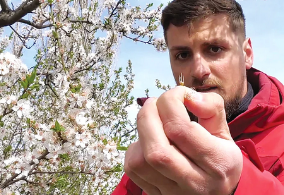 Cursul de schimb  04.04.2023 Prognoza meteo. Temperaturile cresc de duminică, dar vor mai fi zile ploioase. Cum va fi vremea de Paște 04.04.2023 Aproape toată țara este vizată de fenomene specifice iernii, de la temperaturi scăzute la ninsori viscolite și strat de zăpadă. Un cod portocaliu, o atenționare cod galben și o informare sunt valabile până sâmbătă. Elena Mateescu, director general ANM, a vorbit la Digi24 despre prognoza meteo pentru Florii și Paște. „Este vorba atât de un ciclon format la sud de țara noastră, care a adus cantități importante de precipitații, dar în același timp și un front atmosferic de origine polară care a adus valori de temperaturi care la acest moment se situează cu 8-12 grade sub mediile multianuale”, a explicat meteorologul. „Sunt două fenomene care au determinat producerea acestor fenomene meteo extreme specifice sezonului alb, pe de o parte, dar și sezonului cald, pentru că în zona de sud vorbim de ploi abundente, iar la multe vorbim de ninsoare”, a adăugat ea. „La nivelul întregii țării, maximele nu au mai depășit decât izolat, în zona Dobrogei, 9-10 grade. În întreaga țară, până sâmbătă vorbim de o vreme deosebit de rece. Sâmbătă la ora 10 va expira avertizarea meteorologică, mâine la ora 14 codul portocaliu pentru cea mai mare parte a Moldovei, Carpații Orientali și Meridionali, tot la ora 14 avertizarea meteorologică de cod galben pentru aproape toată țara”, a spus Mateescu. În condițiile în care vorbim de valori de temperaturi cu 8-12 grade mai scăzute decât ar fi normal și intensificări ale vântului, cu atât senzația de rece va fi amplificată. „Este posibil ca începând chiar de duminică și debutul săptămânii viitoare să aducă temperaturi în creștere, să ne apropiem de normele specifice datei din calendar, atunci când vorbim de temperaturi cuprinse în general între 14 până la 16-17 grade. Însă debutul săptămânii viitoare păstrează semnalul și probabilitatea de precipitații ridicată, astfel încât este posibil ca și pentru zilele de luni și marți, săptămâna viitoare, să consemnăm cantități importante de precipitații”, a adăugat ea. „Pentru sărbătoarea Floriilor vom avea o vreme apropiată de normalul termic al datei din calendar, iar pentru sărbătoarea Paștelui, la acest moment valorile de temperatură sunt estimate la nivelul întregii țări între 14 până la 17-18 grade, inclusiv în Capitală – 14-15 grade”, a mai spus meteorologul.

 Iarnă în aprilie cu ninsori puternice în mai multe județe. Când se încălzește vremea , Roxana - 4 aprilie 2023 Vremea continuă să fie rece la începutul lunii aprilie, iar ninsorile s-au întors în mai multe zone din țară. Meteorologii anunță că temperaturile nu vor crește în săptămâna care urmează, ci un val de aer polar care traversează Europa va aduce noi episoade de iarnă și în țara noastră.Iarna de la începutul lunii aprilie a adus zăpadă și ninsori în mai multe zone ale țării iar traficul se desfășoară în condiții mai grele. Pe grupurile de Facebook, legumicultorii și pomicultorii au împărtășit poze cu zăpada abundentă care s-a așezat în noaptea de luni spre marți.Circulație în condiții de iarnă, din cauza ninsorilor abundenteCentrul Infotrafic din cadrul din cadrul Inspectoratului General al Poliţiei a anunțat că astăzi, marți – 4 aprilie, sunt semnalate precipitații sub formă de ninsoare și se circulă în condiții de iarnă, dar nu sunt impuse restricții de trafic, în zona montană a județelor Bacău, Bihor, Brașov, Covasna, Harghita, Neamț, Prahova și Vrancea. Se acționează cu utilaje pentru deszăpezire.Pe celelalte artere rutiere din țară se circulă preponderent pe un carosabil umed, fiind semnalate ploi, nefiind impuse restricții de trafic.Din cauza vântului puternic, au fost suspendate manevrele în porturile Constanța Nord, Constanța Sud și Midia. Pe autostrăzile A1 București-Pitești, A2 București-Constanța și A3 București-Ploiești se circulă pe un carosabil umed, pe alocuri fiind semnalate precipitații sub formă de ploaie. Vizibilitatea în trafic este bună, valorile sunt normale, dar este semnalat vânt lateral puternic.”Pentru reducerea riscului rutier, recomandăm conducătorilor auto să adapteze viteza la condițiile de trafic și de drum, să ia în considerare că distanța de frânare crește pe un carosabil umed sau alunecos, să-și asigure o bună vizibilitate prin parbriz, lunetă și geamuri laterale și să folosească luminile de ceață dacă se deplasează pe drumuri unde este prezent acest fenomen. Reamintim că pentru deplasarea pe drumuri acoperite cu zăpadă, gheață sau polei este obligatorie echiparea autovehiculelor cu anvelope de iarnă”, a informat sursa citată.Administrația Națională de Meteorologie (ANM) a anunțat într-o prognoză de specialitate emisă marți, 4 aprilie, că temperaturile vor rămâne scăzute la nivelul întregii ţări urmând ca de săptămâna viitoare vremea să se încălzească ușor. Precipitaţiile vor continua mai ales în perioada 4 – 6 aprilie.În plus, vortexul polar care traversează Europa va pune stăpânire peste vestul, centrul, sudul şi estul continentului și va afecta și țara noastră.Florinela Georgescu, directorul executiv al ANM, a explicat, în direct la Antena 3 CNN, că vremea va fi deosebit de rece, în special marţi. ”Această primăvară este una foarte capricioasă şi ne aduce, săptămâna viitoare, un nou episod cu temperaturi scăzute. Aşteptăm ca marţi vremea să devină deosebit de rece, atunci când maximele anticipate vor fi între 0 şi 10 grade Celsius, temperaturi mai degrabă de sfârşit de iarnă decât de jumătatea primăverii. Nu vor lipsi astfel de valori nici în celelalte regiuni. Sigur că, în aceste condiţii, se poate produce îngheţ la sol. Temperaturile sunt foarte periculoase pentru livezi, în general pentru ce a început acum să crească, iar din păcate veştile nu sunt bune pentru întreaga săptămână”, a explicat specialista.Pe regiuni ANM a emis și prognoza pentru perioada 4-16 aprilie.Potrivit ANM, în Banat, vremea se va răci accentuat, astfel că media zilnică a temperaturii maxime va scădea de la 11 – 12 grade, spre 3…4 grade în perioada 4 – 6 aprilie, apoi se va încălzi, astfel că la finalul primei săptămâni sunt estimate maxime în jurul a 12 grade. Pentru a doua săptămână, tendinţa valorilor termice va fi de creştere, astfel că vremea va deveni normală sub aspect termic la mijlocul lunii, când se vor putea înregistra valori medii ale maximelor de 16 – 18 grade.Nopţile vor fi reci în perioada 5 – 8 aprilie, cu o medie regională a temperaturilor minime de -2 – 0 grade, urmând ca ulterior să se atingă valori în jurul a 4 grade. Vor fi precipitaţii, local însemnate cantitativ, în 4 şi 5 aprilie (când vor fi mixte – ploaie, lapoviţă şi ninsoare), iar în restul intervalului acestea vor fi pe arii mai restrânse şi vor avea caracter temporar.În Crişana, vremea va deveni deosebit de rece în perioada 4 – 6 aprilie, când media temperaturilor maxime va fi de numai 4 grade, apoi se va încălzi treptat până la valori de 11 – 13 grade. Spre mijlocul lunii sunt posibile valori mai ridicate, apropiate de normele climatologice, spre o medie regională de 17 – 18 grade. Evoluţia temperaturilor minime va fi asemănătoare, respectiv o medie a acestora uşor negativă în perioada 4 – 8 aprilie, apoi o creştere uşoară până la 3 – 4 grade. Temporar vor fi precipitaţii în perioada 3-7 aprilie (când vor fi mixte – ploaie, lapoviţă şi ninsoare), iar pe arii mai restrânse şi în restul intervalului, cu o probabilitate mai ridicată în jurul datei de 10 aprilie.În Transilvania, vremea va deveni deosebit de rece în perioada 4 – 6 aprilie, când media temperaturilor maxime va fi de numai 4 grade, apoi se va încălzi treptat până la valori, în medie de 10 – 11 grade. Spre mijlocul lunii sunt posibile valori mai ridicate, de 15 grade, apropiate de normele climatologice. Tendinţa va fi de scădere în ceea ce priveşte temperaturile minime de la 2 – 5 grade în primele nopţi, până spre -2 – 0 grade în perioada 6 – 8 aprilie, iar pentru a doua săptămână sunt estimate valori în jurul a 2 grade. Temporar vor fi precipitaţii în perioada 3-7 aprilie (când vor fi mixte – ploaie, lapoviţă şi ninsoare), iar pe arii mai restrânse şi în restul intervalului, cu o probabilitate mai ridicată în 10 şi 11 aprilie.În Maramureş, săptămâna va debuta cu o răcire semnificativă a vremii, astfel că mediile temperaturilor maxime vor coborî de la 10 grade în prima zi, spre 4…5 grade în zilele de 4, 5 şi 6 aprilie, valori ce vor caracteriza o vreme deosebit de rece pentru această perioadă. Va urma o încălzire apreciabilă la finalul săptămânii când se vor atinge maxime în general peste 10 – 12 grade, iar până spre mijlocul lunii aprilie, chiar dacă vor mai fi mici variaţii, media temperaturilor maxime va ajunge la 14 – 16 grade. Nopţile vor fi reci în prima săptămână, când media regională a temperaturilor minime va fi de -1 – 0 grade, urmând ca ulterior să se atingă valori de 2…4 grade. Temporar vor fi precipitaţii în perioada 3-7 aprilie (când vor fi mixte – ploaie, lapoviţă şi ninsoare), iar pe arii mai restrânse şi în restul intervalului.În Moldova, vremea se va răci accentuat în ziua de 4 aprilie, când media regională a temperaturilor maxime va fi de numai 2 – 3 grade, cu mult sub normalul climatologic, apoi se va încălzi treptat, însă va fi în continuare mai rece decât în mod obişnuit. Spre mijlocul lunii aprilie sunt estimate temperaturi maxime mai ridicate, ce pot atinge o medie de 14…15 grade. Temperaturile minime se vor situa în jurul valorii de 1 grad în perioada 4 – 8 aprilie, cu posibile valori uşor negative mai ales în nordul regiunii, apoi pentru restul intervalului sunt estimate valori în medie de 3 – 4 grade. Temporar se vor semnala precipitaţii în perioada 3 – 7 aprilie, local însemnate cantitativ (sub formă de ploaie, lapoviţă şi ninsoare). Probabilitatea pentru precipitaţii se va menţine ridicată şi în restul intervalului, dar mai ales în jurul datei de 11 aprilie.Potrivit meteorologilor, în Dobrogea vremea se va răci treptat, astfel că la mijlocul săptămânii, media temperaturilor maxime va fi de 8 – 10 grade, iar a celor minime se va situa în jurul valorii de 3 grade. Ulterior se va încălzi uşor, astfel încât maximele termice vor atinge o medie zilnică de 12 grade, cu posibile valori de 13 – 14 grade, spre finalul intervalului, iar minimele nu vor avea variaţii semnificative şi vor fi în jurul a 6 grade. Temporar vor fi precipitaţii în perioada 4 – 6 aprilie, iar cu o probabilitate destul de ridicată şi în zilele de 10, 11 şi 12 aprilie.În Muntenia, răcirea vremii va fi accentuată, iar de la o medie a temperaturilor maxime de 16 grade în prima zi, se va ajunge la 6 – 8 grade în perioada 4 – 6 aprilie, apoi se va încălzi treptat, astfel încât la finalul primei săptămâni sunt estimate maxime în jurul a 13 grade. Pentru a doua săptămână, tendinţa valorilor termice va fi de creştere, mai ales spre finalul perioadei, când vremea va deveni normală sub aspect termic, cu temperaturi maxime, în general, peste 16 grade. Temperaturile minime vor fi de 3 – 5 grade în primele nopţi, vor scădea la 1 – 2 grade în perioada 6 – 8 aprilie, apoi pentru restul intervalului sunt estimate valori în medie de 4 – 5 grade. Temporar se vor semnala precipitaţii în perioada 3 – 7 aprilie, local însemnate cantitativ. Probabilitatea pentru precipitaţii se va menţine ridicată şi în restul intervalului, dar mai ales în zilele de 10, 11 şi 12 aprilie.În Oltenia, vremea se va răci accentuat, astfel că media zilnică a temperaturii maxime va scădea de la 16 grade în prima zi, spre 6 – 8 grade în perioada 4 – 6 aprilie, apoi se va încălzi astfel la finalul primei săptămâni sunt estimate maxime în jurul a 12 grade. Pentru a doua săptămână, tendinţa valorilor termice va fi de creştere, astfel că vremea va deveni normală sub aspect termic la mijlocul lunii, când sunt estimate maxime în medie de 16 – 18 grade. Temperaturile minime vor fi de 4…5 grade în primele nopţi, vor scădea spre 0 grade în perioada 6 – 8 aprilie, apoi pentru restul intervalului se vor înregistra valori în jurul a 4 grade. Temporar se vor semnala precipitaţii în perioada 3 – 6 aprilie, local însemnate cantitativ. Probabilitatea pentru precipitaţii se va menţine ridicată şi în restul intervalului, dar mai ales în zilele de 10, 11 şi 12 aprilie.APIATinerii fermieri au prins gustul Programului Tomata: județele cu cele mai multe înscrieri , Melania Agiu, 04.04.2023   Un număr de 22.295 de fermieri au depus cereri în cadrul Programului Tomata, până la data de 3 aprilie 2023, la nivelul Direcţiilor Agricole Judeţene, informează Ministerul Agriculturii.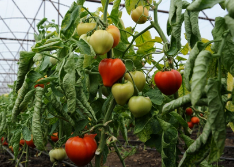 Potrivit datelor transmise de MADR, în județul Olt s-au înscris cei mai mulți - 7.070, urmează județul Galați cu peste 5.700 de solicitanți, Dolj cu 1.936, iar în Giurgiu s-au înscris 1.881 de fermieri. „Comparativ cu aceeași perioadă a anului trecut, când s-au înregistrat un număr de 17.180 de cereri, acum se remarcă o creștere de peste 20%.”, precizează reprezeentanții Ministerului.32% din totalul producătorilor sunt tineri fermieriDin datele operative prelucrate de MADR, în prezent, s-au înscris 7.154 tineri până în 40 de ani, care reprezintă circa 32% din totalul producătorilor înscriși, lucru pozitiv, având în vedere implicarea tinerei generații în dezvoltarea propriilor afaceri din agricultură. Dintre județele performante în privința tinerilor, menționăm județul Galați cu 2.262 producători de până în 40 de ani, județul Olt cu 2.219 și județul Dolj cu 523 producători.„Programul Tomata are deja o anumită vechime și iată că acest număr mare de cereri îi conferă o consistență mai pronunțată. Acum avem peste 7.150 de tineri înscriși în program, este o cifră care ne onorează. Dacă privim spre anul 2019, atunci aveam doar 1224 tineri care renunțaseră la pribegie și au revenit în țară pentru a se apuca de această activitate. Avem satisfacția realizării actului normativ încă din anul 2022, fapt care asigură predictibilitatea Programului. Nu există județ care să nu aibă un cultivator de tomate înscris în Program, chiar și acolo unde nu sunt condiții prielnice cultivării tomatelor în spații protejate, cum ar fi în Covasna, Harghita sau Brașov”, a declarat ministrul Petre Daea.Din analiza informațiilor centralizate se observă că acest Program a fost accesat în toate județele, pentru anul în curs prezentând un deosebit interes în rândul tinerilor, așa cum reiese din datele operative.Producătorii de tomate au avut posibilitatea accesării sprijinului de minimis până la data de 1 aprilie 2023, pentru care Ministerul Agriculturii și Dezvoltării Rurale (MADR) a alocat circa 3000 de euro/beneficiar. Valorificarea producției se va face până la data de 30 iunie 2023, inclusiv, iar ultima zi de depunere a documentelor justificative este data de 14 iulie 2023, inclusiv, în conformitate cu HG 1569/2022.APIA: sprijin pentru crescatorii de porcine si pasari. Ce sume vor fi acordate? aprilie 4, 2023 APIA a autorizat la plata suma totala de 105,016 milioane euro pentru beneficiarii Masurii 14  – Plati privind bunastarea animalelor – pachet a) porcine si pachet b) pasari din Campania 2022.Suma totala autorizata in valoare de 105,016 milioane euro este aferenta unui numar de 436 beneficiari, din care 33,706 milioane euro pentru bunastare porcine si 71,310 milioane euro pentru bunastare pasari.Platile se fac in lei, la cursul de schimb valutar de 4.9490 lei pentru un euro stabilit de Banca Centrala Europeana pentru data de 31.12.2021 si publicat in Jurnalul Oficial al Uniunii Europene seria C nr. 2022/C1/02.Sprijinul financiar are forma unei plati anuale fixe pe unitate vita mare (UVM) si reprezinta o plata compensatorie pentru pierderile de venit si costurile suplimentare suportate de fermieri care isi asuma voluntar angajamente in favoarea bunastarii animalelor.APIA a autorizat la plată 436 de fermieri care vor primi în conturi 105 milioane de euro , agrointeligenta.ro - 4 aprilie 2023 APIA a autorizat la plată schemele de bunăstare pentru sectorul de suine și avicol. APIA a autorizat la plată 436 de fermieri care vor primi în conturi 105 milioane de euro.Ministerul Agriculturii și Dezvoltării Rurale (MADR) anunță că, până la această dată, Agenția de Plăți și Intervenție pentru Agricultură (APIA) a autorizat la plată suma totală de 105,016 milioane euro pentru beneficiarii Măsurii 14 – Plăți privind bunăstarea animalelor – pachet a) porcine și pachet b) păsări din Campania 2022.Suma totală autorizată în valoare de 105,016 milioane euro este aferentă unui număr de 436 beneficiari, din care 33,706 milioane euro pentru bunăstare porcine şi 71,310 milioane euro pentru bunăstare păsări.Plățile se fac în lei, la cursul de schimb valutar de 4.9490 lei pentru un euro stabilit de Banca Centrală Europeană pentru data de 31.12.2021 și publicat în Jurnalul Oficial al Uniunii Europene seria C nr. 2022/C1/02.Sprijinul financiar are forma unei plăţi anuale fixe pe unitate vită mare (UVM) şi reprezintă o plată compensatorie pentru pierderile de venit şi costurile suplimentare suportate de fermieri care își asuma voluntar angajamente în favoarea bunăstării animalelor.Normele de bunăstare din fermele de porcine sunt verificatePentru anul de cerere 2023, cererile s-au depus la APIAPentru anul de cerere, vă reamintim că fermierii au putut depune cereri până luna trecută pentru intervenția DR-06 – Bunăstarea animalelor în cadrul căreia pot fi solicitați bani atât pentru creșterea porcinelor cât și pentru sectorul avicol. Termenele de depunere au fost 23 și 24 martie pentru noile cereri de plată pentru subvenția la animale.”Vă reamintim că vineri, 24 martie 2023 este ultima zi în care se depun cereri de plată pentru intervenția DR-06 – Bunăstarea animalelor Pachet a) — Plăți în favoarea bunăstării porcinelor și Pachet b) — Plăți în favoarea bunăstării păsărilor din cadrul Planului Strategic PAC 2023 – 2027”, a reamintit APIA fermierilor, într-o postarea publicată pe pagina de Facebook a agenției.Subvenții APIA 2023: Data la care va începe eliberarea adeverințelor pentru plățile în avans , Roxana Dobre - 4 aprilie 2023 În urmă cu câteva zile, Asociația Forța Fermierilor (AFF) solicita Ministerului Agriculturii și Agenției de Plăți și Intervenție pentru Agricultură (APIA) să demareze procedura de eliberare a adeverințelor pentru subvenții pe baza cărora fermierii pot lua sumele în avans, prin credite bancare. Șeful APIA, Adrian Pintea, a anunțat că aceste adeverințe sunt programate să fie eliberate începând cu data de 15 aprilie.Directorul general al Agenției de Plăți și Intervenție pentru Agricultură (APIA), Adrian Pintea, a dat o veste bună fermierilor care așteaptă subvențiile în avans pentru campania 2023. Aceștia vor putea să solicitate de la jumătate lunii aprilie, adeverințele-punte care le permite să ia credite în baza subvențiilor care urmează să le intre în conturi în acest an.Fermierii care au depus cererea unică la APIA, pentru campania 2023, vor putea să solicite adeverințele pentru plățile în avans, efectuate prin bănci, de la jumătate lunii aprilie. Vestea a fost dată chiar de șeful APIA, Adrian Pintea, pe pagina sa de Facebook răspunzând astfel la întrebarea unui fermier.”Pentru cultura mare când se vor elibera adeverințe”, a fost întrebarea lansată de un fermier șefului APIA, în mediul online. Adrian Pintea a răspuns prompt: ”Preconizăm după data de 15 aprilie”.Adeverințele eliberate de APIA permit fermierilor să obțină banii pentru subvenții în avans de la bănci pentru campania 2023. Anul trecut agenția a eliberat documentelor fermierilor încă din 16 martie dar în acest an încă nu a făcut un anunț oficial în acest sens. De aceea, Asociația Forța Fermierilor (AFF) a solicitat printr-o adresă transmisă Ministerului Agriculturii, pe 27 martie, să înceapă eliberarea adeverințelor cu care fermierii pot obține în avans subvențiile APIA la hectar, prin intermediul instituțiilor bancare.Programul ”De 3 ori subvenția” va continua și în 2023Directorul APIA a confirmat de asemenea, că Programul ”De 3 ori subvenția” va continua și în acest an. Adrian Pintea nu a dat însă mai multe detalii legate, dacă acesta va funcționa similar anului trecut.Prin acest program reamintim că fermierii au putut primi adeverințe pentru credite, pentru 3 ani de subvenții, adică anul în curs și încă 2 ani în avans.Fonduri europene 2023: Toți banii vor fi lansați într-o singură sesiune , 04/04/2023, Ionuț FîntînăAgenția pentru Finanțarea Investițiilor Rurale (AFIR) vine cu surprize în ceea ce privește lansarea liniilor de finanțare cu fonduri europene din Planul Național Strategic 2023-2027. Procedurile cu care fermierii erau obișnuiți în exercițiile financiare trecute vor fi modificate.Potrivit directorului general al AFIR, liniile de finanțare nu vor mai fi lansate în etape, cu o parte din buget alocată în fiecare an. În schimb, fiecare măsură va fi lansată o singură dată, cu întregul buget, iar sesiunile suplimentare vor mai exista doar dacă toți banii nu vor fi contractați din prima.”Avem de gând să dăm pe fiecare intervenție cam într-o singură sesiune. Într-un singur apel de proiecte va fi pus întregul buget. Gândiți-vă că noi am avut doi ani de tranziție, 2021 și 2022, iar perioada pe PNS nu mai este de 7 ani. De aceea, vom avea o singură sesiune, iar în condițiile în care nu se acoperă întreaga sumă, o să venim cu o altă sesiune. Am ajuns la această concluzie după mai multe dezbateri cu colegii noștri din țară și toți au fost de acord că aceasta este cea mai bună soluție.Sunt sigur că o să fie un real succes, pentru că deja fermierii noștri sunt maturi, au început să învețe sistemul. Nu mai suntem la începutul programelor, știu ce au de făcut, știu de câți bani au nevoie”, a precizat directorul general AFIR, George Chiriță, într-un interviu acordat publicației StartUp Cafe.AFIR SI FINANTARIProiect REPowerEU: Voucher de 25.000 de lei pentru panouri solare și sisteme de stocare a energiei, 22 Martie 2023, Economie România Verde   Guvernul propune Comisiei Europene ca, prin REPowerEU, să finanțeze un program de vouchere pentru panouri solare și sisteme de stocare aferente. Doritorii vor putea primi 25.000 lei pentru o instalație cu o putere 3kw net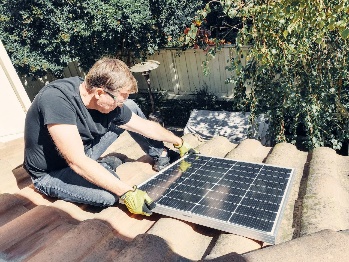 Potrivit documentului prezentat de Ministerul Investițiilor și Proiectelor Europene, se propune o alocare de peste 233 de milioane de euro pentru ”acordarea de vouchere pentru stimularea instalării panourilor fotovoltaice și a sistemelor de stocare a energiei aferente pentru clădirile rezidențiale aparținând persoanelor fizice”. Mai precis, autoritățile vizează către dotarea cu panouri fotovoltaice a clădirilor rezidențiale și încurajarea prosumatorilor.Planul REPowerEU, votat recent de Parlamentul European, are o valoare totală de 20 de miliarde de euro în granturi nerambursabile. România urmează să beneficieze de o alocare de 1,39 de miliarde de euro pentru a finanța proiecte în domeniul energiei, bani pe care va trebui să îi cheltuiască până în 2026.Planul REPowerEU stabileşte o serie de măsuri menite să reducă rapid dependenţa de combustibilii fosili din Rusia şi să accelereze tranziţia verde, sporind în acelaşi timp rezilienţa sistemului energetic din UE. Planul se bazează pe trei piloni: diversificare, economisire şi accelerarea trecerii la energia curată.Cum se primesc voucherele pentru panouri solareCum se vor acorda, mai concret, aceste vouchere pentru panouri solare dacă proiectul va trece de Comisia Europeană? Potrivit documentului oficial, beneficiarii de vouchere vor fi aleși în baza unei selecții a cererilor de realizată printr-o platformă digitală, pe principiul primul venit – primul servit.Documentele obligatorii a fi incluse la solicitarea de voucher vor incluse în platformă în format digital.După selecție, beneficiarii au obligația comunicării în format fizic conform cu originalul a documentelor pentru a se confirma acordarea de voucher. Confirmarea de voucher va reprezenta un acord de adeziune a beneficiarului la condițiile de acordare a voucher-ului (document ce îndeplinește rol de contract de finanțare).După selecție și confirmarea voucher beneficiarul împreună cu firma contractată trebuie să realizeze proiectul cu instalarea unui sistem de panouri solare cu o putere de minim 3kw net.Care este termenul pentru folosirea voucherelor de panouri solareLa finalizarea proiectului (minim 3kw net putere) beneficiarul va transmite documentele de finalizare a instalării certificate de firma de instalare PV, împreună cu factura de plată și cu dovada obținerii avizului tehnic de racordare la coordonatorul de reforme/investiții, care în termen de 5 zile lucrătoare va vira contravaloarea voucher-ului în contul aferent firmei de instalare a PV.Contravaloarea voucher-ului va fi stabilită la valoarea de 25.000 lei pentru o instalație cu o putere 3kw net. Investiția se va implementa până în trimestrul III 2026.Care sunt cele mai bune zone pentru a pune panouri solareÎn document sunt menționate și zonele geografice cu o capacitate fotovoltaică ridicată. Principalele regiuni reprezentative pentru țara noastră sunt: Regiunea de dezvoltare Nord-Est, Regiunea de dezvoltare Sud-Est, Regiunea de dezvoltare București-Ilfov și Regiunea de dezvoltare Munteniei. Hotspot-uri actuale pentru panourile solare din România sunt distribuite astfel, conform MIPE:• Zona roșie (1,387 kWh/mp/an) cuprinde – Oltenia, Muntenia, Dobrogea și sudului Moldovei;
• Zona galbenă (1,168-1,241 kWh/mp/an) cuprinde – regiunile carpatice și subcarpatice ale Munteniei, toată Transilvania, zona de mijloc și nord a Moldovei, Banat;
• Zona albastră (1,095-1,168 kWh/mp/an) – regiunile montane.Casa Verde Fotovoltaice: Și bisericile pot obține 20.000 de lei, la fel ca persoanele fizice , Afrodita Cicovschi , 04.04.2023 Bisericile, la fel ca și persoanele fizice, pot obține o finanțare de maximum 20.000 de lei de la stat prin Programul Casa Verde Fotovoltaice, potrivit ghidului publicat de AFM.Criterii pentru parohiiPotrivit acestuia, beneficiază de finanţare solicitantul parohie care îndeplineşte cumulativ următoarele condiţii:a) nu are obligaţii restante la bugetul de stat și bugetul local, conform legislaţiei naţionale în vigoare;b) se obligă să permită accesul persoanelor autorizate în vederea colectării datelor înregistrate de sistemul de panouri fotovoltaice şi verificării sistemului de panouri fotovoltaice finanţat.c) se obligă să respecte legislaţia în domeniu, privind livrarea surplusului în sistemul energetic naţional; în caz contrar, sprijinul financiar acordat prin prezentul program poate constitui ajutor de stat, autorităţile competente putând proceda la recuperarea sumelor finanţate.În ce privește înscrierea propriu zisă în aplicația dezvoltată de AFM, aceasta se realizează în felul următor: Documentele pe care le depune/transmite solicitantul parohie la instalatorul cu care AFM a încheiat contract de participare sunt:a) cererea de finanţare, completată integral prin tehnoredactare, conform formularului prevăzut în anexa nr. 3 la prezentul ghid, semnată de reprezentantul legal al solicitantului sau de împuternicitul acestuia, cu semnătură electronică calificată bazată pe un certificat calificat emis de un prestator de servicii de încredere conform Regulamentului (UE) 910/2014 al Parlamentului European și al Consiliului din 23 iulie 2014 privind identificarea electronică și serviciile de încredere pentru tranzacțiile electronice pe piața internă și de abrogare a Directivei 1999/93/CE;b) actul de identitate al reprezentantului legal al solicitantului, valabil la data înscrierii în aplicație;c) împuternicire, în situaţia în care cererea de finanţare este semnată de către altcineva decât reprezentantul legal al solicitantului;d) actul de identitate al persoanei împuternicite, valabil la data înscrierii în aplicație;e) certificatul de atestare fiscală privind obligaţiile de plată către bugetul de stat, emis pe numele solicitantului către organul teritorial de specialitate al Ministerului Finanţelor, în termen de valabilitate la data înscrierii în aplicație;f) certificatul de atestare fiscală privind impozitele şi taxele locale şi alte venituri ale bugetului local, emis pe numele solicitantului de către autoritatea publică locală în a cărei rază teritorială îşi are sediul solicitantul, în termen de valabilitate la data înscrierii în aplicație;g) extras de carte funciară, nu mai vechi de 60 de zile la data înscrierii în aplicație, din care să rezulte dreptul de proprietate al solicitantului asupra imobilului construcţie deservit de sistemul de panouri fotovoltaice pentru care se solicită finanţarea; în cazul în care sistemul de panouri fotovoltaice care deserveşte construcţia se amplasează pe teren, se va prezenta, în plus faţă de extrasul de carte funciară aferent construcţiei, extras de carte funciară, nu mai vechi de 60 de zile la data înscrierii în aplicație, din care să rezulte că solicitantul este proprietar/deţine un drept de folosinţă asupra imobilului teren; h) documentul care atestă aprobarea proiectului și a cofinanțării.Reguli pentru înscrierea persoanelor fiziceCondițiile pentru persoane fizice sunt aproape la fel ca anul trecut, acestea urmând să îndeplinească cumulativ următoarele condiţii:• este persoană fizică cu domiciliul în România;• nu are obligaţii restante la bugetul de stat şi la bugetul local, conform legislaţiei naţionale în vigoare;• domiciliază la adresa unde se va implementa proiectul;• este proprietar al imobilului-construcţie pe care se amplasează sistemul de panouri fotovoltaice, astfel cum rezultă din extrasul de carte funciară; în cazul în care sistemul de panouri fotovoltaice care deserveşte construcţia se amplasează pe teren, este proprietar/deţine un drept de folosinţă şi asupra imobilului-teren, astfel cum rezultă din extrasul de carte funciară; nu este eligibil solicitantul al cărui drept de proprietate asupra imobilului construcţie şi/sau teren este înscris provizoriu în cartea funciară;• imobilul pe care se implementează proiectul nu este afectat de sarcini în favoarea unei persoane juridice sau a unei entităţi care desfăşoară activităţi economice, cu excepţia cazului în care este afectat de o ipotecă imobiliară; de asemenea, destinația construcției, așa cum reiese din extrasul de carte funciară, este exclusiv pentru locuință;• se obligă să permită accesul persoanelor autorizate în vederea colectării datelor înregistrate de sistemul de panouri fotovoltaice şi verificării sistemului de panouri fotovoltaice finanţat;• nu este eligibil, dar fără a se limita la acest exemplu, imobilul cu proprietăţi comune şi proprietăţi individuale, sub formă de bloc/ condominiu, cu mai mult de două apartamente;• nu este eligibil solicitantul sau coproprietarii/ devălmaşii care:- au beneficiat de finanțare în cadrul programului derulat în temeiul Ordinului nr. 1.287/2018 (cel ce conține actualul ghid), pentru acelaşi imobil pentru care solicită finanţare;- au încheiat contract de finanţare cu Administrația Fondului pentru Mediu (AFM) aflat în vigoare, în baza unei cereri de finanţare aprobate anterior în cadrul programului, pentru acelaşi imobil pentru care solicită finanţare;- urmează să încheie cu AFM, în baza unei cereri de finanţare aprobate anterior în cadrul programului, contract de finanţare pentru acelaşi imobil pentru care solicită finanţare.Finanţarea se va acorda, așa cum se întâmplă și-n prezent, în procent de până la 90% din valoarea totală a cheltuielilor eligibile, în limita sumei de 20.000 de lei.Apoi, suma finanţată de AFM se va scădea de către instalatorul validat din valoarea totală a facturii, iar diferenţa va fi suportată de către beneficiarul final, din surse financiare proprii.Cheltuieli eligibile sunt considerate în cadrul programului Casa Verde Fotovoltaice:• cheltuielile cu achiziţia sistemului de panouri fotovoltaice cu putere minimă instalată de 3kW, având ca principale părţi componente: panouri fotovoltaice; invertor hibrid; structura de susţinere a sistemului; tablou electric curent continuu/curent alternativ;• cheltuielile cu montajul şi punerea în funcţiune a sistemului de panouri fotovoltaice;• TVA aferentă cheltuielilor eligibile.Câți bani pot primi organizațiile de producători? Stelian Rădescu, 04 aprilie 2023 Organizațiile de producători (OP) joacă un rol crucial în susținerea și stimularea creșterii sectorului fructelor și legumelor din Uniunea Europeană. Câte organizații de producători avem în România? Susținerea sectorului legume-fructe al UE se realizează, printre altele, și cu ajutorul banilor europeni, arată un studiu al Comisiei Europene. O POZIȚIE MAI BUNĂ PE PIAȚĂProgramele operaționale accesate de organizațiile de producători din întreaga Uniune Europeană, pentru finanțarea proiectelor, s-au dovedit a fi de succes în a-i convinge pe fermieri că este util să facă parte din aceste forme asociative.
Totodată, banii europeni au ajutat masiv la promovarea ofertei de mărfuri agricole și introducerea pe piață a acestor mărfuri, la creșterea valorii comerciale a produselor, precum și la asigurarea că producția este ajustată la cerere, adică fermele au dezvoltat capacitatea necesară pentru a satisface nevoile pieței. 
Datele colectate și analizate la nivel european arată, de asemenea, că programele operaționale au avut un impact pozitiv asupra sectorului legume-fructe în ceea ce privește îmbunătățirea competitivității, protejarea mediului încojurător și prevenirea și gestionarea crizelor, consolidând alte politici care urmăresc obiective similare, precum măsurile de dezvoltare rurală. 7 AVANTAJE PENTRU MEMBRIPărțile interesate au menționat avantajele concrete care apar din a fi membru al unei organizații de producători: 
1. o poziție mai bună pe piață - comercializarea de către organizațiile de producători reprezintă aproximativ jumătate din valoarea producției totale de fructe și legume a unor țări membre;
2. acces îmbunătățit la mașinile de recoltare și prelucrare; 
3. avantaje financiare și obținerea de co-investiții; 
4. schimb de cunoștințe și asistență tehnică; 
5. acces mai bun la pachetele de asigurare a culturilor;
6. accesul la scheme de calitate și la programele privind agricultura ecologică;
7. rezistență crescută la șocuri (inclusiv stabilitatea prețurilor). CÂTE ORGANIZAȚII ARE EUROPA?În 2020, în UE27 (fără Marea Britanie) existau 1.603 organizații de producători și 31 de organizații transnaționale de producători, în sectorul fructelor și legumelor. 
Cel mai mare număr de organizații de producători recunoscute, din acest sector se află în Spania (527), Italia (289), Franța (220), Polonia (196) și Grecia (128). 
Studiul publicat recent de Comisia Europeană acoperă perioada 2013-2018 și include mai multe țări membre ale Uniunii Europene, printre care și România. 
În cele 19 țări membre unde a avut loc cercetarea, cheltuielile totale pentru toate organizațiile de producători, organizațiile transnaționale de producători, asociațiile organizațiilor de producători și asociațiile transnaționale ale organizațiilor de producători s-au ridicat la 1.574 milioane euro, în 2018, Spania și Italia având cea mai mare pondere a cheltuielilor, 489,4 milioane euro, respectiv 489,3 milioane euro. PESTE 1 MILIARD ȘI JUMĂTATE DE EURO PENTRU OPÎn ceea ce privește cheltuielile totale, datele arată o tendință de creștere a sprijinului acordat sectorului fructelor și legumelor din UE între 2013 și 2018. 
Cheltuielile totale efectuate de țările UE în contextul strategiilor naționale au crescut cu 20% în perioada acoperită de acest studiu. Organizațiile de producători recunoscute pot înființa un fond operațional pentru a-și finanța proiectele derulate în cadrul programelor operaționale. 
Asistența financiară a UE este în general limitată la 50% din fondul operațional total, deși poate fi mărită la 60% în cazuri specifice. Pentru a facilita sprijinul financiar acordat organizațiilor de producători, statele membre dezvoltă și evaluează în mod regulat o strategie națională pentru programe operaționale durabile în sectorul fructelor și legumelor.Care sunt PRINCIPALELE MĂSURI DE SPRIJIN? Citiţi în revista Ferma, ediţia 1-14 aprilie 2023! O găsiţi în format electronic AICI: https://issuu.com/revistaferma/docs/revista_ferma_nr._6_1-14_aprilie_2023Potrivit MADR, în 2020 erau în România 23 de organizații de producători în sectorul legume-fructe.Fonduri UE pentru roboți de muls și automatizare în ferme. Marcel Boloș, MIPE: Până la 3 milioane de euro pe proiect , Roxana Dobre - 3 aprilie 2023 Bani pentru automatizarea fermelor româneștiRoboți de muls, roboți de furajare și alte sisteme de automatizare în fermă reprezintă echipamente pe care fermierii le pot achizițion cu ajutorul fondurilor europene pentru digitalizare. Ministrul Investițiilor și Proiectelor Europene, Marcel Boloș, a anunțat că proiectele de investiții pot fi finanțate până la un plafon de 3 milioane de euro, iar bugetul alocat programului de digitalizare se ridică la 150 de milioane de euro.  Producătorii agricoli și crescătorii de animale care vor să investească în automatizarea exploatațiilor vor primi fonduri dintr-un buget de 150 de milioane de euro. Tot pentru agricultură MIPE va pune la dispoziție instrumente financiare în cuantum de 400 de milioane de euro pentru investiții de tip private equity (investiții de capital), adică deținerea de acțiuni la companii private. Această formă de ajutor va înlocui până în 2028 finanțările de tip grant (subvenție).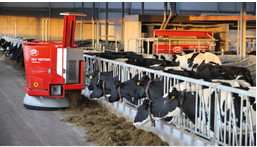 Marcel Boloș, ministrul Investițiilor și Proiectelor EuropeneMarcel Boloș, ministrul Investițiilor și Proiectelor Europene (MIPE) a anunțat în premieră pentru emisiunea Agrostrategia de pe TVR 1, o coproducție Agrointeligența – AGROINTEL.RO și TVR, ediția de astăzi, luni – 3 aprilie care sunt instrumentele financiare de care vor beneficia fermierii în acest an prin Programul Național de Redresare și Reziliență (PNRR).”Noi prin Programul Național de Redresare și Reziliență (PNRR) avem două tipuri de acțiuni pe care vă și rog să le popularizați, lumea le înțelege cu jumătate de unități de măsură și poate nu sunt promovate și nici noi nu facem diligențele necesare pentru pentru a fi promovate. Avem așa: 150 de milioane de euro, ghidul este în consultare publică, și am luptat ca să avem componenta de agricultură și industrie alimentară acolo și este pe zona de digitalizare, automatizare și robotizare în ferme. Am avut discuții chiar cu reprezentanții câtorva asociații de fermieri și împreună cu ministrul Daea (Petre Daea, ministrul Agriculturii și Dezvoltării Rurale) și le-am explicat că digitalizarea nu trebuie văzută ca și programul pe calculator, cu imprimantă, cu PC. Da, sunt componente în procesul de digitalizare, dar noi vedem mai mult decât digitalizare, vedem și robotizarea, sigur, automatizarea, roboți de furajare, roboți de curățire, roboți de muls. Sunt investiții pe care noi le urmărim. Sunt proiecte în valoare de până la 3 milioane de euro pe care le-am gândit”, a explicat Marcel Boloș pentru emisiunea Agrostrategia de pe TVR 1.Ghidul final pentru investiții în digitalizare – lansare în luna iunieMinistrul Investițiilor și Proiectelor Europene (MIPE) a explicat că ghidul pentru bugetul de 150 de milioane de euro se află în dezbatere publică și cel mai probabil va fi lansat oficial în luna iunie.”Ghidul, repet, se află în consultare publică și sunt bineveniți toți cei care sunt interesați. Poate vom face și o întâlnire pentru a intra mai în detaliu cu cei din zona unităților de producție și a celor care intenționează să-și automatizeze ferma. Noi am lăsat ghidul în consultare mai mult timp, este până la mijlocul lunii aprilie consultarea, dar bine ar fi să reușim să îl lansăm cu luna iunie pentru că spre exemplu, o fermă complet automatizată e un pas important. Sigur că mulți dintre cei care poate produc în serie sau cei care au volume de producție mai mari deja au aceste investiții  și le-au pus la punct. Dar cred că încă mai sunt mulți fermieri care caută astfel de finanțări și chiar aș fi foarte bucuros dacă acest lucru s-ar populariza”, a mai punctat oficialul guvernamental.Acesta a explicat că banii vor ajunge la fermieri sub formă de cofinanțare, prin granturi de până la 70%. ”Cofinanțarea noi putem să o dăm în limita granturilor ajutorului de stat, care este valabil peste tot la nivelul Uniunii Europene. Sigur că dacă este o intreprindere mică-mijlocie, atunci grantul merge până la 70% și diferența o reprezintă cofinanțarea. Deci aceasta ar fi, să zicem, o primă linie de finanțare”, a oferit detalii ministrul.Instrumente financiare în cuantum de 400 de milioane de euroA doua linie de finanțare pe care MIPE o pregătește se referă la instrumentele financiară pentru agricultură. Alocarea financiară va fi de 400 milioane de euro iar banii vor fi acordați sub formă de investiții de tip private equity.”A doua linie de finanțare ar fi instrumentele financiare. Poate sună straniu pentru cei care ne urmăresc și se întreabă ce caută instrumentele financiare în agricultură? Sunt 400 de milioane de euro pe care putem să îi alocăm sub formă de investiții de tip private equity (investiții de capital). Suntem în plin proces de selectare a fondurilor de investiții”, a mai spus Marcel Boloș pentru emisiunea Agrostrategia de pe TVR 1.Ministrul Investițiilor și Proiectelor Europene (MIPE) a explicat punctual ce înseamnă private equity și cum îi va ajuta acest tip de finanțare pe fermierii din România.”Private equity înseamnă că se cumpără acțiuni sau părți sociale la firmele care încă nu sunt listate la bursă, important acest lucru.  Deci nu trebuie să fie să zicem o vânzare de acțiuni în care să intre fondul ca și acționar majoritar, ci doar o parte din acestea iar cu banii respectivi se finanțează dezvoltarea firmei respective, fermei. Dar sunt bani care rămân, nu trebuie să se plătească dobânzi pentru ei. Sunt 20 de fonduri de investiții care trebuie selectate după cum rezultă din PNRR, dar am impus celor care vin și urmează să se încheie contracte cu dumnealor, ca domeniile acestea care privesc agricultura și industria agro-alimentară să fie obligatorii pentru a căuta în economie acele entități care fie sunt rentabile deja, fie că au un potențial în piață foarte mare. Și atunci cele două bugete pe care le avem, unul de 150 de milioane de euro și celălalt de 400 de milioane de euro, sunt iarăși un impuls”, a mai spus șeful MIPE.Acesta a completat că cele 400 de milioane de euro sunt alocate pentru mai multe domenii iar agricultura se află printre ele. În plus ministrul a precizat că tendințele de finanțare a agriculturii, și nu numai, sunt în schimbare iar din 2028 granturile vor fi înlocuite de instumentele financiare de tip private equity.”Sunt mai multe domenii pentru care se va aplica, din producție, din industrie dar agricultura nu poate fi exclusă. Probabil că din toamnă o să avem întreg portofoliul de fonduri de investiții selectat trebuie să facem o întâlnire comună între fondurile de investiții pentru că sunt banii noștri, Ministerul Investițiilor și Proiectelor Europene este cel care asigură finanțarea deci practic ar trebui să punem față în față cele două părți pentru a prezenta oferta fondurilor de investiții pentru acest tip de finanțare. Este greu dar este un mecanism viabil. România din 2028 va trebui ca finanțările să și le orienteze spre zona aceasta de instrumente financiare pe care Comisia Europeană (CE) le susține și pe bună dreptate granturile ușor, ușor probabil vor ieși din mecanismele de finanțare”, a mai arătat ministrul prezent la emisiunea Agrostrategia de la TVR1, care poate fi urmărită în fiecare zi, de luni până joi, de la ora 10:00.Agrostrategia – TVR 1. Invitat: Marcel Boloș, MIPE (03.04.2023)  https://youtu.be/21_CWN3QPVE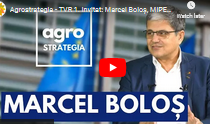 Finanțări de 70.000 EURO, respectiv 200.000 EURO/fermă pentru tinerii fermieri, 04/04/2023, Ionuț Fîntînă   Tinerii fermieri vor avea la dispoziție două linii de finanțare din Planul Național Strategic 2023-2027, însumând peste 400 de milioane de euro. Potrivit informațiilor de la AFIR, intervenția pentru instalarea tinerilor fermieri urmează să fie lansată în cursul acestei veri, iar întregul buget va fi pus la bătaie din prima, adică aproximativ 250 de milioane de euro.Directorul general al AFIR, George Chiriță, a oferit mai multe informații legate de aceste linii de finanțare într-un interviu recent, acordat publicației StartUp Cafe.”O să venim în sprijinul tinerilor fermieri. Avem un buget total de 250 de milioane de euro pentru aceștia. Valoarea maximă a sărit de la 50.000 de euro la 70.000 de euro, cu o intensitate de 100%. Vârsta trebuie să fie de maximum 40 de ani, cu cel mult 24 de luni de când și-au înființat forma de organizare. (…) Ghidul a rămas, în principiu, cam același. Noi l-am transmis, iar eventualele modificări pe care le va suferi în Comitetul de Monitorizare o să le transmitem la momentul respectiv. De principiu, a rămas cam același.Ca noutate, avem intervenția DR-12, investiții în consolidarea exploatațiilor tinerilor fermieri instalați și a fermierilor recent instalați, avem un buget de aproape 170 de milioane de euro. Valoarea maximă a sprijinului public este de 200.000 de euro. De această măsură pot beneficia tinerii fermieri care au finalizat implementarea planului de afaceri cu cel mult 5 ani înaintea depunerii cererii de sprijin. Este ca și o continuare măsurii pentru tinerii fermieri din programul trecut”, a precizat șeful AFIR.Mai multe detalii despre liniile de finanțare pentru tinerii fermieri puteți citi AICI (click).Șeful AFIR, anunț de ULTIMĂ ORĂ privind lansarea liniilor de finanțare pentru fermieri , 04/04/2023, Ionuț FîntînăAgenția pentru Finanțarea Investițiilor Rurale (AFIR) se pregătește să lanseze, în cursul verii, primele linii de finanțare din noul Plan Național Strategic. Chiar dacă momentan nu există informații oficiale cu privire la ghidurile solicitanților, se pare că există deja câteva drafturi care circulă pe la oficiile județene ale AFIR.Potrivit directorului general al AFIR, există în acest moment șase linii de finanțare asupra cărora se concentrează instituția pentru lansare. Este vorba despre intervențiile pentru irigații, cele două intervenții pentru infrastructura agricolă și rutieră din mediul rural, instalarea tinerilor fermieri și investițiile în sectorul zootehnic.”Noi, când am făcut acest calendar orientativ, l-am făcut împreună cu Autoritatea de Management. Am ținut cont de toate termenele, să vină Comitetul de Monitorizare, să fie ghidurile în consultare 30 de zile etc. Vin idei foarte bune de la personalul nostru de la centru și din țară și încercăm să facem ghidurile cât mai atractive și pliabile pe timpurile acestea noi. Am încercat să comprimăm un pic procedurile, ca să putem să venim mai repede înaintea beneficiarilor noștri”, a precizat șeful AFIR, George Chiriță, într-un interviu pentru StartUp Cafe.Potrivit acestuia, fermierii interesați pot să meargă la oficiile județene ale AFIR și să ceară informații în legătură cu forma actuală a ghidurilor, chiar dacă variantele finale nu sunt încă gata.”Oricare dintre potențialii beneficiari poate să meargă la centrele noastre județene și să se informeze în legătură cu acele ghiduri pentru care am scris drafturile. Avem la acest moment șase drafturi: cele două pentru infrastructura de acces agricolă și din mediul rural, cele două pe irigații, avem instalarea tinerilor fermieri și investițiile în sectorul zootehnic”, a mai spus George Chiriță.Continuă să apară finanțările IMM 2023: fonduri UE de câte 250.000-1,5 milioane EUR în 6 județe din Regiunea Centru. Ghidul propus , Claudiu Zamfir , Marţi, 4 Apr 2023  ADR Centru via Google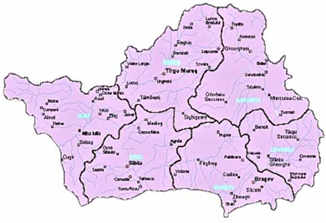 Microîntreprinderile și firmele mici și mijlocii din cele 6 județe ale regiunii Centru vor putea obține, în anul 2023, finanțări de câte 250.000-1,5 milioane euro pentru investiții, în cadrul Programului Regiunea Centru 2021-2027, finanțat din fonduri europene. Agenția pentru Dezvoltare Regională (ADR) Centru este cea de-a cincea ADR care lansează în consultare publică o linie de finanțare pentru IMM, din programul său regional 2021-2027.Ghidul propus pentru „Investiții tehnologice în IMM-uri” vizează firmele micro, mici și mijlocii din cele 6 județe ale Regiunii Centru: Alba, Brașov, Covasna, Harghita, Mureș și Sibiu. Investițiile trebuie efectuate de către firmele din regiune rot în Regiunea Centru. Bugetul alocat pentru viitorul apel de proiecte „Investiții tehnologice în IMM-uri” se ridică la 81 de milioane de euro. Din bugetul total al apelului, suma de 21,3 milioane de euro este rezervată acțiunilor privind sprijinirea proceselor de producție ecologice și a utilizării eficiente a resurselor în IMM-uri.Din toată alocarea, firmele micro, mici și mijlocii din regiune vor putea obține fonduri nerambursabile de câte 250.000-1,5 milioane de euro pe proiect, sub formă de ajutor de minimis și ajutor regional de stat.Partea de ajutor de minimis beneficiază de o intensitate de 100%, ceea ce înseamnă că antreprenorul nu va fi nevoit să contribuie cu aport propriu la cheltuielile eligibile specifice ajutorului de minimis. Ajutorul de minimis este plafonat, însă, la 200.000 de euro și nu poate avea o pondere mai mare de 20% din valoarea eligibilă totală a investiției pe un proiect. Partea de ajutor regional de stat are o intensitate a sprijinului între 50% și 70%, în funcție de dimensiunea firmei și de județ. Astfel, antreprenorul trebuie să asigure cofinanțare proprie de minimum 30%-50% din cheltuielile eligibile, specifice ajutorului regional de stat.Descarcă de AICI proiectul de Ghid al solicitantului „Investiții tehnologice în IMM-uri”. ADR Centru așteaptă sugestii și propuneri la acest draft de ghid până pe 30.04.2023, la adresa de e-mail: programe@adrcentru.ro .După finalizarea consultării, ADR Centru va definitiva ghidul solicitantului și-l va publica în forma finală pentru ca beneficiarii să-și poată face proiectele. Ulterior, sesiunea de depunere a proiectelor se va deschide probabil în sistemul oficial MySMIS2021. „Investiții tehnologice în IMM-uri” din Regiunea Centru: condiții de finanțareFirmele eligibile vor trebui să respecte o serie de condiții cumulate, printre care:Solicitantul a desfășurat activitate pe o perioadă corespunzătoare cel puţin unui an fiscal integral, nu a avut activitatea suspendată temporar oricând în anul curent depunerii cererii de finanțare și în anul fiscal anterior și a înregistrat profit brut sau profit din exploatare (>0 lei) în anul fiscal anterior depunerii cererii de finanțare sau în anul 2019.O întreprindere care depune cererea de finanţare în cursul anului 2023, trebuie să fi fost înfiinţată cel mai târziu la 3 ianuarie 2022 (prima zi lucrătoare din anul 2022) și să fi înregistrat profit din exploatare la 31 decembrie 2022 sau la 31 decembrie 2019.Solicitantul a înregistrat un număr mediu de salariați de cel puțin 3, în anul fiscal anterior depunerii cererii de finanțare sau are cel puțin 3 salariați cu normă întreagă pe perioadă nedeterminată, la data depunerii cererii de finanțare. Microîntreprinderile au cel mult 9 salariați, firmele mici, 10-49 salariați, iar firmele mijlocii, 50-249 salariați.Categorii de investiții eligibile, finanțabile prin ajutor de stat regional :achiziția de echipamente, tehnologii, utilaje, inclusiv tehnologii inovative, și investiții în spațiile de producție/prestare servicii aferente, în vederea îmbunătățirii capacităților tehnice ale IMM- urilor;investiții în noi tehnologii precum IoT, automatizare, robotică, inteligență artificială, micro/nanoelectronică, nanotehnologii, fotonică, materialele avansate, biotehnologia industrială și tehnologiile de fabricare avansate, etc;investiții în noi tehnologii în scopul îmbunătățirii serviciilor medicale, de turism medical și turism de agrement;investiții în tehnici avansate de producție investiții în active corporale și necorporale în legătură cu modernizarea industrială pentru sectoarele de specializare inteligentă, design industrial, inclusiv inovare bazată pe design, customizare de masă (imprimare 3D, manufacturare digitală directă),investiții în achiziționarea unor brevete, licențe sau soluții tehnice ne-brevetate, și valorificarea rezultatelor cercetării;achiziția de echipamente, tehnologii, utilaje, precum și investiții în construirea/modernizarea spațiilor de producție/prestare servicii aferente, care să deservească inclusiv valorificarea rezultatelor din activitățile de cercetare-dezvoltare-inovare/transfer tehnologic de către IMM-uri.Investiții finanțabile prin ajutor de minimis:Instruirea angajațilorServicii de consultanțăServicii de proiectare și asistență tehnicăCertificarea produselor, serviciilor, proceselor, sistemelor de managementActivități transnaționale de cooperare, integrare în rețele și schimburi de bune practici referitoare la procese de producție ecologice și utilizarea eficientă a resurselor în IMM-uri (doar pentru proiectele care prevăd investiții de acest tip)Activitățile de publicitate și informare aferente proiectuluiAudit financiar extern al proiectului. ALTELENicolae Ciucă: "Avem nevoie de instrumente financiar-bancare capabile să vină în completarea fondurilor europene"D.T. , Miscellanea ,4 aprilie  Prim-ministrul Nicolae Ciucă s-a întâlnit marţi, la Palatul Victoria, cu reprezentanţii Asociaţiei Române a Băncilor, informează News.ro.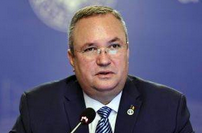 Premierul a prezentat oportunităţile generate de fluxurile financiare importante, în contextul în care România beneficiază în următorii şase ani de aproape 80 de miliarde de euro - fonduri europene din Cadrul Financiar Multi-anual şi PNRR, iar o atenţie specială a fost acordată unor domenii-cheie pentru dezvoltarea ţării noastre, precum energie, agricultură, IT&C. Şeful Executivului a precizat că este nevoie de instrumente financiar-bancare capabile să vină în completarea fondurilor europene pentru cei care vor să investească.Potrivit Guvernului, participanţii au evidenţiat evoluţia bună a sistemului bancar, care se bucură de stabilitate şi lichiditate peste media europeană, arată sursa."Premierul a prezentat oportunităţile generate de fluxurile financiare importante, în contextul în care România beneficiază în următorii şase ani de aproape 80 de miliarde de euro - fonduri europene din Cadrul Financiar Multi-anual şi PNRR. O atenţie specială a fost acordată unor domenii-cheie pentru dezvoltarea ţării noastre, precum energie, agricultură, IT&C", afirmă Executivul."Antreprenorii români, fermierii, industria alimentară şi sistemul energetic au nevoie de finanţare pentru a se putea dezvolta. Competitivitatea economiei româneşti depinde de creşterea performanţei şi eficienţei tehnologiilor folosite, inclusiv pentru exploatarea materiilor prime de care noi dispunem. Pentru a reuşi acest lucru, avem nevoie de instrumente financiar-bancare capabile să vină în completarea fondurilor europene pentru cei care vor să investească. Astfel consolidăm creşterea economică înregistrată anul trecut şi generăm linii noi de dezvoltare economică, pentru ca mediul de afaceri să prospere şi să poată profita de piaţa unică europeană, pe care nu poate pătrunde fără capital şi tehnologii performante", a afirmat premierul Nicolae-Ionel Ciucă.Reprezentanţii ARB au confirmat disponibilitatea de a contribui la dezvoltarea mediului antreprenorial şi de a facilita accesul la produsele şi serviciile bancare tuturor cetăţenilor, extinzând nivelul digitalizării şi derulând noi campanii de educare financiar-bancară. La întâlnire au mai participat ministrul Finanţelor, Adrian Câciu şi ministrul Cercetării, Inovării şi Digitalizării, Sebastian Burduja, menţionează Guvernul.România – penultimul loc între statele UE la costul muncii , Ancuţa-Carolina Stanciu,  4 aprilie 2023,  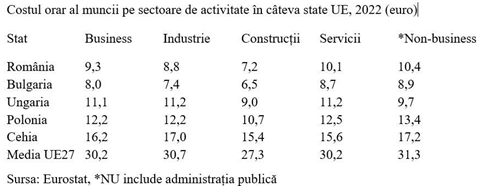 România s-a plasat în 2022 pe penultimul loc între statele membre UE în ce privește costul orar al muncii (întreprinderi cu cel puțin zece angajați , mai puțin agricultura și administrația publică). Potrivit datelor publicate de Eurostat, cu un nivel de 9,5 €/h, ne-am situat peste Bulgaria (8,2 €/h) dar sub Ungaria (10,5 €/h), Croația (12,1 €/h), Letonia (12,2 €/h) și Polonia (12,5€/h).Infografic: Costul orar al muncii în state europene (euro, 2022)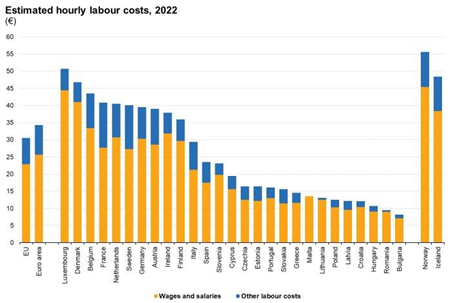 Pentru referință, menționăm că media Uniunii a fost de 30,5 €/h (cu 34,3 €/h în Zona Euro), ceea ce înseamnă că suntem la mai puțin de o treime din această medie. Cele mai mari valori s-au consemnat în Luxemburg (50,7 €/h), Danemarca (46,8 €/h), Belgia (43,5 €/h), Franța (40,8 €/h), Olanda (40,5 €/h) și Suedia (40,1€/h).Între 2021 și 2022, costul orar al muncii în întreaga economie exprimat în euro a crescut cu 5% în UE și cu 4,7% în Zona Euro. România figurează pe podium, cu +12%, după Bulgaria (+15,3%) și Lituania (+13,3%), iar la polul opus sunt situate Suedia (-1,6%), Danemarca (2,3%) și Finlanda (2,4%).Infografic: Modificarea costului orar al muncii între 2021 și 2022 (%)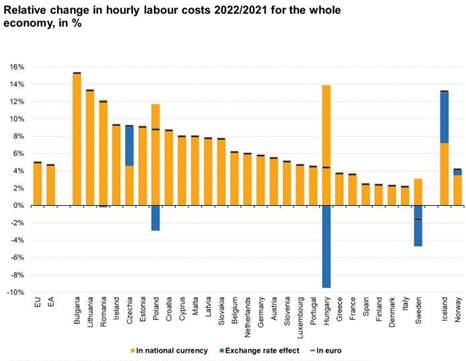 Observație importantă din perspectiva stabilității cursului de schimb, salariații români au beneficiat de un efect mult mai mic al devalorizării monedei naționale în raport euro față de angajații unguri, polonezi sau cehi (în condițiile în care regimul valutar al monedei naționale este similar).Problemele în structurăDacă ne uităm la statele din regiune mai apropiate de România ca nivel de dezvoltare și cost salarial, se pot observa două particularități în structura retribuirii muncii pe sectoare de activitate. Unde semănăm mai degrabă cu colega de val de aderare din sud decât cu țările din Europa Centrală.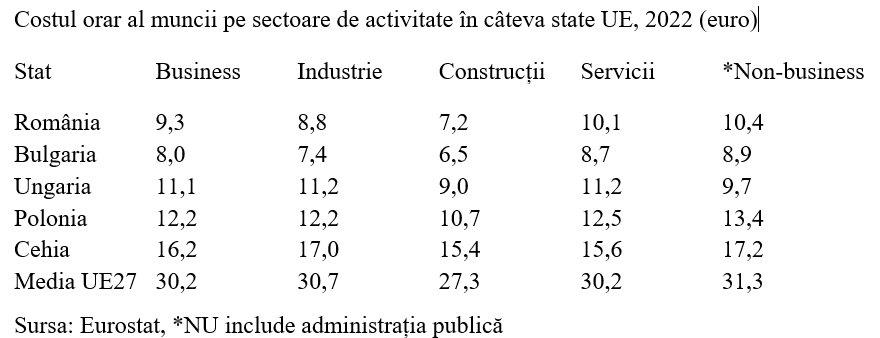 Costul orar al muncii în câteva state UE, 2022Astfel, avem cel mai mare decalaj între zona non-business (+12%, chiar fără administrația publică) și zona de business, exact pe dos față de situația din Ungaria (-13%). În Polonia (, diferența este ceva mai mică (+10%) iar în Cehia costul orar este doar cu 6% mai mare pe zona non-business.Totodată, alături de bulgari, continuăm să plătim mai slab în sectorul industrial, în timp ce Ungaria și Polonia au învățat regula că sectorul industrial trebuie să fie situat cel puțin la nivelul mediei pe segmentul de business iar Cehia a acordat un plus de 6%. Mai apropiat de abordarea din țări precum Olanda (+12%), Germania (+11%) sau Austria (10%).Coincidență sau nu, Polonia, Ungaria, și Cehia se numără printre țările cu care avem cele mai mari deficite în schimburile comerciale (concentrate pe segmentul industriei prelucrătoare) și tot cu ele avem unele dintre cele mai mici grade de acoperire a importurilor pe baza exporturilor realizate. Dan PălăngeanLege aprobată de Guvern: Casele mici de la țară- construite doar cu notificarea Primăriei , Roxana Dobre - 4 aprilie 2023   O serie de construcții din mediul rural vor putea fi realizate fără autorizație de construire, doar cu notificarea Primăriei de pe raza localității unde se face investiția. Măsura a fost inclusă în textul proiectului de Lege privind Codul Amenajării Teritoriului, Urbanismului și Construcțiilor, act normativ a fost aprobat în ședința Guvernului.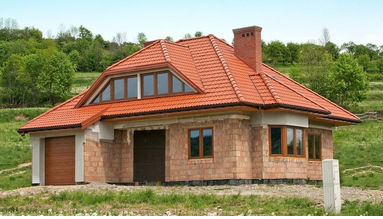 Guvernul a aprobat în ședința din 29 martie proiectul de Lege privind Codul Amenajării Teritoriului, Urbanismului și Construcțiilor care simplifică procesele de avizare, autorizare și monitorizare în domeniile urbanismului, amenajării teritoriului și construcțiilor. Potrivit ministrul Dezvoltării, Cseke Attila, legea este una extrem de așteptată de domeniile de specialitate, și nu numai, deoarece codifică 17 acte normative diferite în vigoare.De precizat că aprobarea de către Guvern este doar unul dintre pașii pentru aplicarea noilor reguli. Pentru a se putea pune în aplicare, proiectul de lege trebuie aprobat și de Parlament, promulgat de președintele Klaus Iohannis și publicat în Monitorul oficial.Mai multe construcții vor putea fi făcute doar în baza notificării primărieiConstrucții mai simple în mediul rural și nu numaiPotrivit Ministerului Dezvoltării, Lucrărilor Publice și Administrației (MDLPA) în mediul rural, se vor putea construi, doar cu notificarea primăriei, locuințe unifamiliale pentru folosința proprie, cu parter, fără subsol, de 150 mp, pe bază de proiecte proprii, întocmite de specialiști sau proiecte tip puse la dispoziție de autoritățile locale.De asemenea, cu notificarea primăriei și fără autorizație de construcție, se vor putea închide balcoanele în blocuri, se vor putea construi garaje, terase acoperite, pergole sau bucătării de vară.Lista completă a lucrărilor de construire care pot fi executate în baza notificării transmisă autorităților administrației publice locale competente să emită autorizații de construire clădiri, cu respectarea reglementărilor urbanistice în vigoare, este următoarea:a) realizarea de construcții noi în afara zonelor construite protejate și a zonelor de protecție a monumentelor istorice, după cum urmează:– clădiri/construcții noi exterioare locuințelor unifamiliale astfel cum sunt garaje, terase acoperite, pergole, bucătarii de vară, chioșcuri, piscină, grup sanitar și altele asemenea, care nu depășesc 50 mp;– o singură locuință unifamilială cu acces și lot propriu, parter, fără subsol, cu o suprafață construită maximă de 150 mp, în mediu rural, cu respectarea regulamentului de urbanism aplicabil numai în baza unor proiecte tip puse la dispoziție de autoritățile publice centrale sau județene, achiziționate pe baza unor concursuri de soluții, cu respectarea specificului local.b) realizarea de intervenții asupra construcțiilor existente în afara zonelor construite protejate și a zonelor de protecție a monumentelor istorice, după cum urmează:– construirea de împrejmuiri noi prin desființarea celor existente numai în conformitate cu reglementările urbanistice aplicabile;– înlocuirea acoperișului existent în aceeași formă sau prin reconfigurare și înălțare cu maxim 0,50m și numai dacă înălțimea la streașină și coamă se încadrează în înălțimea maximum admisă prin regulamentul de urbanism aplicabil;– lucrări de amenajare mansardă în poduri existente, inclusiv asigurarea circulațiilor verticale în locuințe unifamiliale, fără modificări aduse asupra volumetriei de ansamblu a clădirii, numai dacă nu sunt necesare măsuri de consolidare a clădirii;– renovarea și extinderea bucătăriei, renovarea și extinderea băii, închiderea în mod unitar a logiilor și balcoanelor în apartamente locuințe colective;– modificări de compartimentare/ remodelări ale pereților interiori nestructurali, sau exteriori dacă nu se modifică dimensiunea casei pentru locuințe unifamiliale;– remodelări fațade, numai dacă acestea nu au rol structural portant;– lucrări de reabilitare energetică unitară a anvelopei și/sau a acoperișului – dacă nu se schimbă sistemul constructiv al acestuia, respectiv terasă/șarpantă – la clădiri de locuit individuale cu maxim 3 niveluri;– modificări de compartimentare interioară, nestructurală, demontabilă, realizată din materiale ușoare numai dacă nu sunt afectate lungimea și/ sau gabaritul căilor de evacuare, ori funcționarea instalațiilor cu rol în asigurarea securității la incendiu, ori gradul de rezistență/nivelul de stabilitate la foc al construcției;– schimbarea de destinație, numai în situația în care pentru realizarea acesteia nu sunt necesare lucrări de construire/desființare pentru care legea prevede emiterea autorizației de construire/desființare, și numai cu încadrarea în prevederile documentațiilor de urbanism aprobate pentru funcțiuni comerciale sau de birouri, cu acces public;– extinderi sau schimbări de destinație ale unor încăperi aparținând clădirilor existente în vederea amenajării de grupuri sanitare sau camere tehnice cu suprafețe de max. 25 mp;– lucrări de întreținere periodică și reparații curente la infrastructura de rețele edilitare și la instalațiile aferente.Anunțarea efectuării lucrărilor de construire la primării va trebui făcută înainte de începerea executării lucrărilor, prin completarea unui formular de notificare și anexarea unui proiect tehnic de execuție cu conținut simplificat realizat de către colective tehnice de specialitate conform particularităților proiectului, respectiv arhitecți cu drept de semnătură, ingineri constructori și de instalații, precum și alte tipuri de ingineri în domeniul construcțiilor.Agrointeligența-AGROINTEL.RO vă pune la dispoziție Codul Amenajării Teritoriului, Urbanismului și Construcțiilor, care poate fi descărcat de aici: codul-amenajării-teritoriului-urbanismului-constructiilorSe înființează Ghișeul unic al construcțiilorMinistrul Cseke Attila a anunțat că prin acest Cod, termenele de avizare a documentațiilor de urbanism și de autorizare a lucrărilor de construire vor fi considerabil reduse, astfel încât să nu se mai ”plimbe” documentațiile de la o instituție la alta.Actul normativ reduce termenul de aprobare a Planurilor Urbanistice Generale (PUG-urilor) și Planurilor Urbanistice Zonale (PUZ-urilor), precum și termenul de elaborare a studiilor de fezabilitate, și se creează o platformă digitală națională pentru emiterea certificatelor de urbanism, a avizelor și a autorizațiilor de construire, prin ghișeul unic național al construcțiilor, astfel încât să nu mai existe suprapuneri sau contradicții între bazele de date, strategii de dezvoltare, masterplanuri ale diferitelor instituții, facilitând și simplificând procedurile pentru obiectivele majore de investiții.Potrivit ministerului Dezvoltării, prin Cod, se propune și crearea unui Registru național al clădirilor, un sistem informatic care va conține datele despre toate construcțiile autorizate, indiferent de finanțare – public sau privat, inclusiv date privind riscul seismic al clădirilor.Reguli mai aspre pentru construcțiile fără autorizație. Ce este autorizația de regularizarePentru descurajarea lucrărilor fără autorizație de construire, se introduce o autorizație de regularizare, care impune conformarea construcției la toate normele aplicabile și avizarea corespunzătoare a documentației. În plus, procedura de regularizare este supusă unei taxări mai mari de zece ori decât cea existentă, ceea ce conduce la un beneficiu important pentru bugetul local.Pentru asigurarea unei calități controlabile a pieței de construcții, firmele de construcții vor fi certificate, iar cele care nu dovedesc că satisfac cerințele tehnice și administrative necesare nu pot participa la licitațiile la care nu sunt certificate. Ministerul Dezvoltării explică că spre exemplu, o firmă care nu are specialiștii necesari pentru certificare de lucrări în domeniul sanitar nu va putea participa la licitații pentru reabilitări sau construire de spitale.Actul normativ propune și introducerea taxei de echipare edilitară pentru dezvoltările mari (cu peste 500 de unități locative), care se va plăti către bugetul local, cu destinația clar definită pentru infrastructură edilitară, rutieră, sanitară, educațională.”Astfel, nu vom mai avea cartiere întregi construite haotic, fără asigurarea infrastructurii edilitare și rutiere sau fără cabinete medicale, creșe, grădinițe și școli – funcțiuni esențiale pentru o locuire sănătoasă și echilibrată, iar părinții nu vor mai fi nevoiți să străbată zeci de kilometri pentru a-și duce copiii la o unitate de învățământ”, a subliniat Cseke Attila.Energia electrică, căldura, gazele și apă caldă s-au scumpit cu 60% într-un an , Wall-Street, 4 Aprilie 2023  Cele mai recente date INS arată o creștere record în ce privește prețurile producției industriale în sectorul energiei și termoficării, în contextul crizei energiei.Mai precis, conform cifrelor Institutului Național de Statistică, preţurilor producţiei industriale pe total (piața internă și export) au crescut cu 21,6% în februarie 2023 față de aceeași lună a anului 2022. Dar creșterea cea mai mare este la producţia şi furnizarea de energie electrică şi termică, gaze, apă caldă şi aer condiţionat – 59,5%. Urmează sectorul distribuţiei apei, cu o creștere anuală de 23,55%, și industria alimentară, cu aproape 23%. Scăderi s-au înregistrat în industria metalurgică, în cea a produselor din tutun și în cea extractivă, în sectorul petrolului și gazelor naturale. Practic, acestea s-au ieftinit ”la sondă” față de luna februarie 2022 cu peste 30%, dar energia și gazele s-au scumpit masiv pentru consumatori, fie că vorbim de cei casnici sau non-casnici.În plus, creșterea are loc în contextul în care contextul în care Guvernul a luat măsuri de protejare a economiei și consumatorilor în raport cu criza energiei. Dar majoritatea companiilor spun că aceste măsuri fie s-au dovedit extrem de complexe și netransparente, fie nu au avut impactul dorit. Pe de altă parte, INS ia în calcul prețurile de producător la energie electrică și gaze naturale – deci nu cele finale, plafonate, caz în care nu ar fi fost o creștere atât de mare. Dar plafonarea este suportată de la buget, adică tot din buzunarele cetățenilor, în ultimă instanță. De asemenea, căldura în sistemul centralizat s-a scumpit substanțial față de iarna trecută. De pildă, în București gigacaloria este de aproape 2,5 ori mai scumpă. Rata deprivării materiale și sociale în rândul tinerilor este de patru ori mai mare în România decât în UE Profit.ro scris astăzi, 21:30 Rata deprivării materiale și sociale severe în rândul tinerilor cu vârste între 15 și 29 de ani a fost de 6,1% în Uniunea Europeană în anul 2021, însă în România s-a cifrat la 23%, arată datele publicate de Eurostat. În rândul statelor membre, proporția tinerilor care au fost grav defavorizați din punct de vedere material și social a fost mai mică de 3% în 11 dintre cele 26 de state membre pentru care sunt disponibile date: Luxemburg, Polonia, Suedia, Cipru, Cehia, Țările de Jos, Croația, Slovenia, Finlanda, Austria și Estonia, scrie Agerpres. La polul opus, țările membre cu cea mai mare proporție a tinerilor grav defavorizați din punct de vedere material și social sunt România (23,1%), Bulgaria (18,7%) și Grecia (14,2%). Datele Eurostat mai arată că în 2021 aproximativ 25,3% din tinerii cu vârste între 15 și 29 de ani din Uniunea Europeană, sau 17,8 milioane de persoane, erau în pericol de sărăcie sau excluziune socială. Riscul de sărăcie sau excluziune socială în rândul tinerilor varia între 36,1% în România și 10,6% în Cehia. În majoritatea statelor membre, riscul de sărăcie este mai mare pentru tinerii cu vârste între 15 și 29 de ani decât pentru populația totală. În schimb, în opt state membre UE riscul de sărăcie în rândul tinerilor este mai mic decât în rândul populației generale. Tot potrivit Eurostat, 6,5 milioane de persoane cu vârsta între 15 și 29 de ani din UE trăiau în 2021 în gospodării cu o intensitate foarte redusă a muncii, echivalentul a 9,4% din populația acestui grup de vârstă. În rândul statelor membre, Danemarca (16,1%), Grecia (15%) și Irlanda (13%) au înregistrat cele mai mari proporții ale tinerilor care trăiau în gospodarii cu o intensitate foarte redusă a muncii. La polul opus, cele mai mici proporții se înregistrau în Slovenia (3,5%), Malta (3,7%), Polonia (3,8%) și România.

Ministerul Finanțelor a greșit bugetul pe 2023. Taie cheltuieli și dă dreptate Consiliului Fiscal , Florin Barbuta , HotNews.ro, Marți, 04 Aprilie 2023,   Bugetul pe 2023, adică pentru acest an, a fost creionat greșit, probabil din dorința de a face pe plac Coaliției. Veniturile au fost umflate, așa cum a atras atenția multă lume, inclusiv Consiliul Fiscal. Ei bine, cifrele l-au lovit pe Adrian Câciu, ministrul Finanțelor.El a propus într-o ședință a Coaliției reducerea cheltuielilor cu 20 miliarde lei. Urmează ca instituțiile să fie informate că trebuie să treacă la tăieri. Se vor impune limite de cheltuieli, conform unor surse apropiate Coaliției.ANAF a colectat în plus față de anul trecut (+4,9% la 2 luni), dar sub estimările extrem de optimiste ale celor din Ministerul Finanțelor, care au scris bugetul.Ca fapt divers, BNR de exemplu ar fi trebuit să dea către stat 3,7 miliarde lei, dar pentru că a făcut unele ajustări pe taxele plătite anul trecut la buget, a constatat că statul trebuie să-i dea înapoi 2,3 miliarde lei. A făcut un decont rectificativ. ANAF va trebui să-i dea banii.În sectorul construcțiilor, declararea impozitelor a ajuns la 90%. Adică a scăzut cu 10% declararea pentru că piața imobiliară are probleme în această perioadă. Deci, încasări mai mici.Consiliul Fiscal aprecia în decembrie, când a analizat bugetul pe 2023, că vor fi venituri mai mici cu circa 11,3 mld. lei, reprezentând circa 0,73% din PIB, față de țintele asumate de autorități..............................................................LEGISLATIV.............................................................INTERNEInterzicerea glifosatului… interzisă în instanță! Ciprian Voinea , 04/04/2023Planurile europene pentru o agricultură fără glifosat par să se îndrepte, deocamdată, în altă direcție.Astfel, Luxemburgul, prima țară din UE care a interzis controversatul erbicid, a anunțat luni că reautorizează comercializarea produselor pe bază de glifosat, după ce instanțele din Marele Ducat au anulat interdicția guvernului privind introducerea piață și utilizarea acestora, informează AFP, citată de HotNews.La 1 februarie 2020, Luxemburgul autorizația de introducere pe piață a produselor de protecție a plantelor pe bază de glifosat, tolerând în același timp eliminarea stocurilor existente, înainte de a interzice complet utilizarea acestora pe teritoriul luxemburghez de la 1 ianuarie 2021.Interdicția a fost invalidată, însă, vineri, printr-o decizie de apel a Curții Administrative din Luxemburg, în care judecătorii au subliniat „absența oricărei indicații de argumentare juridică” pentru interzicerea celor opt produse în cauză, în contradicție cu regimul juridic al UE care permitea distribuirea lor.„Consecința acestei anulări este că autorizațiile pentru produsele fitosanitare în cauză sunt restabilite de la data pronunțării hotărârii”, a comunicat luni ministerul luxemburghez al Agriculturii.„Instanța a confirmat că retragerea (autorizațiilor de comercializare) a încălcat legislația europeană. Retragerea nu s-a bazat pe niciun element științific sau de reglementare care să incrimineze glifosatul sau produsele bazate pe această substanță”, a declarat pentru AFP un purtător de cuvânt al gigantul chimic german Bayer, companie care a depus un recurs în fața instanțelor administrative împotriva interdicției impuse produselor sale, inclusiv a mărcii Roundup.De altfel, în decembrie 2022, Comisia Europeană a decis la să prelungească cu încă un an, până la 15 decembrie 2023, autorizația actuală a glifosatului în UE, deja reînnoită în 2017 pentru cinci ani, în așteptarea unei evaluări științifice a autorităților europene de reglementare.Autoritatea Europeană pentru Siguranța Alimentară (EFSA) intenționează să predea în iulie 2023 un studiu mult așteptat privind „riscurile expunerii la glifosat pentru animale, oameni și mediu”, considerat esențial pentru a decide dacă să prelungească sau nu autorizația acordată erbicidului pentru încă cinci ani.Prețul kilogramului de carne de miel a explodat în piețele din România. Cât a ajuns să coste , George-Andrei Cristescu , 04.04.2023 Cu doar două săptămâni înainte de Paște, prețul unui kilogram de carne de miel s-a majorat.   Mielul, o delicatesă de Paște Foto Mediafax (arhivă)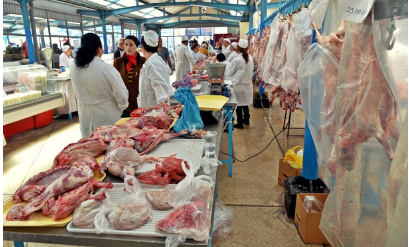 De pe masa tradițională va lipsi carnea de miel în multe cazuri. În Piața și în Hala Obor, s-a constatat că un kilogram de carne de miel, cumpărat în carcasă, poate ajunge până la 45 de lei, conform unei analize făcute de Bugetul.ro. Prețurile diferă însă, în supermarketurile din România.Un kilogram de carne de miel în carcasă se vinde în Carrefour cu 48,90 de lei, în timp ce în alte piețe prețul pentru carnea de miel este între 39,99 și 41 de lei pe kilogram, conform Asociației pentru Protecția Consumatorilor din România.Pe platforma OLX, un kilogram de carne de miel variază între 40 și 50 de lei. Nu doar carnea de miel s-a scumpit. Și prețul legumelor s-a dublat.  Legumele de primăvară, trufandale cum mai sunt denumite, vor fi mai scumpe în această primăvară. O spun chiar fermierii, care motivează că vrea capricioasă de la începutul anului le-a dat socotelile peste cap.Ei spun că primele roșii românești ar putea ajunge în piețe în luna mai, dar vor fi mai scumpe cu cel puțin 30% decât cele din import.„Toată noaptea, din oră-n oră, venim băgăm pe foc cărbuni, lemne, ce pot sa țin o temperatură constantă la 20 de grade. Încălzirea a ajuns... până acum undeva la 4.000 de lei", a declarat Sorin Vancea, fermier, potrivit observatornews.ro.Filipinezii vin să muncească în agricultura românească. Cu cât sunt plătiți și ce meserii se caută , Afrodita Cicovschi , 04.04.2023 Autoritățile filipineze și reprezentanți ai uneia dintre cele mai cunoscute companii de recrutare de muncitori străini au discutat recent despre deficitul de personal din agricultura românească.  Filipinezii vor să muncească în agricultura românească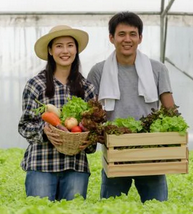 În cadrul vizitei oficiale efectuate în Filipine, Yosef Gavriel Peisakh, general manager al companiei Work from Asia, s-a întâlnit cu reprezentanții autorităților filipineze în vederea găsirii de noi soluții pentru remedierea deficitului acut de personal din agricultura românească.În calitate de reprezentant al uneia dintre principalele companii de recrutare de personal străin în Romania, Yosef Gavriel Peisakh a subliniat necesitatea importului de forță de muncă în special pentru segmentul agricol, unde în momentul de față este nevoie atât de personal calificat, cât și de personal necalificat.,,Conform cererilor primite de către agenția Work from Asia, există în momentul de față o nevoie fără precedent de personal pentru segmentul agricol, unde antreprenorii români caută atât operatori de mașinării agricole, de la tractoriști, la mecanizatori, cât și personal pentru ferme, chiar și asistenți veterinari, ingineri zootehniști, iar lista poate continua. Parteneriatul nostru durabil cu autoritățile din Manila ne dă încredere că Filipine poate oferi în momentul de față specialiștii de care noi avem nevoie pentru piața muncii din România. Mai mult decât atât, mă bazez foarte mult pe feedback-ul pozitiv primit din piață. Muncitorii din Filipine sunt considerați a fi foarte bine pregătiți și serioși, iar agricultura noastră are nevoie de asemenea oameni”, a declarat Yosef Gavriel Peisakh, general manager Work from Asia.Întrebat ce salariu primesc muncitorii filipinezi în România, Yosef Gavriel Peisakh a declarat pentru „Adevărul” că încasează lunar 600 - 700 euro net.Filipinezii sunt mai muncitori și foarte cooperanți,,Eu am lucrat în Statele Unite ale Americii, unde am coordonat echipe de muncitori filipinezi. Știam că ei sunt mai muncitori și foarte cooperanți, așa că am vrut neapărat să colaborez cu ei și în România, chiar dacă aducerea lor implică niște costuri puțin mai mari. Compania noastră este una producătoare de semințe și vă pot spune că și-a atins în prezent obiectivele, în ceea ce privește personalul de care avea nevoie. Muncitorii din Filipine lucrează în procesele de producere, prelucrare și ambalare la firma noastră. Avem muncitori filipinezi care au sosit în companie și în urmă cu 5 ani de zile, iar în prezent ne gândim să suplimentăm numărul lucrătorilor străini aduși.”, a declarat Gabriel Pătru, General Manager Patru Agro.Dacă în momentul de față în România trăiesc mii de muncitori din Filipine, cel mai mare procent fiind reprezentat de bone și menajere, acordul negociat cu autoritățile filipineze va înclina balanța anul acesta și către segmentul agricol, unde sunt așteptați mii de lucrători în perioada următoare.E timpul să ne uităm cu lupa pe hartă: fără investiţii în irigaţii nu putem creşte producţia de hrană, iar Israelul poate fi un model pentru noi , Florentina Niţu , 04.04.2023,  În cadrul conferinţelor regionale România irigabilă, atât fermierii, cât şi profesorii universitari au menţionat Israelul drept model pentru gestionarea eficientă a apei pentru agricultură.Israel, o ţară cu o populaţie la jumătate faţă de cea a României şi cu o suprafaţă de teren agricol de numai 240.000 de hectare, cât 10% din suprafaţa cultivată cu porumb în România, a devenit un exemplu în ceea ce priveşte investiţiile în irigaţii, fiind considerat o superputere în tehnologia apei.În cadrul conferinţelor regionale România irigabilă, atât fermierii, cât şi profesorii universitari au menţionat această ţară drept model pentru gestionarea eficientă a apei pentru agricultură, un model pe care România ar trebui să-l analizeze pentru atingerea unui potenţial de producţie de cereale de peste 35 de milioane de tone.Liviu Dobre, CEO, Agricover Holding: Avem o cotă de piaţă de 6,9% la sfârşitul lui 2022, în creştere de la 5,7% la finalul anului 2021. Estimăm că potenţialul este în continuare considerabil, Florentina Niţu , 04.04.2023    Liviu Dobre, CEO al Agricover Holding.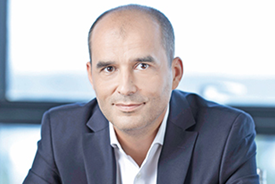 ♦ Şeful Agricover Holding a afirmat că deşi în prezent dobânzile în piaţă sunt ridicate, investiţiile realizate de fermieri vor duce la creşterea randamentelor şi menţinerea competitivităţii.Creditarea nonbancară pentru agricultură are în continuare un potenţial mare de creştere, consideră Liviu Dobre, CEO al Agricover Holding, unul dintre cei mai mari jucători din Agrobusiness, după ce divizia de creditare a grupului a ajuns în 2022 la valoarea de 2,84 miliarde de lei şi o cotă de piaţă de 6,9%.„Agricover Credit este un jucător important în finanţarea agriculturii româneşti, cu o cotă de piaţă de 6,9% la sfârşitul anului 2022, în creştere de la 5,7% la finalul anului 2021, având din 2018 o tendinţă generală de creştere. Estimăm că potenţialul acestui segment de activitate este în continuare considerabil, ţinând cont, în special, de nevoia de a investi în soluţii de digitalizare pentru a creşte productivitatea şi de a eficientiza lucrările în cadrul fermelor. În acest context, chiar dacă dobânzile în piaţă sunt ridicate, aceste investiţii realizate acum vor duce la creşterea randamentelor, rămânând în acelaşi timp competitivi pe pieţele respective“, a spus Liviu Dobre, CEO al Agricover Holding într-un răspuns pe e-mail la întrebările ZF.ZF Agropower. Bogdan Cumpănaşu, country manager România pentru Lande, platformă de crowfunding fondată în Letonia: „În general, proiectele finanţate în Letonia şi Lituania sunt în medie de 30-40 de mii de euro, iar în România am avut solicitări pentru investiţii de 200-300 de mii de de euro“, 04.04.2023, Florentina Niţu  https://www.zf.ro/zf-agropower/zf-agropower-bogdan-cumpanasu-country-manager-romania-lande-21757857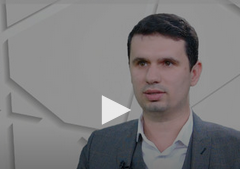 În primul an de activitate, Lande are în plan să ofere finanţări de 10 mil. euro fermelor româneşti mici şi medii.Agricultorii români sunt curajoşi şi îşi doresc să facă investiţii mari pentru dezvoltarea rapidă a businessului, astfel că pariază sute de mii de euro pe creştere, în timp ce antreprenorii din sectorul agricol din ţările baltice investesc mai puţin, având proiecte de ordinul zecilor de mii, şi preferă să rămână în zona de ferme de familie sau medii, potrivit lui Bogdan Cumpănaşu, country manager România pentru Lande, platformă de crowfunding fondată în Letonia, care tocmai a pătruns pe piaţa românească.„În general, proiectele finanţate în Letonia şi Lituania sunt în medie de 30-40 de mii de euro, iar în România am avut solicitări pentru investiţii de 200-300 de mii de euro. Este o situaţie diferită faţă de cea cu care suntem obişnuiţi în ţările baltice, dar nu avem o limită de finanţare şi lucrul acesta este încurajator. Observăm că fermierii români au nevoie de mai mulţi bani pentru a putea să aibă un an mai bun, ceea ce înseamnă şi o cifră de afaceri mult mai mare, dar şi un profit mult mai mare“, a afirmat Bogdan Cumpănaşu în cadrul emisiunii ZF Agropower.Compania Lande a intrat pe piaţa românească în luna februarie, iar acţionariatul este din Letonia, ţară în care a fost înfiinţată la finalul anului 2020. Ulterior, compania s-a extins în Lituania şi anul acesta a ales să pătrundă pe piaţa locală.„România fiind una dintre cele mai importante ţări agricole din interiorul Uniunii Europene şi reprezintă o zonă strategică pentru dezvoltarea ulterioară a Lande. Intenţionăm să ajungem cea mai mare platformă de crowdfunding la nivelul Uniunii Europene“.În primul an de activitate, Lande are în plan să ofere finanţări de 10 mil. euro fermelor româneşti mici şi medii, dar nu exclude nici fermele mari, şi vrea să acopere toate segmentele agricole, de la culturi de cereale până la horticultură, pomicultură sau zootehnie.„Finanţăm ferme mici şi mijlocii, inclusiv întreprinderi individuale, dar putem să finanţăm şi proiecte mai mari. Fermierii din România sunt deschişi la nou, au idei şi se uită la oportunităţi, iar spre deosebire de fermierii din Lituania, unde majoritatea au întreprinderi individuale şi accesează mai puţini bani, în România fermierii gândesc ca nişte antreprenori şi au societăţi comerciale pe care doresc să le dezvolte mai mult, să aibă profit şi în ciuda tuturor obstacolelor pe care le întâlnesc să ajungă la succes“, a menţionat Cumpănaşu.Pentru început, spune el, vor finanţa proiectele mai mici de investiţii, pentru că „nu vrem să ne aruncăm cu capul înainte, ci vrem să creştem organic şi sustenabil, dar consider că investiţiile din România vor ajunge în câteva luni la nivelul celor din ţările baltice“.De la finalul anului 2020 până în prezent, compania a acordat finanţări de aproape 9 milioane de euro şi doar în România, în luna martie, a oferit o finanţare de 130.000 de euro, ceea ce reprezintă 15% din totalul finanţării lunii martie la nivelul grupului.„Obiectivele sunt mari pentru piaţa românească, dar considerăm că le putem atinge. Problema noastră nu sunt banii, pentru că avem finanţatorii care au înţeles ideea propusă de Lande şi care au obţinut profit prin intermediul platformei, ci provocarea este să aducem în faţa lor proiecte noi“, a explicat Bogdan Cumpănaşu.Dezvoltarea businessului Lande a avut până acum o ascensiune mare, pentru că agricultura este un domeniu subfinanţat în la nivelul întregii Uniunii Europene şi are un viitor sigur prin prisma nevoii de hrană. Mai mult, şeful Lande în România spune că pentru investitori este important să-şi plaseze bine economiile în acest context inflaţionist şi să aibă o rată a dobânzii foarte bună. „Noi oferim undeva între 10 şi 12%, adică la 1.000 de euro investiţi, obţii 1.100 de euro.“Investitorii sunt persoane private – oricine poate să devină investitor pornind de la suma minimă este de 50 de euro – şi în acest moment sunt peste 4.000 pe platformă, iar Bogdan Cumpănaşu afirmă că potrivit estimărilor interne la sfârşitul anului 2023 vor avea în jur de 10.000 de investori.„Avem aproape 500 de investitori noi în fiecare lună, iar marea majoritate a lor sunt din vestul Europei, în special din Germania şi din Franţa, dar şi din ţările baltice. Cred că această idee va prinde bine şi în România şi vom avea din ce în ce mai mulţi investitori chiar din România“, a precizat el.Investitorii ancoră sunt investitori HNW (cu valoare netă mare) din Letonia, care oferă finanţare în cazurile în care proiectul nu este finanţat din investiţii de retail, ceea ce îi permite companiei să garanteze că toate proiectele publicate vor fi finanţate. Printre investitori există companii din Letonia, Lituania, Germania, Elveţia sau Franţa.Cei 4.200 de mici investitori din platforma Lande din toată Europa au reuşit să finanţeze până în prezent 479 de proiecte agricole, iar raportul investitorilor activi în platforma este de 90% şi valoarea medie a investiţiei este de 2.500 de euro, conform datelor oferite de reprezentanţii companiei.„Primul proiect pe care l-am finanţat în România a fost în valoare de 22.000 de euro şi a fost finanţat în mai puţin de o oră - nu suntem la nivelul Letoniei în care toate proiectele se semnează digital. Investitorii aleg să finanţeze ideea şi fermieri care sunt potenţi financiari, care pot să-şi desfăşoare fără griji activităţile agricole şi implicit să obţină o producţie mai mare, iar apoi să aibă propriile oportunităţi de dezvoltare. Cel de-al doilea proiect pe care l-am finanţat a fost într-un sistem de irigaţii, pe o suprafaţă de 50 de porumb, în judeţul Brăila. Ştim că este nevoie de apă în România şi, în plus, irigaţiile pot aduce la producţii duble“, a mai spus Bogdan Cumpănaşu.El a completat că au discuţii şi pentru finanţarea unor proiecte zootehnice, dar se uită şi la cele din horticultură şi pomicultură. „Sectorul zootehnic din România se confruntă cu foarte multe probleme şi, în special, nevoia de finanţare este foarte mare. Pentru noi este un obiectiv strategic să putem ajuta dezvoltarea zootehnie din România“, a întărit el.„Este greu să compari România, care are toate tipurile de agricultură pe teritoriul ţării, cu cu Letonia, în care sectorul zootehnic e mult mai dezvoltat, dar cred că oportunitatea dezvoltării acestui sector în România ţine de organizare de finanţare şi de vânzarea produselor într-o piaţă atractivă şi nu doar în România“, a spus Cumpănaşu.Reprezentanul Lande a mai afirmat că acum intenţionează să dezvolte echipa de vânzări din România, dorind să acopere toată toată ţara, iar Moldova este o regiune foarte importantă pentru ei, cât şi firmele din sectorul zootehnic şi cele mici şi mijlocii, care lucrează între 50 şi 300 de hectare.Sistem cu cod QR pentru producătorii din piețe. Teodor Birț, AAPR: ”Încercăm să fim mult mai transparenți”,  Angelica Lefter - 4 aprilie 2023   Proiecte de modernizare și digitalizare vor fi puse în practică pentru piețele agroalimentare din România în scopul de a veni mai aproape de producătorii locali, dar și cumpărători.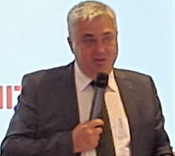 O prezentare la nivel general a modalităților de a aduce piața mai aproape de consumatori, a a avut loc în cadrul evenimentului ”Piața agroalimentară – continuitate pentru comunitate”, care s-a desfășurat, marți – 4 aprilie, la București. Asociația Administratorilor de Piețe din România (AAPR) a marcat 10 ani de la ȋnființare prin prezentarea bilanțului activității, dar și a planurilor de viitor.”Avem modele, Asociația Mondială a Piețelor din care facem parte. Am descoperit că nu suntem singuri, unii spun că piețele dispar, dar nu este adevărat. (…) Am reușit să cunoaștem oameni și idei noi. Avem ideea noastră să susținem că avem soluția pentru ceea ce înseamnă depozitele zonale de legume și fructe. Am reușit în acești 10 ani să fim o voce cunoscută la Guvernul României, prin vizitele pe care le-am avut la MADR, de asemenea în Parlamentul României, trebuie să fim prezenți. În ultimii 3 ani am luat la pas bazinele legumicole, am vizitat plantații, culturi, solarii, am stat de vorbă cu factori de decizie din zonele respective pentru a identifica soluții ca produsul românesc să ajungă cât mai mult pe tarabă. Nu mai putem să ne uităm la acel șablon apărut acum 20-30 de ani”, a declarat Teodor Birț, președintele Asociației Administrațiilor de Piețe din România.Platformă online cu informații despre închirierea spațiilor în piețeÎn următoarele luni, Asociația Administratorilor de Piețe din România (AAPR) va lansa, o platformă online, unde vor fi publicate, periodic, toate informațiile necesare pentru închirierea sau rezervarea spațiului de vânzare din toate entitățile membre.De asemenea, proiectul ”Plata cu cardul la piață” va fi extins, iar cumpărătorii vor putea verifica atestatele producătorilor, prin scanarea codurilor QR de pe standuri. Teodor Birț, președintele Asociației Administrațiilor de Piețe din România a explicat că metoda codului QR a fost implementată mai întâi la piața din Alexandria, dar urmează să fie pusă în practică în întreaga țară.”Codul QR este o altă modalitate prin care încercăm să fim mult mai transparenți, este implementată metoda la piața din Alexandria și se va extinde și la celelalte piețe din țară. Este vorba despre un cod care poate fi tastat de oricine pe telefon, iar în urma acestei tastări putem să avem în prima fază datele de identificare ale celui care este la masă, deci practic putem verifica dacă este producător și dacă produsele pe care le are pe masă corespund cu cele pentru care este producător. Știți foarte bine că una dintre temerile celor care vin să cumpere din piață este de a nu fi păcăliți, în sensul în care să nu meargă la standurile de producători și să dea peste comercianți acolo, dar prin această metodă au siguranța că fac aceste cumpărături de la producător”, a explicat Teodor Birț.În ceea ce privește baza de date, aceasta aparține AAPR, având în vedere faptul că legislația cere ca Asociația să dețină toate aceste informații, care, iată, pot ajuta acum în punerea în practică a acestui larg proiect de transparentizare a fluxului produselor alimentare. Deja codurile QR sunt implementate în piețele din Alexandria, Tulcea și urmează Sibiul.”Este baza de date a noastră având în vedere că legislația ne obligă să avem toate datele de identificare ale producătorilor. Acest lucru a fost foarte bine primit până acum, este un model bun cel de la Alexandria și îl vom aplica și în celelalte piețe. Este un prim pas în ceea ce înseamnă digitalizare, suntem conștienți că trebuie să ne aliniem cu tot ceea ce înseamnă modernism, tehnică, și în acest sens facem pașii pe care considerăm că putem să-i facem. Deja sunt codurile QR în piețe, în piața din Alexandria, de anul trecut, iar în celelalte piețe deja se lucrează. La Tulcea cred că este deja gata, urmează Sibiul și celelalte administrații ale piețelor din țară”, a mai spus Teodor Birț.Pe de altă parte, președintele Asociației Administratorilor de Piețe din România (AAPR), a subliniat că românii pot avea garanția unei alimentații sănătoase putând verifica proveniența alimentelor pe care le achiziționează de la producătorii autohtoni. De asemenea, a menționat că piețele pot deveni un punct de atracție turistic, așa cum se întâmplă în alte state.Bursa apei de irigat. Când s-ar putea implementa și în România acest sistem , Roxana Dobre - 3 aprilie 2023    https://youtu.be/21_CWN3QPVE 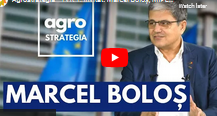 Bursa apei pentru irigat reprezintă un sistem ce funcționează în alte state ale lumii, iar fermierii au asigurat accesul la apă pentru udarea culturilor. Ministrul Investițiilor și Proiectelor Europene, Marcel Boloș, a anunțat că finanțarea investițiilor în sisteme de irigații cu bani din PNRR reprezintă o prioritate și că se lucrează pentru un nou concept cu trei piloni importanți pentru gestionarea eficientă a apei și energiei pentru irigat.Marcel Boloș a declarat pentru emisiunea Agrostrategia de pe TVR 1, o coproducție Agrointeligența – AGROINTEL.RO și TVR, ediția de astăzi, luni – 3 aprilie, că domeniul irigațiilor reprezintă un sector de maxim interes atât pentru ministerul pe care îl conduce cât și pentru cel al Agriculturii.”Fără o conlucrare între cele două ministere, Ministerul Investițiilor și Proiectelor Europene și Ministerul Agriculturii și Dezvoltării Rurale, nu cred că se pot face pași importanți pe un proiect de țară atât de important cum este cel legat de infrastructura de irigații. Dar există această cooperare și avem aproape săptămânal discuții cu privire la un nou concept pe care vrem să îl punem pe masa Comisiei Europene (CE). Suntem în curs de definitivare a acestui nou concept pentru ceea ce înseamnă infrastructura de irigații”, a dezvăluit Marcel Boloș pentru emisiunea Agrostrategia de pe TVR 1.Irigațiile sunt o prioritate pentru investițiile promovate de Ministerul Investițiilor și Proiectelor Europene (MIPE)Trei concepte noi pentru viitorul irigațiilor din RomâniaMarcel Boloș a subliniat că pentru canalele de irigații din România sunt primare trei lucruri extrem de importante: panourile solare flotabile, pompele și echipamentele energetice din stațiile de pompare și acționarea automatizată a stăvilarelor.”Panourile solare flotabile sunt adaptabile în funcție de debitul apei și au posibilitate aceasta de a fi curățate prin simpla scoatere a lor din canalul de irigații. Tehnic, sistemul este fezabil dar sigur că există și o reticență pentru că este un proiect nou și ca și orice element de noutate creează aceste discuții pe care le avem la nivel chiar guvernamental”, a punctat ministrul Boloș.Acesta a menționat că partea de investiții pentru panourile solare flotabile include și sectorul de infrastructură. ”Sunt dalele canalului de irigații, care unele sunt de deteriorate și trebuie făcute lucrările de reabilitare. Deci practic odată cu această reabilitare este necesară și impermeabilizarea, împreună cu soluții pentru a reduce din evaporarea apei, socotită ca o piesă de bază. Panourile fotovoltaice sunt exact ca mănușa pe mână întrucât ele împiedică evaporarea consistentă. Practic pierderile generate de impermeabilizare, pe de o parte, și evaporarea apei pe de altă parte, le rezolvam prin lucrările specifice de impermeabilizare și odată cu montarea acestor panouri flotabile”, a mai explicat ministrul.Noile pompe, mai eficiente energeticAl doilea element de noutate care va face parte din conceptul revoluționar pentru irigațiile din România se referă la pompele și echipamentele energetice din stațiile de pompare despre care ministrul spune că sunt ”foarte învechite”.”Am fost și am vizitat cu domnul ministru Petre Daea mai multe stații de pompare, de aceea știu exact ce spun. Pompele consumă un volum mare de energie. Clar trebuie investit în stațiile de pompare. Eu am văzut noile echipamentele energetice pentru stațiile de pompare și sunt foarte fiabile. Această investiție n-am făcut-o din birou, am fost și pe teren. E important pentru un ministru atunci când discută și negociază astfel de probleme să aibă în spate și argumentele necesare. Nu poți vorbi despre un astfel de proiect dacă nu îl cunoști în detaliu, pentru ca apoi să ai forța argumentului și să poți să negociezi pe poziție de forță”, a mai spus Marcel Boloș.Automatizarea stăvilarelor, o prioritateNu în ultimul rând, cea de-a treia direcție importantă pentru irigațiile din România este cea legată de automatizarea stăvilarelor, care în prezent sunt acționate manual. ”Cea de-a treia componentă, pe care am văzut-o aplicată în Spania, presupune exact așa cum am spus automatizarea stăvilarea astfel că dintr-un dispecerat se accesează stăvilarele și fermierul trimite doar prin sms cantitatea de apă de care nevoie. Stăvilarul se închide și se deschide automat. Este o bursă a apei să spunem. Adică fermierul comandă apa de care are nevoie peste o lună să spunem, o plătește, și o primește când este stabilit. Dacă ești beneficiarul unor astfel de servicii și ți se duce apa până la hidrantul care deservește suprafața agricolă deja este un mare lucru”, a mai punctat ministrul.Marcel Boloș a dezvăluit motivul pentru care irigațiile au fost excluse din PNRRMinistrul Investițiilor și Proiectelor Europene a dezvăluit ce s-a întâmplat în realitate în privința refuzului Comisiei Europene (CE) de a introduce irigațiile printre sectoarele care primesc finanțare prin Planul Național de Redresare și Reziliență (PNRR).”Acum dacă mă uit la celelalte țări cum au procedat ca să convingă Comisia Europeană pentru a introduce astfel de proiecte în PNRR, este limpede că aici a fost o conlucrare mai puțin bună între cele două ministere, care s-a soldat cu o lipsă a finanțării și scoaterea din PNRR a infrastructurii de irigații. Pentru că nu pot să înțeleg cum Spania a reușit să își includă irigațiile în planul lor, Portugalia a reușit să-și introducă de asemenea irigațiile. Este limpede că aici conlucrarea aceasta a fost importantă din partea Ministerului Agriculturii, care trebuia să vină cu soluția tehnică necesară pentru ca să poată să fie proiectul valid sub toate aspectele pe care le presupune și cerințele pe care le are Comisia Europeană, inclusiv în managementul pierderilor de apă care este o componentă în principiul acesta nou „Do no significant harm” (A nu aduce prejudicii), pe care Comisia îl promovează destul de puternic. Este un criteriu fără de care nu poți să accesezi finanțările pe acest domeniu”, a adus precizări Marcel Boloș.Acesta a punctat că și componenta de apă și de management a apei și de mediu este foarte relevantă. ”Și eu la plecarea din minister am lăsat un PNRR cu o componentă de buget de 6,5 miliarde euro, însemnată pentru ceea ce înseamnă irigațiile din România. Vă pot spune unde  suntem în momentul de față și anume am lucrat la acest nou concept despre care așa cum am spus are trei piloni importanți”, a mai declarat oficialul guvernamental.Agrostrategia – TVR 1. Invitat: Marcel Boloș, MIPE (03.04.2023)Un primar de comună a găsit o șmecherie nouă pentru a-i favoriza la pășune numai pe anumiți fermieri , Angelica Lefter - 3 aprilie 2023    Atribuirea pășunii în comuna Agăș, județul Bacău, va fi decisă de Consiliul Local, în ședință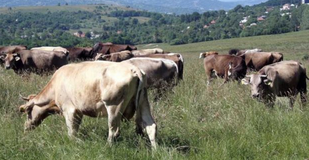 Atribuirea pășunilor comunale face subiectul mai multor conflicte între fermieri și autoritățile locale. Crescătorii de animale din comuna Agăș, județul Bacău, așteaptă cu sufletul la gură o ședință de Consiliu Local care poate decide soarta fermelor și mai ales a animalelor din fermă.Votul pentru atribuirea pășunii care va avea loc mâine, marți – 4 aprilie 2023, nemulțumește o parte dintre fermieri, care nu consideră în regulă faptul că proiectul ia în calcul animalele existente în ferme la data de 31 decembrie 2020, adică ceea ce exista în ferme acum 2 ani, nicidecum în prezent, când numărul de animale a scăzut.Proiect de hotărâre privind inițierea procedurii de închiriere a suprafețelor de pășune din comuna Agăș, județul BacăuProiectul pentru atribuirea locală a pășunii prevede să fie luate în calcul animalele existente în ferme la data de 31 decembrie 2020Cristina Merlușcă: Proiectul pentru atribuirea locală a pășunii prevede să fie luate în calcul animalele existente în ferme la data de 31 decembrie 2020Este observația făcută de crescătoarea de animale Cristina Merlușcă, din comuna Agăș, care încearcă să lupte pentru dreptul său la pășune așa cum prevede legea și care susține că a văzut personal proiectul de hotărâre, după cum a menționat pentru Agrointeligența – AGROINTEL.RO.”O parte din fermieri a făcut în anul 2021 cerere de concesionare a pășunii în nume propriu, până acum a fost o asociație, la noi în comună, până în 2021. Ea există și în acest moment, dar nu s-a făcut mare lucru, s-a cumpărat un sediu, dar în rest nimic, a concesionat cea mai mare parte a pășunii, însă anul acesta îi expiră contractul. În 2021 ne-am luptat cu avocați, foarte greu am luat pășune în nume propriu, doar câțiva care am avut avocați, am luat la 0,50 UVM, o parte dintre fermierii cei mari din comună. Acum am făcut din nou cerere pentru pășune. Acum, în 2020 această asociație avea multe animale pe hârtie, dar au scăzut foarte mult numărul de animale, acum contractul lor expiră și trebuie reînnoit. Au mai fost două ședințe de Consiliu Local care au adus două hotărâri în ultimul moment și au fost fermieri acolo, în ședințe, și au spus că nu se poate așa ceva. Nu fac public proiectul de hotărâre înainte. La ora 9:00 începe ședința, la 9:05 aduc proiectele de hotărâre, ca să nu ai timp să le studiezi. Data trecută au adus o parte din caietul de sarcini și le-am spus că nu este bine, dar au insistat că așa este corect. Adică proiectul ia în calcul animalele existente în ferme la data de 31 decembrie 2020 pentru darea pășunii în concesiune, păi vă dați seama, că dacă va rămâne așa, nu este corect”, a spus Cristina Merlușcă, membră a Asociației Forța Fermierilor, pentru Agrointeligența – AGROINTEL.RO.Crescătoarea Cristina Merlușcă spune că va da autoritățile în judecată dacă nu se modifică data din proiectul de hotărâreFermiera, care deține 260 de ovine și în jur de 20 de bovine, spune că nu se poate pășuna în 2023 cu animalele din 2020, cu alte cuvinte să fie atribuită pășune pentru animale care acum probabil că nu mai există. Cristina Merlușcă a menționat că va recurge la justiție, dacă lucrurile nu vor fi îndreptate de către Primărie.”Cum să pășunezi în 2023 cu animalele din 2020? Să vedem dacă există vreo posibilitate să schimbăm ceva, dacă nu, o să încercăm să-i dăm în judecată pentru că nu este normal. Suntem foarte descurajați, eu una am fost o luptătoare, dar chiar acum, nu știu ce să mai fac”, a completat crescătoarea de animale din Agăș care a menționat și că pășunea comunală are o suprafață de 645 de hectare.Primarul comunei Agăș, Doru Merlușcă, ne-a închis telefonul, iar viceprimarul Florinel Rață spune că data vehiculată de fermieri nu este realăDespre votul de mâine din Consiliul Local , jurnaliștii Agrointeligența – AGROINTEL.RO au vrut să stea de vorbă cu primarul Doru Merlușcă. Acesta, deși a răspuns la telefon, a motivat că este în trafic și nu poate vorbi, închizând brusc telefonul. Așteptăm, însă, un punct de vedere al edilului comunei Agăș, vis-a-vis de modalitatea de atribuire a pășunii pe baza noului proiect de hotărâre a Consiliului Local.Dar cum nu ne-am lăsat intimidați, l-am contactat și pe domnul viceprimar, Florinel Rață, care a menționat că fermierii vorbesc fabulații și acea dată vehiculată că ar exista în proiect, care vizează numărul de animale, este, de fapt 31 decembrie 2022.”Se iau în calcul animalele de la finalul anului 2022, la 31 decembrie 2022. Doamna Merlușcă a beneficiat de un contract de închiriere a suprafețelor de islaz, nu știu ce vrea, dar ea înțelege că din 2020…din 2022. Chiar mâine avem ședință de Consiliu și asta discutam cu colegii mei, suntem în birou, discutăm pentru suprafețele de pășune. Sunt vreo 12 persoane care nu au beneficiat de închirierea islazului. Întâi trebuie să le dăm lor. Și după aceea, vor rămâne în jur de 120 de hectare, o să le dăm și celorlalți, adică la cei care au mai beneficiat o dată. S-a terminat un contract de 210 hectare care a fost închiriat de Asociația Crescătorilor de Animale. S-a terminat contractul și acum am scos contractul acesta de 210 hectare, îl împărțim din nou. Undeva în jur de 90 de hectare vor merge către cei care nu au beneficiat anul trecut. Ce rămâne, suprafața de 120 se va împărți. Toți au pășune, ăștia 12 nu au beneficiat că nu au avut animale. Doamna Merlușcă are concesionate 26 de hectare și undeva în contractul respectiv are obligația să pască acolo, dar animalele n-au păscut, vor numai eligibil la APIA. Unii au fost în această Asociație, au beneficiat de toate drepturile și acum au făcut ei o Cooperativă, în fine, e poveste mai lungă și vor să desființeze Asociația asta și să rămână dânsa cu Cooperativa”, a explicat viceprimarul comunei Agăș, din județul Bacău, Florinel Rață. Mii de produse la câteva click-uri distanță pe site-ul Verdon , Adrian Radu - 4 aprilie 2023 Verdon s-a impus în piața distribuitorilor de inputuri pentru agricultură. Rețeta succesului? Multă muncă, principii respectate și un site bine structurat, în care clienții să ajungă ușor să aleagă produsele de care au nevoie. Din doar câteva click-uri, vizitatorul site-ului verdon.ro își poate completa comanda.Verdon.ro este un univers întreg, în care se găsesc peste 6.000 de produse. Par multe, dar au fost și mai multe, însă fondatorii business-ului Verdon au ales să mizeze pe cele cu ajutorul cărora creșteau atât profitul clienților, cât și cel din conturile companiei. Produsele sunt structurate în mai multe categorii, de la Casă& grădină, la Outdoor și Igienă Publică.Agricultura este cea mai importantă categorie. “Ea reprezintă undeva la 60% din total business Verdon. Și aici, după cum puteți observa, comercializăm atât semințe, cât și pesticide, avem și partea de îngrășăminte, cele solide, dar și cele foliare. Avem și o gamă dedicată agriculturii ecologice”, a explicat Daniel Țăranu, co-fondator Verdon.Verdon.ro – Magazin agricol onlineExperiența clienților pe site-ul verdon.ro este simplă, deoarece filtrele care se pot aplica îi ajută să ajungă repede la produsul dorit. Astfel, se poate face filtrare pe brand, tip produs, cultură, preț și ambalaj. În plus, fiecare produs este însoțit de fotografii ale recipientului. Câteva click-uri rezolvă primul pas al procesului de achiziție, și anume comanda.O altă structură implementată pe verdon.ro este cea de grupare a produselor după Categorii de interes. “În această secțiune prezentăm mai multe zone de interes, după care clientul se poate ghida și își poate face alegerea. Dacă sunt viticultor și m-ar interesa produsele strict pentru activitatea mea curentă din vie, voi face click pe această subcategorie. Sunt multe produse pe care le aducem aici, de la materiale de legat, partea de protecție, îngrășăminte, pesticide, foarfeci de tăiat, care se pot, bineînțeles, filtra în această pagină”, a completat Daniel Țăranu.Newsletter pentru ultimele noutățiClienții Verdon au parte de toate noutățile legate de produsele de care sunt interesanți. Cei care se abonează primesc de două ori pe săptămână un Newsletter cu produse care intră în portofoliul Verdon. Alte două secțiuni cu un trafic crescut sunt cele de Promoții și Outlet. “Sunt produse care beneficiază fie de niște promoții limitate în timp sau beneficiază de niște discounturi semnificative pe toată perioada și limita stocului disponibil”, a concluzionat Daniel Țăranu.Fermierii interesați de produsele companiei pot găsi detalii despre toate acestea pe site-ul www.verdon.ro.  https://youtu.be/EezP2STx0uY 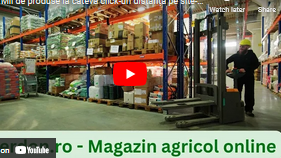 Liderii Alianței pentru Agricultură și Cooperare NU vor cere demisia ministrului Agriculturii, Petre Daea! Angelica Lefter - 4 aprilie 2023 Pe lista de revendicări oficiale a Alianței pentru Agricultură și Cooperare (AAC) nu figurează solicitarea demisiei ministrului Agriculturii, Petre Daea, au anunțat liderii AAC.Referindu-se la un anunțat protest pe 7 aprilie, aceștia vor doar să se facă auziți și văzuți de autoritățile din țară și mai ales de cele europene, având în vedere că principalele revendicări vizează modificarea modului de adoptare a unor decizii la nivel european fără a ține cont de specificul țării noastre și de specificul fermelor românești, au declarat liderii organizațiilor care fac parte din ACC, la Agro TV.   ministrul Agriculturii Petre Daea Liderii AAC nu vor protesta în fața Ministerului Agriculturii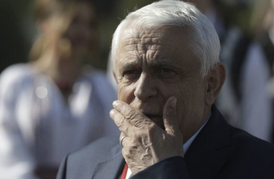 Președintele UNCSV, Mircea Băluță: ”Demisia ministrului Agriculturii nu intră în vederile noastre”Președintele Uniunii de Ramură Națională a Cooperativelor din Sectorul Vegetal (UNCSV) Mircea Băluță, a exprimat clar că protestatarii nu vor cere demisia ministrului Agriculturii, Petre Daea, evidențiind că lucrurile care influențează negativ sectorul agricol românesc vin de la nivel european.”Demisia ministrului Agriculturii nu intră în vederile noastre, sau cel puțin ale mele personal și ale organizației mele, din cât am discutat, dar vocea fermierilor este vocea străzii și este vocea lor lăuntrică vis-a-vis de ceea ce li s-a întâmplat și acest lucru nu va fi cenzurat din punctul meu de vedere, le-am spus asta colegilor mei fermieri. Lucrurile care ne impactează, din punctul meu de vedere, au venit la nivel european. Principala țintă și principalele revendicări vizează modificarea modului de adoptare a unor decizii la nivel european fără a ține cont de specificitățile României și ale fermierilor care lucrează aici și activează aici, fără a ține cont în acele decizii de distorsiunea în piață care s-a întâmplat, iar acest protest al nostru se dorește a fi un semnal de unitate a tuturor fermierilor, mici, medii și mari, din toate ramurile de activitate și totodată se dorește a fi un mesaj de unitate și de deschidere încă o dată a unui dialog cu autoritățile naționale și cele europarlamentare care ne reprezintă ca și români, că au nevoie de noi ca asociații, ca oameni care venim cu argumente și ne susținem necesitatea de a fi europeni pe mai departe”, a explicat președintele UNCSV, Mircea Băluță.Ionel Arion, președinte Pro Agro: ”Cerem ca acest aparat al statului român, acest aparat administrativ al CE, să înțeleagă realitatea din teren”La rândul său, președintele Federației Naționale a Producătorilor din Agricultură, Industria Alimentară și Servicii Conexe din România Pro Agro, Ionel Arion, a venit să întărească ideea că înainte de a lua deciziile, atât decidenții de la nivel național, cât și cei de la nivel european, trebuie să cunoască realitatea din teren.”Dacă ar fi să punem în balanță că demisia ministrului, mâine ar rezolva toate problemele din România, ai de acord, primul care aș striga: Domnule ministru, eliberați scaunul de ministru! Însă, trebuie să analizăm și prin prisma faptului că noi nu suntem sindicaliști, noi suntem organizații patronale, reprezentăm interesele legitime, economice, ale membrilor noștri. Faptul că, dacă mâine, dintr-un scaun de ministru pleacă cineva și vine altcineva, noi considerăm că se va întâmpla să se rezolve una sau două, sau trei, sau cinci, din probleme, ar fi o chestiune poate ok, însă faptul că noi astăzi nu suntem ascultați la nivel politic înalt (…) Noi avem un set de cereri (…) nu sunt unele care nu vor putea fi rezolvate, doar cerem ca acest aparat al statului român, acest aparat administrativ al Comisiei Europene, să înțeleagă realitatea din teren”, a menționat președintele Pro Agro, Ionel Arion.Liliana Piron, director executiv LAPAR: ”Acum este acel moment când, fermierii cu toții, indiferent de dimensiune, trebuie să privească către viitor”Pe modelul fermierilor europeni, agricultorii români ar trebui să înțeleagă că deciziile de viitor sunt deja adoptate la Bruxelles și că este momentul ca fermierii români să se facă auziți până nu este prea târziu, a opinat Liliana Piron, director executiv al Ligii Asociațiilor Producătorilor Agricoli din România – LAPAR.”De fiecare dată ne uităm cu admirație la colegii noștri din Olanda, la colegii noștri din Franța, la colegii noștri din Grecia, atunci când este vorba despre protest, despre organizarea unui protest. Domnul Arion dădea exemplul Olandei, acum este acel moment când fermierii trebuie să înțeleagă și trebuie să demonstreze Comisiei Europene, că decizie pe care le iau pentru statele membre, impactează cetățenii europeni. Fermierii români sunt cetățeni europeni, este momentul ca ei să își demonstreze solidaritatea, pentru că ne place atât de mult să ne uităm la colegii noștri din alte state și să vedem cât sunt de solidari. Acum este acel moment când, fermierii cu toții, indiferent de dimensiune, trebuie să privească către viitor și să înțeleagă că deciziile de la Bruxelles care astăzi nu sunt încă luate, poate vor fi luate în toamnă sau anul viitor sau poate nu vor fi luate, pentru că ei deja s-au pregătit și au adus argumente împotriva acelor decizii, dar noi cu toții trebuie să înțegem că acele decizii depind și de noi. (…) Noi nu mai suntem în fază de inițiativă: Green Dealul se întâmplă, PNS-ul se întâmplă, culoarul de tranzit se întâmplă, Mercosur-ul se negociază, toate aceste lucruri deja se întâmplă…”, a declarat Liliana Piron, director executiv al LAPAR.Theodor Ichim, vicepreședinte FAPPR: ”Nu protestăm împotriva nimănui, protestăm împotriva măsurilor care au fost luate fără să se facă un studiu de impact”Și vicepreședintele Forumului APPR a opinat că protestele nu sunt îndreptate împotriva unor persoane sau instituții din țară sau de la nivelul Comisiei, ci asupra modalităților în care s-au luat anumite decizii, în speranța că lucrurile mai pot fi îndreptate.”Consider că Aderarea la NATO și la Uniunea Europeană au fost printre deciziile cele mai fericite, deciziile politice care s-au întâmplat acestui stat, acestei țări în istoria post-decembristă. Numai că acum a venit timpul, așa cum fiecare stat membru își apără interesele atunci când negociază în familia aceasta europeană, a venit timpul ca noi, privat și publicul din România, autoritățile din România să acționeze ca o echipă. Nu protestăm împotriva nimănui din această țară, nu protestăm nici măcar împotriva Comisiei Europene, protestăm împotriva măsurilor care au fost luate fără să se facă un studiu de impact. Și consecințele au apărut și acum, acești oameni, care la început au luat deciziile crezând că fac bine, acum a venit momentul să recunoască și să caute să găsească soluții pentru a rezolva problemele noastre”, a conchis Theodor Ichim.ANSVSA: Transportul animalelor vii – doar cu certificat de competenţă profesională , Roxana Dobre - 4 aprilie 2023     Document obligatoriu pentru transportul de animale vii. Autoritatea Naţională Sanitar Veterinară şi pentru Siguranţa Alimentelor (ANSVSA) a anunțat că a fost aprobată procedura de eliberare a certificatului de competenţă profesională pentru conducătorii şi însoţitorii de pe vehiculele rutiere care transportă animale.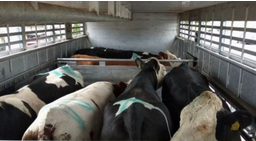 ANSVSA a anunțat printr-un comunicat remis astăzi, marți – 4 aprilie că ieri a fost publicat în Monitorul Oficial ordinul președintelui Autorității Naţionale Sanitare Veterinare şi pentru Siguranţa Alimentelor (ANSVSA) (nr. 46/2023), prin care este aprobată procedura de eliberare a certificatului de competenţă profesională pentru conducătorii şi însoţitorii de pe vehiculele rutiere care transportă animale.Transportul animalelor vii – doar cu certificatul de competenţă profesionalăANSVSA menționează că potrivit regulamentelor europene, cu privire la transportul animalelor, o persoană poate conduce sau acţiona în calitate de însoţitor pe un vehicul rutier, care transportă animale domestice din speciile ecvine, bovine, ovine, caprine, porcine sau păsări de curte, numai în cazul în care deţine un certificat de competenţă profesională.ANSVSA va elibera certificate de competenţă profesională pentru conducătorii şi însoţitorii de pe vehiculele rutiere care transportă animaleCum se vor elibera certificatele de competenţă profesională Procedura de eliberare a documentului a fost aprobată prin Ordin al președintelui ANSVSA și reglementează următoarele aspecte:– condițiile care trebuie îndeplinite de entitățile care organizează cursuri de formare profesională în domeniul protecţiei animalelor în timpul transportului, inclusiv tematica care trebuie să respecte cerințele din Regulamentul (CE) nr. 1/2005;– modalitatea de includere a furnizorilor de formare profesională recunoscuți de către ANSVSA într-o listă care se publică pe pagina web a instituției;– cerințele privind aprobarea examenului de către ANSVSA, precum și cele necesare pentru asigurarea imparțialității examinatorilor;documentele necesare în vederea eliberării certificatului de competenţă profesională pentru conducătorii şi însoţitorii de pe vehiculele rutiere, care transportă animale vii;– situațiile în care ANSVSA poate dispune anularea certificatului de competenţă profesională pentru conducătorii şi însoţitorii de pe vehiculele rutiere, care transportă animale vii;– cazurile în care se poate elibera un duplicat al certificatului de competenţă profesională pentru conducătorii şi însoţitorii de pe vehiculele rutiere, care transportă animale vii, precum și documentele necesare în vederea eliberării acestuia.Certificatul de competenţă profesională se emite de către ANSVSA, în limbile română și engleză, și este semnat de preşedintele instituției.Un audit DG SANTE la Transavia a confirmat standardele de înaltă calitate ale abatorizării din România , agrointeligenta.ro - 4 aprilie 2023  Un audit al Directoratului General pentru Sănătate și Siguranța Alimentară (DG SANTE) al Comisiei Europene la Transavia a confirmat standardele de înaltă calitate ale abatorizării în România.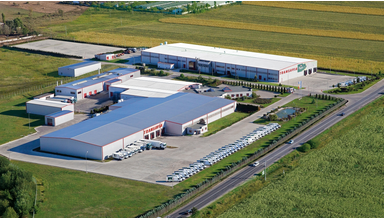 Transavia, singura companie din sector selectată de Directoratul General pentru Sănătate și Siguranță Alimentară (DG SANTE) al Comisiei Europene pentru a efectua un audit al sistemului de control în domeniul igienei abatorizării și al respectării cerințelor de inspecție a cărnii în România, a demonstrat încă o dată că face lucrurile exact așa cum trebuie. Reputata afacere de familie, cu capital 100% românesc, a impresionat pozitiv comisarii europeni din cadrul DG SANTE prin modul în care își desfășoară activitatea în conformitate cu legislația europeană în domeniul abatorizării cărnii de pasăre.Derulat în luna martie, pe parcursul a aproape trei săptămâni, auditul a fost efectuat de doi auditori-comisari europeni din cadrul DG SANTE, alături de reprezentanți ai ANSVSA și DSVSA Alba. La finalul auditului care a avut loc în perioada 06-23.03.2023, cei doi comisari europeni au apreciat că Transavia este un model de bună practică atât la nivel național, cât și european. Aceeași evaluare pozitivă a fost primită și din partea autorităților naționale, ANSVSA și DSVSA Alba, care au subliniat faptul că „Transavia este o dovadă vie că lucrurile pot funcționa foarte bine și în România”.„Prin rezultatul acestui audit contribuim la îmbunătățirea imaginii României în Europa și la promovarea standardelor de calitate în domeniul abatorizării. Ne bucurăm că am reușit să demonstrăm încă o dată că la Transavia toate lucrurile se fac exact așa cum trebuie, de la bob la furculiță și ne onorează faptul că auditorii europeni DG SANTE și autoritățile naționale ANSVSA și DSVSA Alba au remarcat bunele noastre practici. Pentru noi, cultura calității și siguranței alimentului este absolut esențială, fiind susținută de investiții masive în tehnologie performantă și de protocoale stricte. Totodată, cei 2.300 de angajați cunosc, înțeleg și acționează respectând cu strictețe toate normele europene și protocoalele pe care le avem, oferind astfel consumatorilor noștri de pretutindeni produse de înaltă calitate și siguranță”, a declarat dr. ing. Ioan Popa, Președinte și Fondator Transavia.Un raport scris va fi publicat pe site-ul Comunității Europene după vizită.Directoratul General pentru Sănătate și Siguranță Alimentară al Comisiei Europene (DG SANTE) este responsabil pentru punerea în aplicare a legilor Uniunii Europene privind siguranța alimentară, sănătatea publică, protejarea sănătății și a bunăstării animalelor de fermă, precum și a culturilor agricole și a pădurilor.Afacere de familie, integrată 100%, Transavia este singurul producător din România care produce, crește și procesează toți puii în facilitățile proprii, putând astfel să garanteze constanță pentru calitatea înaltă și siguranța maximă a tuturor produselor oferite. Bazându-se pe cele mai bune practici și cele mai stricte protocoale în întreg lanțul de producție și distribuție, de la bob la furculiță, compania are în prezent o capacitate de abatorizare de 30.000 de capete/oră.Transavia deține o serie de certificări relevante care atesta angajamentul sau pentru calitate, siguranța alimentului și protecția mediului, dintre care amintim: Global G.A.P. , ISO 22000 :2018 , BRCGS Food Safety (British Retail Consortium Global Standards) și FSSC 22000 (Food Safety Sistem Certification), Mc Donald’s SQMS, SWA, GMP, SMETA, RTRS Responsible SOY, Furnizor al Casei Regale a României. Aceste certificări demonstrează angajamentul liderului pieței cărnii de pui din România pentru respectarea celor mai înalte standarde și pentru asigurarea calității și siguranței alimentului in toate aspectele activității sale, de la bob la furculiță.Calitatea și siguranța produselor Transavia sunt o carte de vizită în afara granițelor, unde compania cu capital 100% românesc exportă aproximativ 30% din producția sa, în 27 de țări de pe mai multe continente.Transavia este singura companie românească care și-a asumat standardele pentru a fi co-semnatară a Codului de Conduită al UE cu privire la Practicile Responsabile Comerciale și de Marketing în Sectorul Alimentar.Evoluție haotică a prețurilor cerealelor, la bursă. Care sunt cauzele, Rona David , 04/04/2023Factori de influență în evoluția prețurilor cerealelor Cerealele americane au evoluat haotic, luni seară, la Chicago, în ciuda susținerii puternice a prețurilor țițeiului care au crescut cu peste 6%. Fluctuațiile reprezintă o consecință a faptului că țările membre OPEC au anunțat o reducere a producției de peste un milion de barili pe zi începând de luna viitoare. Condițiile de frig și umiditate din cea mai marea parte a USA ridică, de asemenea, unele îngrijorări cu privire la viitoarele plantări de primăvară.Cu toate acestea, inspecțiile săptămânale ale grâului din porturile din SUA au scăzut sub așteptările pieței (169 kt). Inspecțiile de soia au scăzut, de asemenea, la 499 kt dar inspecțiile de porumb au revenit peste așteptările pieței, arătând o cantitate de 1,1 Mt.USDA a confirmat vânzarea a 150 kt de porumb de recoltă nouă către Mexic, precum și a 20 kt de ulei de soia, din recolta 22/23, către destinații necunoscute.Cotația prețurilor cerealelor pe Bursa de la ChicagoLa încheierea sesiunii de la Chicago, grâul SRW cu scadență în mai 2023 a câștigat 1,25 c$ pe bushel, ajungând la valoarea de 6,93 dolari/bushelul.Contractele futures pe porumb din mai 2023 au scăzut cu 2,75 USD/bushel, vânzându-se cu 6,58 USD/bushelul.Soia cu livrarea în mai 2023 a crescut cu 16,5 c$/bu, fiind cotată la 15,22 dolari/bushel.Atenție la sacrificarea mieilor! Ce spune ANSVSA , 04/04/2023 , Ciprian Voinea     Cum mai sunt câteva zile până la Paștele Catolic (9 aprilie) și apoi cel Ortodox (16 aprilie), mieii sunt vedetele acestei perioade.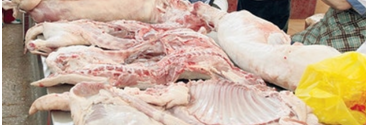 Autoritatea Națională Sanitară Veterinară și pentru Siguranța Alimentelor (ANSVSA) avertizează atât crescătorii de animale, cât și consumatorii că funcţionarea locurilor de sacrificare a mieilor amenjate temporar este permisă numai în perioada 28 martie-8 aprilie (premergătoare Paștelui Catolic), respectiv, în perioada 3-15 aprilie (premergătoare Paștelui Ortodox), între orele 07:00-17:00.Potrivit unui comunicat emis de încă de săptămâna trecută, ANSVSA a intensificat controalele ce urmăresc respectarea condiţiilor sanitare veterinare şi pentru siguranţa alimentelor din toate pieţele agro-alimentare, abatoarele şi centrele de sacrificare cu activitate temporară, unităţile de tranşare a cărnii, unităţi de procesare şi depozitare a alimentelor de origine animală și nonanimală, precum şi din unităţile de vânzare cu amănuntul.Totodată, reprezentanții ANSVSA dau asigurări că în toate pieţele agroalimentare şi în alte locuri special amenajate, în care vor fi valorificați mieii şi celelalte produse de origine animală, de sezon, este asigurat necesarul de personal sanitar-veterinar şi programul prelungit de activitate, inclusiv în zilele de sâmbată şi duminică.De asemnea, inspectorii DSVSA, în colaborare cu reprezentanţii Inspectoratelor de Poliţie judeţene şi, respectiv, ai Municipiului Bucureşti, vor efectua controale în trafic asupra transporturilor de animale.MADR și Carrefour au bătut palma pentru „Bunătăți de soi din România”, Ciprian Voinea , 04/04/2023 Ministerul Agriculturii și Dezvoltării Rurale (MADR), în parteneriat cu Carrefour România, va organiza, în perioada 6-9 aprilie 2023, între orele 09:00-19:00, Târgul de produse românești „Bunătăți de soi din România”, în incinta Prahova Value Centre Ploiești. 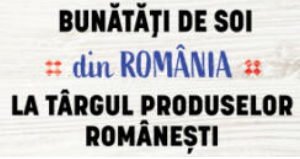 Potrivit unui comunicat al MADR, evenimentul face parte din campania de promovare a produselor agroalimentare românești și de creștere a accesului românilor la alimente de calitate obținute pe plan local, sub denumirea „Produs românesc – Bun pentru tine, bine pentru fiecare!”, ce a fost demarată de MADR în toamna anului 2022.Târgul de produse românești „Bunătăți de soi din România” va reuni producători din mai multe regiuni ale țării, care vor aduce preparate din carne și lapte, ouă, pește, uleiuri presate la rece, legume și fructe, produse de patiserie, miere și produse apicole, țuică și vin, obținute de prin valorificarea materiei prime locale.În cadrul târgului „Bunătăți de soi din România” vor fi expuse produse atestate tradițional din categoriile carne, băuturi spirtoase, patiserie (pâine, prăjituri de casă și produse proaspete de patiserie), lactate, dar și produse care au dobândit mențiunea „produs montan” din categoria fructe și legume uscate, ceaiuri, produse apicole etc.„Am satisfacția că prin încheierea acestui parteneriat cu Carrefour dăm startul unei colaborări productive și durabile pentru ambele părți și consider că acesta reprezintă o bună oportunitate pentru ca rezultatele muncii fermierilor noștri să fie valorificate corespunzător și să ajungă pe mesele consumatorilor. Iată că inițiativa noastră de a organiza astfel de târguri este îmbrățișată și de marii retaileri și prin acest tip de manifestări ne propunem să creștem interesul pentru produsele românești și să sprijinim fermierii români să continue să producă pentru țară”, a declarat ministrul agriculturii, Petre Daea.„Susținerea ecosistemului local este prioritate zero pentru Carrefour România. Punem mare valoare pe parteneriatele public-private și ne bucurăm să ne implicăm din nou într-o acțiune puternică de încurajare a producătorilor români, inițiată cu Ministerul Agriculturii și Dezvoltării Rurale. Anul trecut ne-am reunit forțele pentru proiectul Unirea, prin care zeci de tone de legume preluate de la producători autohtoni au fost livrate către depozitele noastre, pentru a fi introduse în circuitul comercial. Vom continua să fim alături de producătorii locali, dovada fiind chiar procentul de 93,5% reprezentat de partenerii români din totalul de furnizori care contribuie la portofoliul Carrefour România. Mai mult, programele noastre originale, precum Deschidem Vinul Românesc, Cooperativele agricole Grădina noastră sau Creștem România Bio, completează setul de acțiuni care ne ajută să aducem la raft pentru clienții noștri produse sănătoase de proveniență locală”, a declarat Julien Munch, CEO Carrefour România.Nu în ultimul rând, la târgul „Bunătăți de soi din România” vor fi prezenți și florarii români de la care cei interesați vor avea ocazia de a achiziționa pentru cei dragi flori specifice sezonului de primăvară, se mai arată în comunicatul MADR.Veste proastă pentru toți agricultorii! Iarna din aprilie ne lasă fără caise şi piersici, 4 aprilie 2023 , Autor: Andreea DumitruVacanţa de Paşte bate la uşă, dar în loc de zile însorite, iată că a venit iarna peste noi! Frigul din aceste zile ne-a dat peste cap planurile, dar ce e mai grav a lovit puternic în agricultori. Livezile începuseră să înflorească şi cei mai vulnerabili sunt migdalii, caişii, piersicii şi nectarinii, scrie adevarul.ro.  Marin Lupu, din Breaza, judeţul Buzău, are o livadă superbă. I-au înflorit încă de luna trecută toţi piersicii, caişii, nectarinii şi migdalii. Acum însă, temperaturile scăzute îi dau motive serioase de îngrijorare. „Cad petalele, se înroşesc, se necrozează şi ies din vegetaţie. Ele sunt acum în vegetaţie. Dacă azi au fost afectate şi a îngheţat seva în ele, mâine ele se înroşesc şi cad. Cad petalele, cu fruct cu tot. Temperaturile scăzute opresc şi insectele. Uitaţi, a dat soarele, dar nu mişcă nici o albină, nu mişcă nici o insectă care să facă polenizarea”, spune fermierul din Breaza pentru adevarul.ro. Piersicii şi caişii sunt cei mai sensibili la ger, deoarece au deja flori pe ramuri. Sunt ameninţate însă şi alte specii, dacă vom avea nopţi foarte reci.„Dacă avem pistilul necrozat sau absent în cadrul florii, producţia este drastic afectată”, precizează Rareş Pândaru, şef Staţiunea de Cercetare Pomicolă Istriţa.Specialistul  ne explică efectul îngheţului asupra pomilor fructiferi, pe un corcoduş, specie de asemenea intrată în suferinţă din cauza nopţilor reci. „Ştim că floarea este compromisă atunci când, la simpla atingere, cade. Nu mai este viabilă şi nu va mai lega fruct. Dacă analizăm, din două, trei flori urmărite, două au fost compromise, asta înseamnă o daună considerabilă de 70 la sută din producţia pomului. Dintr-o ramură de genul ăsta, de 20, 30 de flori, găsim doar două, trei viabile. Automat, acolo a avut loc îngheţul”, explică Rareş Pândaru.Există soluţii pentru protejarea livezilor împotriva îngheţului târziu, însă foarte costisitoare. Printre ele găsim utilizarea unor compuşi chimici care prin ardere generează un fum cald, protector, sau folosirea unor instalaţii de stropire. „Putem vorbi de folosirea pompelor, a aspersoarelor, care creează o peliculă de gheaţă la nivelul mugurilor, în stadiul de buton alb sau desfacere a mugurelui floral”, spune şeful Staţiunii de Cercetare Pomicolă Istriţa.Vremea se anunţă rece şi de FloriiÎn următoarele zile, vremea va fi deosebit de rece si temporar vor fi precipitaţii mai ales în sudul, centrul şi estul teritoriului. În regiunile sudice şi sud-estice va ploua, iar la munte şi în zonele mai joase de relief din nordul şi centrul Moldovei, Transilvania şi Banat se vor semnala precipitaţii sub formă de lapoviţă şi ninsoare şi local se va depune strat de zăpadă. De Florii, temperaturiile sunt mai scăzute faţă de cele specifice pentru această perioadă, cu temperaturi minime între 0 şi 8 grade Celsius, maxime între 11-18 grade Celsius. De asemenea, sunt anunţate ploi în regiunile estice, sud-vestice, dar mai ales în cele sudice. În restul ţării se anunţă temperaturi apropiate de cele normale pentru acest interval (18 grade Celsius).Şi de Paşte temperaturile vor fi scăzute. La fel ca şi de Florii, în cea mai mare parte a ţării, temperatura medie a aerului va avea valori uşor mai coborâte decât cele normale pentru această perioadă. Forta fermierilor: “Nu acceptam sa fim tratati ca fermieri de mana a doua in Europa” aprilie 4, 2023 Fermieri din Asociatia Forta Fermierilor il invita in Romania pe comisarul european pentru Agricultura, Janusz Wojciechowski, pentru a vedea situatia agricultorilor romani, afectati de concurenta neloiala a produselor agricole din Ucraina. Asociatia Forta Fermierilor a aratat, inca din primele zilele ale agresiunii Rusiei impotriva Ucrainei, ca sustine existenta acestor coridoare de transport pentru ca fermierii inteleg cat de importante sunt acestea pentru efortul de razboi al ucrainenilor, insa niciodata nu a fost vorba ca aceste produse agricole sa ramana in Romania, formula agreata si comunicata la nivel european referindu-se strict la tranzit acestor cereale si plante oleaginoase, subliniaza un comunicat al AFF.Organizatia considera ca este nevoie de o vizita in teren a comisarului european pentru Agricultura pentru ca Janusz Wojciechowski sa poata intelege si sa se poata convinge care este realitatea cu care se confrunta agricultorii romani.“Comisarul Wojciehowski sunt convins ca intelege si accepta ca nu este doar reprezentantul fermierilor polonezi sau bulgari.Este si reprezentatul european al fermierilor romani, pe care are obligatia sa ii reprezinte si sa ii sustina la fel de mult ca si pe cei din tara sa de origine.Nu vom accepta ca membrii nostri sa fie priviti si tratati ca fermieri de mana a doua la nivel european.Mai ales ca 60% din produsele agricole ucrainiene au trecut prin Romania, fermierii romani au fost in prima linie a acordarii de sprijin pentru colegii lor din Ucraina.Avem increderea ca Janusz Wojciechowski va accepta invitatia oficiala a Asociatiei Forta Fermierilor, intalnirea cu fermierii romani va fi una constructiva si utila, pentru ambele parti.Si agricultorii romani au nevoie sa inteleaga care este viziunea comisarului si Comisiei Europene in aceasta situatia extrem de complicata pentru sectorul agroalimentar din Estul Europei.Fermierii romani sunt fideli valorilor europene, tocmai de aceea vrem aceste principii sa fie aplicate si in acest caz. Vom fi parteneri de dialog eficienti si responsabili”, a precizat Vlad Macovei, presedintele Asociatiei Forta Fermierilor.Prin reprezentativitatea la nivel national in cadrul tuturor categoriilor de fermieri, a tuturor tipurilor de ferma, a tuturor regiunilor geografice, Asociatia Forta Fermierilor precizeaza ca poate organiza, in bune conditii si cu operativitate maxima, aceasta vizita a comisarului european pentru Agricultura.Asociatia Forta Fermierilor este o organizatie profesionala legal constituita si care reprezinta interesele tuturor categoriilor de producatori agroalimentari din Romania, indiferent de marime, sector sau regiune. AFF are peste 20.000 de membri inscrisi direct sau care fac parte din organizatii afiliate la Asociatia Forta Fermierilor.Fermierii buzoieni ies cu tractoarele pe Drumul European, la Oreavul, Ana Felea Miscellanea , 4 aprilieFermierii din Buzău au anunţat că vor ieşi cu tractoarele şi camioanele în stradă pe 7 aprilie, atunci când sunt anunţate proteste ample şi în alte judeţe din ţară. Agricultorii vor porni într-un marş dintr-o comună aflată la aproape 25 de kilometri de municipiul Râmnicu Sărat , pe DN22, pentru a ajunge în Oreavul, unde se vor deplasa pe Drumul European 85. În tot acest timp, convoiul va fi însoţit de poliţişti, protestatarii urmând să circule cu viteză redusă, de circa 5 km/h. "Vom face un marş cu tractoare, camioane, utilaje, tot ce putem strânge pe data de 7 aprilie. Protestul va începe în jurul orei 10 şi va dura până în jurul orei 17.00. Din ce ştim noi s-au anunţat aproape o sută de colegi fermieri că vor veni la protest. Traseul de acces vor fi DN 22 BALTA ALBĂ- BOLDU-RÂMNICELU-RUBLA-VALEA RAMNICULUI- E 85 OREAVU-Şos.Focşani RM.SARAT-Bulevardul Eroilor- DN 22", a spus Georgian Calotă, fermier. Fermierii spun că ies în stradă forţaţi de efectele devastatoare asupra sectorului agricol pe care le are decizia autorităţilor europene privind liberalizarea comerţului cu produse agricole şi agroalimentare din Ucraina." Principala noastră nemulţumirie este reprezentată de aceste importuri făcute necontrolat din Ucraina şi produsele fiind de proastă calitate ne-a perturbat activitatea.Preţurile sunt mult sub preţurile corecte de producţie pentru România şi standardele impuse de UE şi avem pierderi destul de mari. Sunt şi alte lucruri. De exemplu, din câte ştim noi, Guvernul României a alocat sume de bani pentru despăgubirile create de seceta din anul 2022 şi pentru fermieri era mare nevoie ca aceşti bani să ajungă pentru a investi în crearea noilor culturi şi nici până în prezent nu au ajuns aceste ajutoare", a mai spus Georgian Calotă. Tot vineri, fermierii vor protesta şi în faţa Prefecturii Buzău. Aici, circa 100 de persoane vor protesta între orele 12.00- 15.00.Fermierii buzoieni ies cu tractoarele pe Drumul European, la Oreavul, Ana Felea , Miscellanea , 4 aprilie https://youtu.be/z3BzV5uyKaM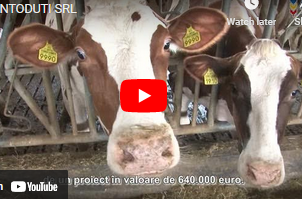 Fermierii din Buzău au anunţat că vor ieşi cu tractoarele şi camioanele în stradă pe 7 aprilie, atunci când sunt anunţate proteste ample şi în alte judeţe din ţară. Agricultorii vor porni într-un marş dintr-o comună aflată la aproape 25 de kilometri de municipiul Râmnicu Sărat , pe DN22, pentru a ajunge în Oreavul, unde se vor deplasa pe Drumul European 85. În tot acest timp, convoiul va fi însoţit de poliţişti, protestatarii urmând să circule cu viteză redusă, de circa 5 km/h. "Vom face un marş cu tractoare, camioane, utilaje, tot ce putem strânge pe data de 7 aprilie. Protestul va începe în jurul orei 10 şi va dura până în jurul orei 17.00. Din ce ştim noi s-au anunţat aproape o sută de colegi fermieri că vor veni la protest. Traseul de acces vor fi DN 22 BALTA ALBĂ- BOLDU-RÂMNICELU-RUBLA-VALEA RAMNICULUI- E 85 OREAVU-Şos.Focşani RM.SARAT-Bulevardul Eroilor- DN 22", a spus Georgian Calotă, fermier. Fermierii spun că ies în stradă forţaţi de efectele devastatoare asupra sectorului agricol pe care le are decizia autorităţilor europene privind liberalizarea comerţului cu produse agricole şi agroalimentare din Ucraina." Principala noastră nemulţumirie este reprezentată de aceste importuri făcute necontrolat din Ucraina şi produsele fiind de proastă calitate ne-a perturbat activitatea.Preţurile sunt mult sub preţurile corecte de producţie pentru România şi standardele impuse de UE şi avem pierderi destul de mari. Sunt şi alte lucruri. De exemplu, din câte ştim noi, Guvernul României a alocat sume de bani pentru despăgubirile create de seceta din anul 2022 şi pentru fermieri era mare nevoie ca aceşti bani să ajungă pentru a investi în crearea noilor culturi şi nici până în prezent nu au ajuns aceste ajutoare", a mai spus Georgian Calotă. Tot vineri, fermierii vor protesta şi în faţa Prefecturii Buzău. Aici, circa 100 de persoane vor protesta între orele 12.00- 15.00.România duce o lipsă acută de tractoriști și mecanizatori. Țara noastră va primi mai mulți muncitori din Filipine , Raluca Juncu, 4 Aprilie 2023  ,   Yosef Gavriel Peisakh, general manager al companiei Work From Asia, s-a întâlnit cu reprezentanții autorităților filipineze în vederea găsirii de noi soluții pentru remedierea deficitului acut de personal din agricultura românească. Managerul companiei de recrutare de personal străin a subliniat necesitatea importului de forță de muncă în special pentru segmentul agricol, unde în momentul de față este nevoie atât de personal calificat, cât și de personal necalificat.„Conform cererilor primite de către agenția Work From Asia, există în momentul de față o nevoie fără precedent de personal pentru segmentul agricol, unde antreprenorii români caută atât operatori de mașinării agricole, de la tractoriști, la mecanizatori, cât și personal pentru ferme, chiar și asistenți veterinari, ingineri zootehniști, iar lista poate continua. Parteneriatul nostru cu autoritățile din Manila ne dă încredere că Filipine poate oferi în momentul de față specialiștii de care noi avem nevoie pentru piața muncii din România. Mai mult decât atât, mă bazez foarte mult pe feedback-ul pozitiv primit din piață. Muncitorii din Filipine sunt considerați a fi foarte bine pregătiți și serioși, iar agricultura noastră are nevoie de asemenea oameni”, a declarat Yosef Gavriel Peisakh, general manager Work From Asia.Dacă în momentul de față în România trăiesc mii de muncitori din Filipine, cel mai mare procent fiind reprezentat de bone și menajere, acordul negociat cu autoritățile filipineze va înclina balanța anul acesta și către segmentul agricol, unde sunt așteptați mii de lucrători în perioada următoare. „Eu am lucrat în Statele Unite ale Americii, unde am coordonat echipe de muncitori filipinezi. Știam că ei sunt mai muncitori și foarte cooperanți, așa că am vrut neapărat să colaborez cu ei și în România, chiar dacă aducerea lor implică niște costuri puțin mai mari. Compania noastră este una producătoare de semințe și vă pot spune că și-a atins în prezent obiectivele, în ceea ce privește personalul de care avea nevoie. Muncitorii din Filipine lucrează în procesele de producere, prelucrare și ambalare la firma noastră. Avem muncitori filipinezi care au sosit în companie și în urmă cu 5 ani de zile, iar în prezent ne gândim să suplimentăm numărul lucrătorilor străini aduși”, a declarat Gabriel Pătru, General Manager Patru Agro, o companie ce are ca principal obiect de activitate producerea, procesarea și comercializarea semințelor de legume.Bun vorbitor de limba engleză și cu o ofertă de muncitori calificați bine pregătiți, personalul filipinez este în continuare foarte motivat să lucreze în România, unde salariile sunt considerate a fi cu 60% mai mari decât în țara de origine. Cele mai scumpe ouă de Paște. În ferme se vând cu 65 de bani bucata, în magazine și piețe cu 55% mai mult , Wall-Street4 Aprilie 2023  Mai e puțin până la Paște, deci românii încep fie să facă lista de cumpărături, fie să bifeze de pe acum câteva alimente de pe ea. Fără dubii, de pe nicio masă nu va lipsi oul, consumul acestuia crescând în această perioadă cu 50%. Iar prețul este cel mai mare de până acum. Dacă la poarta fermei un ou costă 65 de bani, în magazine și piețe se vinde chiar și cu 1,80 de bani.Paștele 2023 vine cu cele mai scumpe ouăÎntr-o lună obișnuită, un român consumă, în medie, 21 de ouă. În perioada sărbătorilor pascale, media urcă la 30. Așa se face că, de pildă, la un magazin din piața Obor din Capitală, în Săptămâna Mare, se vând chiar și 6.000 de ouă pe zi. INDUSTRIE ALIMENTARASistemul Coca-Cola România trece la sticlele din plastic cu capace ataşate "Investiţia doar în zona tehnică este de circa jumătate de milion de euro" , Mădălina Panaete , 04.04.2023, "După ce s-a dezvoltat soluţia, ea trebuie în primul rând să fie produsă local. Pe lângă investiţia pe care o face producătorul de capace, linia de producţie şi îmbuteliere a băuturilor în PET trebuie să fie adaptată astfel încât să fie implementată această soluţie. Am făcut investiţii pentru a pregăti aceste linii de producţie, e greu de spus cât ar fi investiţiile în tot proiectul, doar pe zona tehnică, de eficientizare a liniilor de producţie şi de a implimenta această soluţie ar fi de circa jumătate de milion de euro", a spus Alice Nichita, corporate affairs and sustainability director în cadrul Coca-Cola HBC România, liderul pieţei de băuturi răcoritoare.Ea adaugă faptul că liniile sunt pregătite pentru aceste noi ambalaje, dar compania va implementa gradual această nouă soluţie de ambalare.Lansarea capacelor face parte din implementarea prevederilor referitoare la închiderea recipientelor din plastic pentru băuturi, incluse în Directiva Uniunii Europene privind materialele plastice de unică folosinţă, prevederi care intră în vigoare în 2024. Ambalajele sunt disponibile în mai multe ţări."Acest proiect a început în 2018-2019 şi anul 2021 a fost primul an în care am avut o primă sticlă în Spania cu acest capac", a spus Mihaela Niţă, public affairs manager, în cadrul Coca-Cola România.Pe plan local, sistemul este format din Coca-Cola România (filială a The Coca-Cola Company, proprietarul mărcilor înregistrate) şi partenerul său Coca-Cola HBC România, care îmbuteliază şi distribuie produsele Coca-Cola sub licenţa The Coca-Cola Company în România.Coca-Cola HBC România este cel mai mare îmbuteliator de băuturi răcoritoare de pe plan local, dar şi cel mai mare exportator din sector. Compania a terminat 2021 cu o cifră de afaceri de 2,76 miliarde de lei, în creştere cu 13,5% faţă de anul precedent, arată calculele ZF pe baza datelor de la Ministerul de FinanţeAnaliză ZF. Când inflation devine greedflation. Tot mai multe voci pun sub semnul întrebării scumpirile record din ultimul an şi pun problema dacă sunt reale sau vin şi din lăcomia marilor producători şi retaileri. Consiliul Concurenţei a lansat o investigaţie pe pieţele de ulei, zahăr şi unt tocmai în acest scop , Cristina Roşca , 04.04.2023,  Pe pieţele străine, a apărut recent termenul de greedflation - o combinaţie de lăcomie şi inflaţie greu de tradus în limba română - tocmai pentru a pune la îndoială necesitatea unor scumpiri atât de mari în ultimul an.♦ În Occident - atât în Europa, cât şi în SUA - marile companii anunţă profituri record şi asta într-un an în care lumea întreagă s-a luptat cu inflaţia record ♦ În România, rezultatele financiare pe 2022 încă nu sunt publice, dar cifrele atât ale retailerilor, cât şi ale producătorilor vor putea arăta dacă scumpirile au mâncat într-adevăr din profituri, aşa cum s-a invocat în nenumărate situaţii.În ultimul an, preţurile pentru cele mai multe bunuri de larg consum au crescut cu rate cuprinse între 20 şi 50%, conform informaţiilor din piaţă. Pentru unele produse alimentare, spre exemplu, în ultimii 2-3 ani, preţul aproape s-a dublat, lucru resimţit din plin de consumatorii ale căror salarii nu au crescut la fel de repede. În acest context, puterea de cumpărare a scăzut, adică oamenii şi-au permis mai puţin decât anterior.Producătorii şi retailerii au declarat în mod constant că scumpirile vin pe lanţ şi că îşi au justificarea în creşterea tuturor costurilor, de la materii prime la energie şi de la logistică la transport.COMERT SI ALIMENTATIE PUBLICACât îi costă pe români masa de Paște - Prețul mediul al coșului de cumpărături pentru sărbători, Călin Gavrilaş, 4.04.2023   În zilele rămase până la cea mai mare sărbătoare a creștinătății, învierea Domnului, românii au început să facă primele cumpărături pentru masa tradițională de Paște. În piețe, produsele de sezon își așteaptă clienții.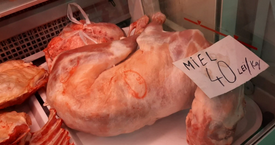 Românii pun pe masa de Paște ouă încondeiate, miel, pască, produse lactate și verdețuri de sezon. toate acestea, spun oamenii, s-au scumpit față de anul trecut, de aceea cumpărătorii își schimbă obiceiul de consum. Carnea de miel a început să apară în spațiile special amenajate din piețe, iar un kilogram se vinde cu 40 de lei. Prețuri asemănătoare la carnea de miel au fost și anul trecut.„De exemplu, dacă și-ar lua o pulpă din spate, undeva la trei kilograme, înseamnă 120 de lei. 40 de lei kilogramul. Jumătate de miel are undeva la 5 -6 kilograme, cu tot cu organe, adică 240 de lei. Sau un miel întreg, la 10 kilograme, așa cum îl preferă în general clienții, undeva la 480 de lei - 500 de lei”, a declarat Marin Grasu, proprietarul unei măcelării, citat de Pro Tv.În fața acestor prețuri, cumpărătorii aleg de multe ori să achiziționeze cantități mai mici deoarece nu-și mai permit să cumpere o jumătate de miel sau chiar unul întreg. Ouăle sunt acum în piețe cu prețuri care pleacă de la 1,20 lei/bucată, în funcție de producător și mărime. Pentru pască, gospodinele au nevoie de brânză, iar un kilogram costă în jur de 35 de lei, la fel ca și kilogramul de nucă. Verdeața se găsește din abundență pe tarabe, iar o legătură de ceapă verde costă în jur de 1,5-2 lei. Și în acest caz, prețul diferă de la o piață la alta sau de la un vânzător la altul. Desigur, pentru cei care nu doresc să meargă în piață există varianta cumpărăturilor online. „De Paște, la fel ca și de Crăciun, un coș mediu depășește 350 de lei cu TVA, iar printre cele mai căutate categorii sunt ouăle. Avem în ofertă inclusiv ouă vopsite, carne, în special carnea de miel, dulciurile pentru cadouri”, spune pentru PRO TV Andrei Popescu, directorul general al unui supermarket online.Credincioșii ortodocși vor sărbători Paștele pe 16 aprilie, iar catolicii pe 9 aprilie. McDonald’s oferă peste 1.000 de joburi într-o nouă campanie de recrutare, cu salarii care pornesc de la 3.200 de lei net , Roxana Rosu , 04.04.2023, McDonald’s are peste 1000 de locuri de muncă disponibile în restaurantele din ţară, plus alte 120 de poziţii în cadrul programului de dezvoltare profesională Manager Trainee, prin care tinerii pot accesa poziţii de management.Campania de recrutare, denumită „Oameni cu experienţe”, acoperă poziţiile disponibile: Crew Member (lucrător comercial), Barista, Manager Trainee sau Guest Experience Leader (responsabil ospitalitate).„Peste 45% dintre colegii noştri fac parte din Generaţia Z, iar mulţi dintre aceştia se află la primul job. De aceea e important să fim atenţi la nevoile lor şi să menţinem deschis dialogul dintre noi. Iar ceea ce ne interesează atunci când ne uităm la un candidat este pasiunea lui, îndemânarea şi disponibilitatea pentru lucrul în echipă.”, a declarat Paul Drăgan, Director General McDonald’s România.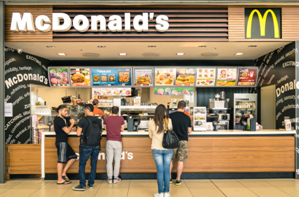 Pachetul salarial pentru un nou angajat variază în funcţie de poziţia ocupată şi de numărul de ore lucrate, la care se adaugă tichetele de masă în valoare de 30 de lei pe zi, diverse sporuri pentru ture de noapte sau de weekend şi bonusuri acordate în funcţie de rezultatele obţinute de restaurant. De asemenea, începând cu 1 aprilie, angajaţii din restaurante beneficiază de abonamente medicale şi servicii de telemedicină.Astfel, pentru o normă de 8 ore, un Crew Member (lucrător comercial) poate ajunge la un pachet salarial de până la 3.200 de lei net, un Guest Experience Leader (responsabil ospitalitate) poate obţine un venit de până la 3.500 de lei net, iar un Manager Trainee de până la 4.000 de lei net.„Vrem ca tinerii să ştie că McDonald’s îi sprijină pentru a-şi atinge potenţialul, prin programe interne cum sunt Bursele McDonald’s, care răsplătesc rezultatele academice şi profesionale ale angajaţilor studenţi, sau Manager Trainee, un program accelerat de pregătire profesională în cadrul companiei”.Joburile pot fi accesate de tineri de peste 16 ani, cu sau fără experienţă, cu studii medii sau care sunt în curs de finalizare a studiilor superioare.Reţeaua McDonald’s, operată de Premier Restaurants România, include 96 de restaurante în 29 de oraşe, dintre care 50 restaurante cu McDrive şi 53 de cafenele McCafé. Compania are o echipă de 5.400 de angajaţi.Premier Restaurants România este parte a companiei Premier Capital, partenerul pentru dezvoltare al restaurantelor McDonald’s din Estonia, Grecia, Letonia, Lituania, Malta şi România. Premier Capital plc reprezintă business-ul McDonald’s al grupului Hili Ventures Ltd, prezent în 11 ţări din Europa şi Africa de Nord, şi implicat în diverse operaţiuni din industria alimentară şi a ospitalităţii, retail, imobiliare, transport naval, inginerie şi tehnologie. Hili Ventures deţine parteneriate cu McDonald’s, Apple, Microsoft, precum şi cu multe alte branduri internaţionale.Ar trebui magazinele să fie obligate să vândă mai multe produse româneşti? Ce spun antreprenori din două generaţii, Mădălina Panaete , 04.04.2023   ♦ Fermierii cu vechime spun că ar trebui să fim naţionalişti şi să asigurăm producătorilor piaţă de desfacere, iar tinerii cred că produsele româneşti trebuie să fie competitive.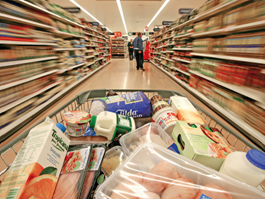 Producătorii locali de alimente spun că pătrund foarte greu în marile lanţuri de magazine, iar faptul că retailul modern a ajuns să aibă o pondere majoritară în vânzările de carne, lactate sau pâine face ca marile companii din producţie să deţină cote mari de piaţă, iar afacerile antreprenoriale nu au şansa să ajungă la consumator.„Investiţiile pot rezolva parţial această problemă a procesării, de obţinere de valoare adăugată cât mai mare. Ştim că după ce ai produs ceva, trebuie să îl vinzi. Nu avem acces la pieţe de desfacere pentru că suntem blocaţi de supermarketuri astfel încât nu poţi pătrunde cu produsele româneşti în toate lanţurile. E o problemă nerezolvată. Eu vreau să vând vin care nu poate fi vândut la nivel de o etichetă sau două din cele 32 de etichete pe care le avem. Şi exemple pot fi date din toate domeniile. Punctul final, de desfacere, nu-l avem asigurat“, spune Vasile Lungu, proprietarul Domeniilor Lungu, care reunesc mai multe divizii de business în domenii precum agricultură, viticultură, pomicultură, zootehnie sau turism.  Antreprenorul consideră că statul trebuie să creeze un sistem legislativ prin care producătorul din România să fie pus la egalitate cu cel din UE. „Şi la urma urmei de ce să nu fim şi naţionalişti? Să avem un procent de 60% din aprovizionarea magazinelor cu produse româneşti“.ZF 15 minute cu un antreprenor. Răzvan Crişan, acţionar al grupului Kane: Vrem să atragem circa 30 mil. lei de pe piaţa de capital şi până în 2027 ţintim să ajungem la 15 localuri, 04.04.2023, Miruna Diaconu  https://www.zf.ro/zf-15-minute-cu-un-antreprenor/zf-15-minute-cu-un-antreprenor-razvan-crisan-actionar-al-grupului-21757854 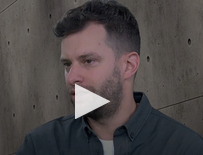 ♦ Grupul Kane este format din restaurantul de fine dining cu acelaşi nume, cafeneaua M60, pizzeria Mamizza, Mercato Comunale şi Gyst, un bistro deschis recent în Centrul Vechi al Capitalei ♦ Acestora li se adaugă două unităţi private, mai exact restaurante ori cantine operate de grup pentru companii din România l În total sunt şapte unităţi.Răzvan Crişan, acţionar al grupului Kane, are în plan expansiunea cu încă un restaurant în perioada următoare, fiind deja încheiat contractul de închiriere şi colaborare pentru o unitate în zona de nord a Capitalei. Până acum, operatorul nu a mers în acest cartier.„Lucrăm la ceva în Pipera, unde acum totul se închide la ora 6. Şi totuşi, zona metroului Pipera se transformă într-un cartier rezidenţial. Aceasta este următoarea noastră investiţie, vrem să fie un restaurant de seară şi de weekend, tocmai pentru că totul se închide la 6 acolo. Va fi un proiect foarte mare, ne va dubla ca grup (număr de locuri – n.red.)“, spune Răzvan Crişan, în  cadrul emisiunii ZF 15 minute cu un antreprenor: Cum facem economia să funcţioneze în continuare?, un proiect Ziarul Financiar şi Alpha Bank.Acest proiect urmează a fi finalizat în perioada următoare, însă antreprenorul are mai multe planuri de investiţii pentru anii ce vin.Operatorul HoReCa îşi propune să îşi dubleze numărul de localuri până în 2027 şi să ajungă la afaceri de 130 milioane lei.Grupul Kane este format din restaurantul de fine dining cu acelaşi nume, cafeneaua M60, pizzeria Mamizza, Mercato Comunale şi Gyst, acesta din urmă fiind un bistro deschis recent la periferia Centrului Vechi al Capitalei. Acestora li se adaugă două unităţi private, mai exact restaurante ori cantine operate de grup pentru companii din România. În total sunt şapte unităţi.Pentru a putea finaliza planurile de investiţii, antreprenorul se gândeşte să atragă bani de pe piaţa de capital.„Planul nostru este să atragem 30 mil. lei prin emisiuni de obligaţiuni. Sunt bani ce vrem să îi investim în următorii ani ca să creştem compania până la 130 mil. lei. Vizăm să ajungem la cel puţin 15 localuri“, spune el.Răzvan Crişan este de părere că principala sursă de finanţare a investiţiilor în piaţă ar trebui să fie piaţa de capital şi nu creditele bancare, aşa cum se întâmplă pe plan local. Grupul Kane ar putea să listeze obligaţiuni la Bursa de Valori Bucureşti chiar anul viitor, însă până atunci îşi propune să semneze o serie de contracte pentru spaţiile în care vor fi deschise următoarele restaurante.„Până anul viitor plănuim să ne listăm (obligaţiunile – n.red.). Când venim la bursă vrem să putem spune că avem proiectele astea (în pipeline – n.red.), că genul acesta de concepte ţintim să dezvoltăm. Vrem să strângem banii aştia de pe piaţa de capital ca să putem să dezvoltăm. Finanţarea bancară nu este potrivită pentru expansiune, este o anomalie a pieţei financiare din România. Antreprenorii se duc mai întâi la bancă, însă acolo te duci după ce ai accesat investitorii, piaţa de capital sau alte surse de finanţare“, adaugă el.Pentru proiectele de până acum, compania a lucrat cu mai multe bănci locale. Mai mult, în 2022, Autonom Ventures, divizia de investiţii a grupului Autonom, cunoscut în special ca furnizor integrat de servicii de mobilitate, a intrat în acţionariatul grupului de restaurante Kane în urma unei infuzii de capital de 1,8 mil. lei.Cea mai recentă deschidere este cea a bistro-ului Gyst din zona centrală a Capitalei.Planul pentru inaugurarea localului exista încă din 2018, când a fost încheiat contractul pentru spaţiul în care activează acum restaurantul. Cu toate că pandemia a afectat considerabil ospitalitatea, iar mulţi operatori nu doar că au renunţat la planurile de expansiune, dar au şi fost nevoiţi să închidă din localurile existente, Răzvan Crişan spune că nu a renunţat la acest restaurant datorită relaţiei cu proprietarul spaţiului.„Am păstrat spaţiul datorită relaţiei cu proprietarul. Aceasta este şi strategia noastră de dezvoltare ulterioară, relaţii simbiotice cu proprietarii cu care lucrăm. Ei devin investitorii noştri în ceea ce facem, ei duc investiţia în spaţiu până la un anumit punct. Acesta este modelul“, explică Răzvan Crişan.Antreprenorul adaugă că a ales Centrul Vechi al Capitalei pentru deschiderea acestui restaurant pentru că a văzut un potenţial în această zonă. El este de părere că periferia Centrului Vechi devine tot mai atractivă, mai mult pentru localnici, decât pentru străini, având în vedere că au fost făcute investiţii private în zonă.Gyst are la bază un concept care îmbină bucătăria românească cu cea daneză.„Ideea cu acest loc este cum conectăm Bucureştiul de Copenhaga, care este un loc unde se întâmplă nişte lucruri senzaţionale în materie de mâncare, de la fine dining, la brutărie. Ne-am gândit cum să creăm o punte între cele două locuri, România are creativitate şi îngrediente, iar danezii sunt foarte buni pe reţete, reuşesc să creeze nişte reţete în care intră într-un detaliu incredibil“, explică Răzvan Crişan.Pentru anul acesta, antreprenorul asteaptă venituri de 21 milioane lei, în creştere faţă de anul trecut, când veniturile grupului Kane au fost de 17,5 milioane lei.Ambiţia Metro pentru comerţul tradiţional: 500 de noi magazine LaDoiPaşi până la final de 2024. Reţeaua de magazine în franciză LaDoiPaşi a atins pragul de 2.000 de unităţi în România, Cristina Roşca , 04.04.2023    Grupul Metro România ţinteşte ca până la final de 2024 reţeaua de magazine în franciză LaDoiPaşi să ajungă la 2.500 de unităţi, cu 500 mai multe decât în prezent.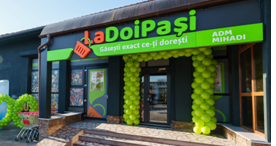 „Franciza LaDoiPaşi este iniţiativa Metro, care susţine comerţul tradiţional din România. (...) Avem încredere în acest model de business, care va atinge peste 2.500 de magazine la sfârşitul anului următor, pentru a rămâne un vector al comunităţilor locale“, afirmă Irinel Popescu, director de franciză în cadrul Metro România.Reţeaua LaDoiPaşi, franciză dezvoltată de Metro România, a ajuns la 2.000 de magazine pe plan local după ce au fost inaugurate circa 100 de unităţi în acest an. Franciza a fost lansată  acum mai bine de un deceniu, însă expansiunea accelerată a avut loc în ultimii ani. Spre exemplu, în 2022 au fost aproximativ 360 de inaugurări.Metro nu deţine magazinele LaDoiPaşi, francizaţii sunt proprietari.Totuşi, Metro vine cu o serie de iniţiative de marketing şi cu programe de creştere a vânzărilor menite să ajute comerţul tradiţional să reziste. Indirect, şi businessul Metro creşte ca urmare a dezvoltării ei, aceste magazine independente fiind clienţii grupului german activ pe segmentul angro (cash&carry(.Astăzi, în România, mai sunt circa 38.000 de mici magazine tradiţionale, conform companiei de cercetare de piaţă Market Vector. Numărul este de trei-patru ori mai mic ca acum circa 25 de ani, când Metro a intrat în România. Glovo extinde parteneriatul cu Profi și listează peste 200 de locații în platforma , 04 Apr 2023 ,  Simona Popa  Glovo, platforma multi-categorie care oferă acces la o varietate mare de produse, dezvoltă parteneriatul început în luna mai a anului trecut cu Profi și ajunge la 204 locații ale retailerului român active în platformă. Astfel, în mai puțin de un an de la startul colaborării, Profi devine partenerul cu cele mai multe locații active în aplicația Glovo la nivel național.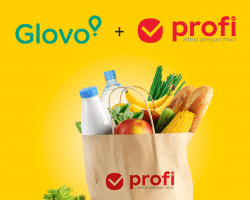 În prezent, serviciul este disponibil în 57 de localități și include 204 magazine Profi. Utilizatorii Glovo pot comanda din peste 5000 de produse precum fructe și legume, lactate și ouă, mezeluri, băuturi alcoolice și non-alcoolice, produse de băcănie, produse pentru îngrijire personală, dar și produse de curățenie, dedicate celor mici sau pentru animalele de companie. Livrarea este realizată în mai puțin de 60 de minute.„Extinderea parteneriatului cu Profi este foarte importantă pentru noi și a venit natural, astfel am ajuns împreună cu partenerul nostru la peste 200 de magazine din care livrăm la nivel național, în mai mult de jumătate dintre orașele în care Glovo este prezent. În contextul în care anul trecut 15% dintre utilizatorii Glovo din România au plasat cel puțin o comandă din categoria supermarket, vom continua planurile de extindere, atât la nivel de orașe, cât și la nivel de parteneri, astfel încât utilizatorii Glovo să regăsească toate produsele de care au nevoie în aplicație”, a declarat Iustinian Belghir, General Manager Glovo România și Moldova.„Prin parteneriatul cu Glovo ne-am accelerat procesul de digitalizare și am creat oportunitatea de a ne adresa clienților care preferă achizițiile online pe segmentul de grocery food. Acest parteneriat este unul puternic și se concentrează pe îmbunătățirea experienței de cumpărare a clientului și pe listarea pe aplicația Glovo a unui procent cât mai mare de produse prezente în magazinele Profi”, adaugă afirmă Cătălin Pavel, IT Digital & Data Director Profi.Pentru retailer, parteneriatul cu Glovo reprezintă al doilea pas în strategia de digitalizare și adaptare la segmentele de clienți. Primul pas a fost lansarea aplicației Profi, care oferă o gamă largă de funcționalități, inclusiv noul nostru program de loialitate. Mai mult, după introducerea diferitelor formate de magazin cu propuneri individualizate pentru clienții săi, livrarea la domiciliu în parteneriat cu Glovo se dovedește un important pas în abordarea sa omnichannel.ANPC, în Cluj: mai mulți operatori economici din Piața Mărăști au fost închiși temporar , Redacția Retail.ro,   04 Apr 2023    Pe data de 4 aprilie 2023, Comisariatul Regional pentru Protecția Consumatorilor Regiunea Nord-Vest (CRPC RNV) Cluj, prin CJPC Cluj, Sălaj și Bistrița Năsăud, sub coordonarea președintelui Autorității Naționale pentru Protecția Consumatorilor,  Horia Constantinescu, a desfășurat o acțiune de control la 34 de operatori economici din incinta Pieții Mărăști.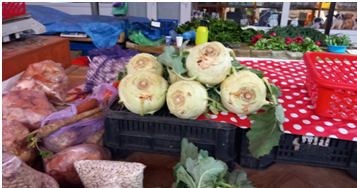 Verificările s-au derulat în cadrul campaniei Academia Comisarilor și au urmărit modul în care sunt respectate prevederile legale în domeniu. În urma acțiunii, comisarii CRPC RNV Cluj au identificat mai multe deficiențe, pentru care au aplicat, până în acest moment, verificările fiind în plină desfășurare, următoarele sancțiuni:propunerea închiderii unităților, pentru o perioadă cuprinsă între 6-12 luni, pentru magazinul chinezesc și un operator economic care comercializa textile contrafăcute, constatându-se abateri repetate, în cazul acestora,în cazul a 5 operatori economici care au închis magazinele, pentru împiedicarea controlului, s-a dispus sigilarea acestora,oprirea temporară a prestării serviciilor, până la remedierea deficiențelor, pentru 18 operatori economici.Ce nereguli au găsit comisariiNeregulile constatate de comisari au fost:• comercializarea unor produse și preparate cu data limită de consum depășită sau pentru care nu se putea stabili încadrarea în aceasta,
• modificarea stării termice a produselor sau neasigurarea temperaturilor de depozitare recomandate de producător,• expunerea la comercializare a unor produse fără elemente de identificare-caracterizare,
• folosirea unor vitrine neigienizate, pentru depozitarea produselor, cu praf în exces, rugină și chedere neigienizate,
• utilizarea unor vitrine frigorifice insalubre, unele dintre acestea nemaiputând fi remediate,
• depozitarea direct pe paviment a produselor de panificație,
• comercializarea unor ouă fără a avea precizată data limită de consum,• existența unor pardoseli insalubre,
• comercializarea unor legume și fructe din import, în zona producătorilor locali,
• comercializarea unor jucării notificate în sistemul de alertă rapidă al UE, pentru produse nealimentare, Rapex, ca fiind produse periculoase, • comercializarea unor produse textile contrafăcute,
• derularea activității de comerț într-o zonă insalubră, cu scurgeri de apă de pe acoperiș în aria de servire, chiar pe clienții pieței, cu alei alunecoase, gresie lipsă sau denivelări.Comisarii CRPC RNV Cluj vor continua acțiunile de verificare a respectării drepturilor consumatorilor.Cantitate record de sticlă colectată la Sfântu Gheorghe, după ce localnicii au primit la schimb apă minerală și bere / Au fost date peste 15.000 de beri și 2.500 de sticle de apă , 3 Aprilie 2023 , Adrian Tudor   Aproape 90 de tone de sticlă au fost colectate de operatorul regional de salubritate Tega, în cadrul unei acţiuni organizate în municipiul Sfântu Gheorghe din județul Covasna la sfârşitul săptămânii trecute.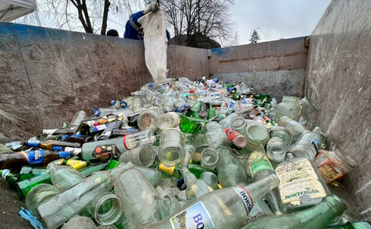 Potrivit conducerii societăţii, este o cantitate „record”, iar pentru a stimula cetăţenii să participe la acţiune, Tega a oferit câte o jumătate de litru de bere sau un litru de apă minerală în schimbul a 5 kilograme de sticlă predate.„Este clar că oamenilor le place această campanie, deoarece de ani de zile vedem cum mulţi oameni aduc sticlă colegilor noştri care îi aşteaptă în diverse locaţii din oraş. La prima colectare de sticlă din acest an, acest lucru a însemnat 1.168 de persoane care au depus o cantitate record de sticlă, 89.711 kg, adică aproape 90 de tone de sticlă au fost colectate de către oamenii din Sfântu Gheorghe, ceea ce vorbeşte de la sine”, a declarat luni directorul societăţii Tega, Mathe Laszlo.Potrivit conducerii societăţii, Tega a dat la schimb 15.272 de beri şi 2.536 de sticle de apă, cea mai mare cantitate de sticlă fiind colectată la punctul din zona Gării: 8.665 kg vineri şi 9.785 kg sâmbăta trecută.În urma acţiunilor organizate anul trecut s-au adunat 124.585 kg de sticlă în municipiul Sfântu Gheorghe, din care 66.674 kg în luna martie. Următoarea acţiune de colectare de sticle va avea loc în cursul verii, la o dată ce va fi anunţată din timp.Operatorul regional de salubritate Tega derulează în această perioadă şi o campanie de curăţenie de primăvară în localităţile din mediul rural, în cadrul căreia colectează gratuit obiectele nefolositoare şi deşeurile electronice din gospodării.Campania va dura până pe 7 iulie, iar în această perioadă oamenii pot preda atât aparate electrice şi electronice defecte, hainele vechi, cât şi obiecte voluminoase, cum ar fi mobilă veche sau anvelope uzate. Caravana va trece, pe baza unui program prestabilit, prin toate localitățile din judeţul Covasna.Reţeaua de magazine naturiste Vitamix a ajuns la 59 de unităţi la nivel naţional: „Deschidem preponderent în malluri, mai avem trei-patru unităţi planificate în 2023“,Georgiana Mihalache , 04.04.2023,   Portofoliul de produse al Vitamix include suplimente alimentare, uleiuri cosmetice, uleiuri esenţiale, produse cosmetice şi alimente sănătoase (produse fără gluten, fructe uscate, cereale şi seminţe neprocesate).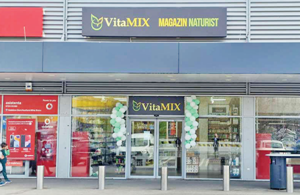  ♦ Vitamix a început să dezvolte reţeaua proprie de magazine în 2014, atât prin deschideri proprii, cât şi prin achiziţii ale unor jucători mai mici.Reţeaua Vitamix, magazine de suplimente naturale, alimente sănătoase şi cosmetice, s-a extins în 2022 şi a ajuns la 59 de magazine în prezent, iar planul fondatorilor pentru anul acesta este să mai adauge încă trei-patru magazine. Mallurile şi centrele comerciale sunt vizate pentru extindere.„Am mai deschis câteva magazine, am ajuns la o reţea de 59 de unităţi, mai avem câteva deschideri planificate anul acesta, trei-patru unităţi cel puţin. Ne uităm la trafic, dar urmărim mallurile, în ultimul timp. Deschidem preponderent în malluri, tot ce avem în plan în aceste spaţii ne dorim să dezvoltăm“, a spus Zsolt Benedek, acţionarul Adams Vision, compania sub care este operat brandul Vitamix.În 2022, Vitamix a generat afaceri de 54 mil. lei, potrivit acţionarului companiei, în creştere cu 22% faţă de anul anterior, din calculele făcute de ZF. În prezent, Vitamix are în derulare un proiect de investiţie de 1,5 milioane de euro într-un depozit logistic, estimat să fie gata în toamna lui 2023. Suprafaţa depozitului este de 1.500 mp, iar birourile mai ocupă o suprafaţă de 300 mp.DIVERSEIncendiu la o hală de procesare a peştelui din Hălchiu (Brașov)  / Au intervenit peste 10 echipaje de pompieri / Nu sunt victime , Brașov, Orașul meu , 4 Aprilie 2023  , Sursa foto: ISU Brașov Un incendiu puternic a izbucnit, marţi, dimineaţă la o hală de procesare a peştelui din localitatea Hălchiu, pentru stingerea acestuia ISU Braşov şi serviciile voluntare Hălchiu şi Codlea mobilizând, în total, peste 10 echipaje, anunță Agerpres.Astfel, pompierii militari au acţionat la faţa locului cu şase autospeciale de stingere, o autocisternă cu apă şi trei autoscări, iar SVSU Hălchiu şi Codlea, cu alte două autospeciale de stingere. Acestora li s-a adăugat un echipaj SMURD.Potrivit ISU Braşov, incendiul a fost anunţat la 5.41, iar când echipajele au ajuns la faţa locului, se manifesta la acoperişul halei, pe o suprafaţă de aproximativ 200 metri pătraţi, extistând pericol de extindere la alte case şi construcţii situate în apropiere.Incendiul a fost lichidat în aproximativ două ore, reuşindu-se stingerea flăcărilor înainte de a se extinde şi la alte construcţii.Din fericire, nu s-au înregistrat victime. Focul a afectat hala pe o suprafaţă de aproximativ 400 mp.Cauza izbucnirii incendiului este în curs de stabilire, a precizat sursa citată.O rețea din Iași a furat tone de carne de pui, înlocuind-o cu apă / Au scăpat de pedeapsă după prescrierea faptelor,  4 Aprilie 2023 , Redacția  O grupare de 7 ieșeni care a furat de-a lungul timpului mai multe tone de carne de pui de la o societate comercială au scăpat de pedeapsă după ce s-au prescris faptele, relatează Ziarul de Iași.Rețeaua condusă de un contabil, acționa la un depozit de carne de pasăre, unde se realiza  procesul de frăgezire a cărnii, prin care aceasta era injectată cu un amestec de apă și condimente în proporție de 20-25%, după care carnea era congelată în baxuri a 10 kg.Cei 7 membri ai rețelei au stabilit să injecteze în plus 2-4% apă, iar cantitatea suplimentară astfel obținută să și-o însușească. Rulajul de minim 20 de tone de carne al societății le-ar fi furnizat aproximativ 800 de kilograme lunar. În timp, au ajuns să fure carne direct din mașini, astfel că în urma a două controale interne făcute de societate au evidențiat lipsa a aproximativ 40 tone de carne.Ancheta efectuată ulterior a putut dovedi însă doar cinci furturi, totalizând 3,34 tone de carne de pui sau curcan din cele 40 de tone care lipseau din gestiunea depozitului.Unul dintre hoți a achitat 5.000 de euro firmei, iar ceilalți șase au primit pedepse cuprinse între 1 an și 6 luni, respectiv 2 ani și 6 luni de închisoare, dar cu suspendare.Curtea de Apel Iași a decis însă încetarea procesului penal în cazul tuturor inculpaților, pentru prescrierea răspunderii penale.Sfaturi ANSVSA: La ce să fim atenți atunci când cumpărăm carne de miel și ouă de Paște , Mădălina Dinu,   04 Apr 2023 Autoritatea Națională Sanitară Veterinară și pentru Siguranța Alimentelor (ANSVA) recomandă românilor care se pregătesc pentru cumpărăturile de Paște să nu achiziționeze carne de la persoane și din locuri neautorizate. De asemenea, Dănuț Păle, vicepreședintele ANSVSA, a explicat la ce să fim atenți atunci când cumpărăm și ouă.   Sursa foto: Shutterstock.com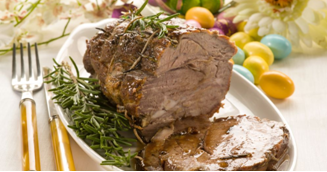 Dănuț Păle, vicepreședintele ANSVSA, a oferit câteva sfaturi pentru cei care își vor face cumpărăturile de Paște în perioada următoare. Deși în contextul inflației este de așteptat ca românii să fie tentați să cumpere mai ieftin, acesta a avertizat consumatorii să nu cumpere carne de miel sau ouă de la vânzătorii neautorizați. Întrebat dacă îi sfătuiește pe români să cumpere direct de la producător produsele specifice sărbătorilor pascale, vicepreședintele ANSVSA a afirmat că „întotdeauna este bine să cumpere de pe lanțul scurt, dar numai de la producătorul care este înregistrat, autorizat și controlat sanitar-veterinar, pentru că știm foarte bine că există gospodari care respectă aceste reguli”.Mai mult, acesta a mai precizat că achiziționarea acestor produse alimentare „de pe marginea șanțului” presupun un mare risc pentru sănătatea consumatorilor. „În primul rând, consumatorii sunt sfătuiți să cumpere din locuri autorizate și înregistrate sanitar-veterinar, să nu cumpere de pe marginea șanțului. În al doilea rând, carnea achiziționată trebuie să prezinte ștampile, cea ovală sau cea rotundă. În cazul ștampilei rotunde, noi am dat derogare pentru zonele unde se află fermieri si unde se amenajează puncte de sacrificare, iar primăriile pot verifica dacă acolo se respectă condițiile de sănătate, de igienă, dacă acea carne trece prin inspecție sanitar-veterinară, pentru a evita ca sănătatea consumatorilor să fie în pericol”, a declarat Danuț Păle pentru Retail.ro.La ce să fim atenți atunci când cumpărăm ouăAtunci când cumpărăm ouă, vicepreședintele ANSVSA spune că, în mod obligatoriu, acestea trebuie să prezinte ștampila cu data la care oul respectiv a fost trimis spre comercializare. De asemenea, „coaja nu trebuie să fie lucioasă sau să prezinte anumite puncte negre”, acestea fiind indicii care pot semnala că sunt vechi. „Dacă există nesiguranță vizavi de prospețime, ouăle pot fi scufundate într-un vas cu apă. Dacă sunt proaspete, acestea rămân la fund, în cazul în care se ridică la suprafață, înseamnă ca sunt vechi, întrucât camera de aer se mărește atunci când se învechesc. Fiecare cetățean se expune unui risc dacă nu cumpără din locuri autorizate și înregistrate sanitar-veterinar” a mai spus Păle. Nu în ultimul rând, acesta a specificat că în această perioadă controalele s-au intensificat, avertizând că cei care încalcă legea ar trebui să se ferească, întrucât amenzile pot ajunge și până la 40.000 de lei (în cazul în care comerciantul refuză controlul sanitar-veterinar). Astfel, în fiecare județ s-au format echipe, împreună cu medicii veterinari, dar și angajații de la Protecția Consumatorilor, Poliția și alte structuri ale statului. „Mai ales în ultimul timp, ANSVSA a început să acceseze și acele vânzări online, unde cumpărătorul misterios sună, iar astfel de lucruri au început să fie controlate de către colegii din teritoriu. În privința amenzilor, există o propunere de modificare a acestora, care sperăm să apară curând în transparența decizională, în dezbatere. Sancțiunile propuse sunt foarte mari, tocmai pentru a descuraja astfel de practici ilegale ale comercianților neautorizați”, a conchis vicepreședintele ANSVSA. UNIUNEA EUROPEANAGermania va cere reducerea consumului de energie cu 26,5% până în 2030 Energie Germania va cere reducerea consumului de energie cu 26,5% până în 2030 Profit.ro , scris astăzi,   Coaliția aflată la putere în Germania intenționează să ceară sectorului public și celui privat să își scadă consumul de energie cu 26,5% până în 2030, comparativ cu nivelul din 2008, potrivit unui proiect de act normativ consultat de Reuters. Impulsionat de temerile că livrările reduse de gaze naturale rusești vor provoca o criză de aprovizionare, Guvernul german a introdus anul trecut măsuri destinate economisirii energiei, precum interzicerea încălzirii piscinelor private și încurajarea oamenilor să lucreze de acasă, scrie Agerpres. Germanii au reușit să economisească energia anul trecut, pe fondul îngrijorărilor cu privire la întreruperi în furnizarea de energiei, dar și al campaniei Guvernului de a-i încuraja pe cetățeni și actorii industriali să își diminueze consumul de energie cu 20%. Înainte de criză, între 2008 și 2020, economiile la energie făcute de Germania se situau la mai puțin de 6%. Potrivit proiectului de act normativ consultat de Reuters, în cursul lunii aprilie, Cabinetul de la Berlin ar urma să adopte o nouă lege, care va face obligatorie pentru sectoarele public și privat o reducere și mai mare a consumului de energie. Companiile care utilizează o anumită cantitate de energie vor trebui să utilizeze așa-numite "sisteme de management al energiei", pentru a putea planifica pe termen lung consumul. Guvernul german trebuie să facă economii de energie în valoare de aproximativ 45 Terawați-oră (TWh), în timp ce landurile germane trebuie să își reducă, împreună, consumul de energie cu 5 Terawați-oră pe an, pentru ca economia cea mai mare a Europei să ajungă la neutralitate climatică în 2045.

 ..................................................................................................... POLONIAFermierii polonezi amenință să-i „strice” vizita lui Zelenski la Varșovia. Oamenii spun că sunt „inundați” de cerealele ucrainene Data actualizării: 04.04.2023 22:Protest al fermierilor din Polonia. Foto: Profimedia Fermierii polonezi amenință să perturbe o vizită la Varșovia a președintelui ucrainean Volodimir Zelenski, deoarece spun că cerealele ucrainene le inundă piața. Un astfel de protest ar oferi însă dovezi Rusiei că apar crăpături în solidaritatea occidentală, relatează The Guardian. Președintele Ucrainei urmează să ajungă miercuri în Polonia, pentru a-și exprima recunoștința față de solidaritatea acestei țări. Dar producătorii de cereale polonezi avertizează că ar putea ieși în stradă pentru a „strica” vizita. „Varșovia ar trebui să se gândească bine”, a spus Marcin Sobczuk, șeful Asociației Fermierilor din Zamość, într-un interviu acordat site-ului polonez Interia. El a spus că asociația sa este gata să perturbe vizita, adăugând: „Avem o mulțime de idei, dar este prea devreme să vorbim despre asta”. Ca parte a unei inițiative a UE, toate tarifele și cotele au fost ridicate pentru exporturile de cereale ucrainene în cele 27 de state membre ale blocului comunitar, pentru a facilita tranzitul acestora spre întreaga lume, inclusiv Africa, unde blocada rusă asupra exporturilor ucrainene a fost deosebit de dureroasă. Cu toate acestea, cerealele au rămas în unele țări din estul UE, inclusiv Polonia, Ungaria și România, forțând scăderea prețurilor în aceste țări și alimentând resentimentele în comunitățile agricole. Premierul polonez Mateusz Morawiecki a spus că va cere Comisiei Europene și statelor membre să reimpună bariere în calea exporturilor de cereale ucrainene, dar fermierii polonezi susțin că nu s-a făcut nimic. 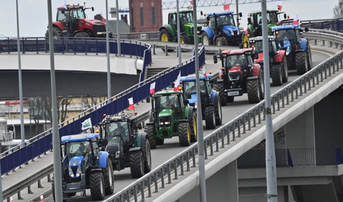 „Ne-am gândit că ministrul ne-a luat în serios, dar s-a dovedit a nu fi așa”, a spus Sobczuk. Polonia a fost printre cei mai mari susținători ai Ucrainei de la invazia rusă, în februarie 2022, și a îndemnat UE să impună mai multe sancțiuni împotriva Rusiei. Morawiecki a fost unul dintre primii lideri europeni care au vizitat Kievul și a fost un puternic susținător al aderării Ucrainei la UE, în cadrul căreia exportatorii ucraineni ar profita de piața liberă. Totuși, în ultima vreme, guvernul a redus ajutorul pentru refugiații ucraineni, iar acum și-a semnalat opoziția față de cerealele ucrainene acumulate în țară. Acestea rămân în Polonia în lipsa capacității de transport spre alte țări. Problemele sunt cauzate de infrastructura feroviară, deoarece trenurile de marfă ucrainene folosesc un ecartament diferit de cel de pe căile ferate din UE. Pe măsură ce războiul continuă, fermierii se plâng din ce în ce mai mult că sunt scoși de pe piață din cauza importurilor de cereale din Ucraina, care au crescut la 2,45 milioane de tone în 2022 de la aproape 100.000 de tone într-un an normal. Statele membre UE au aprobat recent un pachet de 56,3 milioane de euro în sprijinul fermierilor bulgari, polonezi și români, iar Ministerul Agriculturii din Polonia a anunțat că va acorda compensații pentru fermieri. Agricultorii spun însă că banii sunt doar o „picătură într-un ocean”.

LUXEMBURGO decizie care schimbă planurile în agricultură: Justiția obligă Luxemburgul să re-autorizeze glifosatul , Ionut Baias • HotNews.ro,  Marți, 04 Aprilie 2023, Luxemburgul a anunțat luni că reautorizează comercializarea produselor pe bază de glifosat, după ce a devenit prima țară din UE care a interzis controversatul erbicid în 2020, interdicție anulată de instanțele din Marele Ducat, potrivit AFP.Țara retrăsese autorizația de introducere pe piață a produselor de protecție a plantelor pe bază de glifosat la 1 februarie 2020, tolerând în același timp eliminarea stocurilor existente, înainte de a interzice complet utilizarea acestora pe teritoriul luxemburghez de la 1 ianuarie 2021.Interdicția a fost invalidată vineri printr-o decizie de apel a Curții Administrative din Luxemburg. Judecătorii au subliniat „absența oricărei indicații de argumentare juridică” pentru interzicerea celor opt produse în cauză, în contradicție cu regimul juridic al UE care permitea distribuirea lor.„Consecința acestei anulări este că autorizațiile pentru produsele fitosanitare în cauză sunt restabilite de la data pronunțării hotărârii”, a declarat luni Ministerul luxemburghez al Agriculturii.„Instanța a confirmat că retragerea (autorizațiilor de comercializare) a încălcat legislația europeană”, a declarat gigantul chimic german Bayer, care a depus un recurs în fața instanțelor administrative împotriva interdicției impuse produselor sale, inclusiv a mărcii Roundup.„Retragerea nu s-a bazat pe niciun element științific sau de reglementare care să incrimineze glifosatul sau produsele bazate pe această substanță”, a declarat pentru AFP un purtător de cuvânt al grupului.Comisia Europeană a decis la începutul lunii decembrie să prelungească cu un an, până la 15 decembrie 2023, autorizația actuală a glifosatului în UE, deja reînnoită în 2017 pentru cinci ani, în așteptarea unei evaluări științifice a autorităților europene de reglementare.Autoritatea Europeană pentru Siguranța Alimentară (EFSA) intenționează să predea în iulie 2023 un studiu mult așteptat privind „riscurile expunerii la glifosat pentru animale, oameni și mediu”, considerat esențial pentru a decide dacă să prelungească sau nu autorizația acordată erbicidului pentru încă cinci ani.Guvernul luxemburghez, un mic stat de 645.000 de locuitori situat între Germania, Belgia și Franța, interzisese glifosatul în urma unui acord politic încheiat în 2018 de coaliția aflată la putere - o premieră în UE.ISRAELIsrael: Pâinea, interzisă prin lege în spitale pe timpul Paștelui evreiesc, RFI România, 04 Aprilie 2023  Într-o brutărie din Ierusalim, Jérusalem, 17 septembrie 2020 , Sursa imaginii: © MENAHEM KAHANA/AFP via France24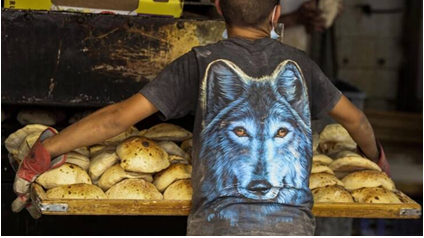 O lege adoptată recent de Parlamentul israelian interzice pâinea dospită din făină de grâu în spitalele din Israel. Iar motivele nu țin de dieta sau de sănătatea pacienților, transmite corespondentul RFI la Ierusalim, Sami Boukhelifa:Pessa'h (Paștele evreiesc) comemorează eliberarea evreilor de sub robia egipteană, Exodul poporului evreu. Potrivit textelor biblice, plecând în grabă spre Țara Făgăduinței, poporul lui Israel nu a avut timp să strângă suficiente provizii alimentare și nici să coacă pâinile. De atunci, tradiția spune că de Pessa’h, evreii trebuie să se abțină să mănânce pâine, paste sau orice conține drojdie.În supermarketuri, rafturile unde se găsesc în mod normal aceste produse sunt acoperite cu folii mari de plastic. Timp de opt zile, aceste alimente nu se mai vând. Dacă tradiția ar respectată întocmai, alimentele nici nu ar trebui să se afle în posesia statului evreu.Însă oamenii au găsit o soluție: toate aceste produse sunt vândute la un preț simbolic unui arab israelian, deci non-evreu, care, la sfârșitul Pessa’hului, le revinde Israelului.Să respectăm sau nu tradiția și în spitale? Aceasta este întrebarea care, de ani de zile,  împarte societatea israeliană în două. Acasă la el, fiecare este liber să facă ce vrea. Dar în spitale situația este alta, căci aici religioșii și laicii sunt obligați să coabiteze.”Trebuie să ne respectăm credința și să nu aducem pâine în spital”, susțin persoanele religioase. ”Trebuie să ne respectăm dreptul la libertate, așa că mâncăm ce vrem”, răspund laicii.O lege coercitivă În trecut, rabinii din Israel au depus mai multe petiții pentru a interzice consumul de pâine în spitale în timpul Pessa’hului. "Nici nu avem ce să dezbatem, pâinea este permisă în spitale...", a fost răspunsul Curții Supreme din Israel la aceste petiții.Religioșii, care sunt acum reprezentați în coaliția de guvernare, se răzbună. Nu mai este vorba de o simplă directivă pe care o emit, ci de o lege în toată regula, adoptată deja în Parlament.Acest nou text de lege oferă însă directorilor de spitale o anumită libertate de aplicare a legii. "După ce au luat în considerare drepturile și nevoile pacienților și ale angajaților", ei trebuie să decidă în ce măsură aplică restricțiile, dacă interzic total sau parțial aducerea pâinii în spital. De asemenea, se pune problema dacă oamenii să fie sau nu percheziționați la intrare.Israel Hofsheet, o organizație care apără libertatea religioasă, denunță această lege ”distructivă și coercitivă”, deoarece în spitalele israeliene nu se găsesc doar evrei. În toate unitățile sanitare, atât pacienții, cât  și angajații sunt, de asemenea, arabi israelieni sau palestinieni, musulmani sau creștini.Deci, ce i se spune unui medic musulman, care acum sărbătorește Ramadanul, care vine la serviciu, unde îi tratează la fel  și pe evrei și pe arabi, și care nu mai postește după apusul soarelui? "Ramadan Karim"/ Să aveți un Ramadan bogat ( în traducere), dar nu puteți intra cu pâine în spital.  Traducere de Cornelia Mohora după articolul publicat de RFIINDIAIndia depășește China la mărimea populației. Ce înseamnă asta pentru economia mondială? 04.04.2023 ,  https://adevarul.ro/adevarul-in-60-de-secunde/india-depaseste-china-la-marimea-populatiei-ce-2255686.html 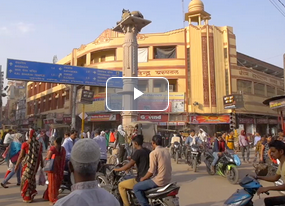 India va depăși China în 2023 și va deveni țara cu cea mai numeroasă populație din lume.Ambele țări aveau deja peste 1,4 miliarde de locuitori la începutul anului, dar India va număra cu 5 milioane de persoane mai mult decât China înainte de sfârșitul lui 2023. Însă diferența substanțială este dată prin media de vârstă a populației din India față de alte țări.Populația indiană este, ca medie, mai tânără decât restul lumii, datorită ratei ridicate a natalității.India este una dintre puținele țări din lume a cărei populație va continua să crească până în 2050, spun specialiștii.Peste 25 de ani, 20% din populația activă a lumii va fi reprezentată de indieni. Adică din fiecare cinci angajați, unul va fi indian.Deja, companii precum Samsung, Apple, Oppo, Vivo, Xiaomi și Lenovo au început să mute operațiuni din China în India. SANATATE si GASTRONOMIEȘapte tipuri de ulei care sunt sănătoase pentru inimă. Cum să le folosești pe fiecare , Angela Sabau , 04.04.2023  Există multe tipuri de ulei de gătit, unele mai bune, altele mai puțin recomandate. Totuși, din gama atât de variată e destul de greu de ales. Iată ce spun specialiștii despre uleiurile de gătit și care sunt cele mai bune pentru sănătatea noastră.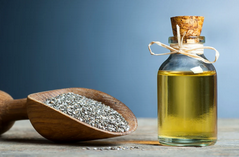 Unele dintre ele sunt recomandate pentru prăjire îndelungată, sau la temperaturi ridicate. Altele, dimpotrivă, sunt recomandate la salate sau preparate reci, fără să fie prăjite.Ulei de avocadoUleiul de avocado este excelent pentru grătar, prăjit, prăjire la tigaie și coacere. Poate fi folosit ca ulei de finisare ușor, pentru dressinguri sau maioneză de casă. Sănătos pentru inimă și ochi, uleiul de avocado are proprietăți antiinflamatorii. Poate înlocui untul sau margarina. Acidul oleic din uleiul de avocado îl face foarte rezistent la oxidare, ceea ce înseamnă că nu va râncezi la fel de repede ca multe alte uleiuri.De asemenea, are un punct de fum ridicat (temperatura la care uleiul începe să se degradeze sub acțiunea căldurii), ceea ce îl face o alegere optimă pentru gătitul la temperaturi înalte. Poate rezista la temperaturi ridicate fără să se descompună și să-și piardă beneficiile pentru sănătate.Ulei de cocosAcest ulei cremos poate fi folosit ca înlocuitor al untului și este cel mai bun la temperaturi de gătit scăzute sau moderate. Conține grăsimi saturate sănătoase și are un gust dulce, de nucă, ideal pentru prăjire sau coacere, potrivit Farmers almanac. Uleiul de nucă de cocos conține trei compuși - acidul lauric, acidul capric și acidul caprilic - care îl fac util ca antimicrobian, antioxidant, antifungic, antibacterian și hidratant. Ulei de porumbGustul ușor dulce al uleiului de porumb este un adaos excelent pentru produsele de patiserie și este potrivit pentru grătar, prăjire sau gătire la foc mic. Totuși, acest ulei poate accentua inflamațiile, așa că trebuie folosit cu moderație.Ulei de măsline extra virginUleiul de măsline extravirgin este cel mai bine folosit la rece și funcționează bine în sosuri și marinade, precum și ca dressing pentru paste. Acest ulei presat la rece are vitamine și minerale sănătoase pentru inimă și oferă o aromă bogată și fructată. Ulei de măslineTot o opțiune sănătoasă pentru inimă, uleiul de măsline "obișnuit" are mai puțini antioxidanți decât cel presat extravirgin și este o opțiune cu aromă moderată pentru gătit la foc mic, sosuri și marinate. Folosiți uleiul de măsline ca finisaj pentru salate și paste făinoase, de asemenea. Uleiul de semințe de inUn ulei sănătos care ajută la reducerea colesterolului, uleiul de in este bogat în acizi grași omega-3 și are un gust de nucă sau ușor amar. Este cel mai bun în sosuri sau smoothie-uri, dar trebuie folosit cu moderație. Uleiul din semințe de struguriCu o aromă ușoară și neutră, uleiul de semințe de struguri poate fi folosit pentru multe tipuri de gătit, de la marinade la prăjire și coacere. Cu multă vitamina E și antioxidanți, acest ulei este o opțiune sănătoasă.Science report: Revoltător! Am fost mințiți în legătură cu alcoolul  Adrian Nicolae , HotNews.ro , Marți, 04 Aprilie 2023,   Revoltător! ​Am fost mințiți în legătură cu alcoolul. Zeci de studii apărute până acum, de-a lungul timpului, au spus că este benefic să consumi un pahar sau două de alcool pe zi. Un pahar de vin sau unul de bere, spre exemplu, ar fi făcut minuni la sănătate, ar fi redus riscul bolilor de inimă, ar fi îmbunătățit circulația periferică șamd. Fals!  Un studiu semnat de mai mulți cercetători americani și canadieni, studiu publicat în revista JAMA Network Open, ne spune că am fost induși în eroare, iar beneficiile sunt zero. Cel mult, dacă bei un pahar pe zi, ți se va părea că guvernanții încep să pară mai de treabă. Dar doar ți se va părea. Altfel, alcoolul nu are niciun efect benefic.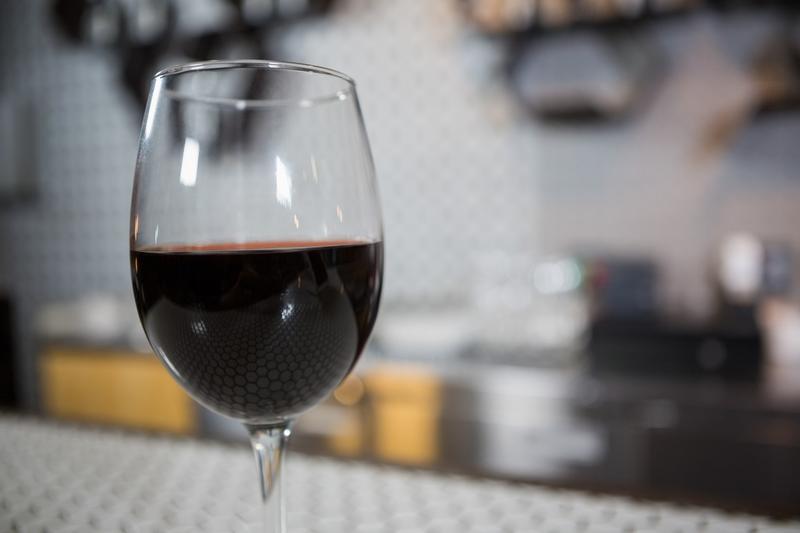 În contrapartidă, dacă bei mai mult de un pahar, clar o să ai niște probleme. Chiar și dacă te-ai lăsat de băut vârtos, după ani de zile tot nu vei fi ca nou. De fapt, ai un risc cu 22% mai mare să te trezești mort, decât un individ care nu a băut niciodată.Studiul spune că a analizat datele a peste 5 milioane de persoane din mai multe țări, în funcție de cantitatea de alcool consumată zilnic. De la abstineți la oameni hotărâți, care se apucă de treabă de la prima oră. Din toate datele astea statistice, spun cercetătorii, nu a reieșit nicio dovadă că alcoolul în cantități moderate ar avea vreun beneficiu sau ar reduce riscul de moarte. Risc care, așa cum s-a dovedit științific, dăunează grav sănătații.Pentru edificare, cercetătorii au și creat un tabel cu efectele pe care le are alcoolul, în funcție de cantitatea consumată săptămânal. Spre exemplu, dacă ai îngurgitat în jur de 300 de ml de vin, sau 700 de ml bere sau, după caz, 50 ml de spirtoase, poți sta liniștit, nu vei avea probleme decât cu colegii care râd de tine.Dacă dublezi sau triplezi cantitatea, deja ai crescut considerabil riscul de cancer, cele mai des întâlnite fiind de colon sau de sân. Dacă depășești cantitatea asta, e recomandat să îți faci un sistem prin care să anunți cunoscuții, zilnic, că încă ești în viață. Riscul de atac cerebral sau stop cardic este deja uriaș.În concluzie, ați fost mințiți până acum de studii părtinitoare, care voiau să vă inducă subliminal să beți. Moderat, dar să beți. Eu mă duc să fumez o țigară, că m-am enervat.DOSARVIDEO: Fondurile UE pentru Tinerii Fermieri, majorate la 70.000 EUR, plus finanțare complementară de 200.000 EUR. Adio, pensiuni pe banii destinați antreprenorilor non-agricoli. Interviu cu directorul AFIR, George Chiriță ,  Claudiu Zamfir , Marţi, 4 Apr 2023   Fermierii români vor putea accesa, din vara anului 2023, fonduri europene importante, prin 4 linii de finanțare a dezvoltării rurale, destinate Irigațiilor, Tinerilor fermieri și Fermelor zootehnice, a declarat directorul general al Agenției pentru Finanțarea Investițiilor Rurale (AFIR), într-un interviu video acordat StartupCafe.ro. 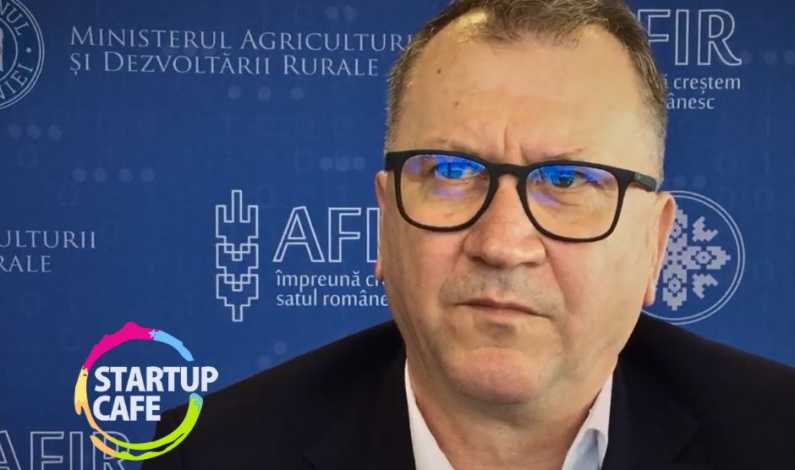 George Chiriță a explicat principalele modificări și noutăți cu care vin noile finanțări europene pentru dezvoltare rurală și i-a îndemnat pe potențialii beneficiari să meargă deja la oficiile județene ale AFIR să consulte proiectele de ghiduri aflate în lucru.Referitor la intervențiile pentru antreprenorii non-agricoli de mediul rural, directorul Chiriță a precizat că pensiunile vor fi, în continuare, excluse de la finanțare, așa cum a fost în perioada de tranziție, iar intensitatea sprijinului scade la 65%, procent prezent, de altfel, la mai multe măsuri de sprijin pe noul Plan Național Strategic 2023-2027. Urmărește interviul video cu George Chiriță, director general al AFIR:   https://youtu.be/hQj2kcXf91k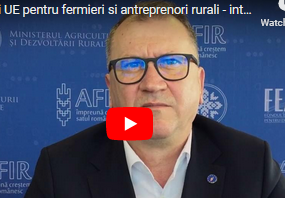 Principalele idei pe scurt:În cea mai mare parte, AFIR va încerca să lanseze câte un singur apel de proiecte pe fiecare măsură de sprijin, pentru întreaga sumă alocată până în anul 2027, fără să mai fragmenteze finanțarea în mai multe apeluri.Sunt pregătite drafturi de ghiduri ale solicitantului pentru 6 intervenții din noul Plan Național Strategic pentru dezvoltare rurală, care urmează să se lanseze oficial în vara anului 2023: două pentru beneficiari publici - referitoare la drumuri rurale și patru pentru beneficiari privați - 2 măsuri de irigații, intervenția pentru tineri fermieri și intervenția pentru zootehnie.Potențialii beneficiari pot să vadă cele 6 drafturi, în forma lor incipientă, la Oficiile județene ale AFIR.La Tineri fermieri, ajutorul maxim acordat unui beneficiar crește de la 50.000 la 70.000 de euro, cu intensitate de 100%.Ca noutate, se instituie o intervenție de sprijin în valoare de max. 200.000 de euro pe proiect, complementară celei pentru Tineri fermieri, de consolidare a micilor ferme.Intervenția 14 - ferme mici, va avea o finanțare de maximum 50.000 de euro pe beneficiar, în creștere de la 15.000 de euro, cât era pe vechiul program.Intervenția 29 din PNS - afaceri ne-agricole în mediul rural - vine să înlocuiască vechile submăsuri 6.2 și 6.4 din PNDR, dar vor fi excluse în continuare de la finanțare pensiunile. Se vor acorda fonduri de maximum 200.000 euro pe proiect, cu intensitate redusă la 65% (beneficiarul trebuie să suporte cel puțin 35% din cheltuielile eligibile).Măsuri anti-corupție și de prevenire a conflictului de interese: „Noi punem mare bază pe ce spuneți dvs., dar evident că nu putem să discutăm despre ce se aude în piață. Noi trebuie să discutăm concret și cu probe. Cel puțin până acum, ce mi s-a adus mie la cunoștință, așa doar, unde au fost proiecte pe care unele rude ale angajaților noștri au aplicat, noi am făcut în așa fel încât aceste proiecte să nu fie evaluate în centrele regionale sau oficiile la care aceștia lucrează, pentru că niciun specialist nu are nicio vină că are o rudă de gradul 2-3 care este fermier. Și au fost analizate în alte oficii județene și în alte centre”.Gradul de absorbție pe vechea perioadă de programare PNDR (2014-2020): 90%, adică 8,6 miliarde de euro atrași din alocarea de 9,2 miliarde de euro pe programul 2014-2020. Cu perioada de tranziție, 2021-2022, gradul de absorbție până acum este de 75%, adică aproape 10 miliarde de euro atrași din totalul de 12,6 miliarde de euro alocați prin vechiul PNDR. Banii mai pot fi cheltuiți de România până la finalul anului 2023, pentru a crește rata de absorbție.Interviul pe larg cu Geroge Chiriță, director general AFIR:StartupCafe.ro: Bună ziua, domnule Chiriță, mulțumesc pentru acest interviu, aș  vrea să vă întreb despre oportunitățile de finanțare pentru fermieri și antreprenori din mediul rural pe care le-ați enumerat în calendarul orientativ al AFIR pe anul 2023. Dacă puteți dvs. să  faceți o scurtă prezentare și o să vă întreb specific la fiecare ce ne interesează, pentru fermieri și antreprenorii din mediul rural, mai puțin pentru autoritățile publice.George Chiriță: Bună ziua, domnule Zamfir, vă mulțumesc dvs. și publicației dvs. că avem posibilitatea să facem  publice  activitățile noastre, ale AFIR. Avem în vedere pe noul calendar să prezentăm unele oportunități de finanțare chiar începând din această vară. Calendarul estimativ este deja pe masa Ministerului Agriculturii și Dezvoltării Rurale. Urmează să prezentăm și noile ghiduri. Noi avem propunerile pentru noile ghiduri, urmând a fi analizate în Comitetul de monitorizare, după care o să le facem publice în forma finală. Mi-ați spus că nu v-ar interesa în mod deosebit beneficiarii publici, cu toate că în pachetul nostru pentru publici or să fie două intervenții pentru drumuri și or să fie foarte atractive, pentru că am văzut că astea sunt foarte bine aplicate în zona publică... StartupCafe.ro: Sunt interesante și acestea pentru noi, pentru că, în definitiv, beneficiarii finali sunt locuitorii din mediul rural, inclusiv fermierii și lucrătorii lor și, bineînțeles, sunt importante și pentru firmele de construcții, cele care or să participe la licitații și or să efectueze acele lucrări.George Chiriță: Exact asta am vrut să vă spun despre cele două intervenții ale noastre. Una este pentru drumuri agricole și efectiv o să ajute fermierii și procesatorii din zonele unde or să fie aplicate, iar una pe zonele pe drumuri comunale. Dar să trecem peste acestea și o să încerc să vă spicuiesc așa, din  oportunitățile de finanțare care or să intre efectiv din această vară. O să încep cu o zonă care este un pic deficitară la noi și ținând cont de ultimii ani și cum s-a prezentat clima la noi în  România, o să încep cu două măsuri care or să fie foarte bine primite: măsurile de irigații în agricultură.Una dintre măsuri o să fie efectiv pentru organizațiile utilizatorilor de apă. Sprijinul va  fi de maxim 1,5 milioane de euro (pe proiect), iar intensitatea sprijinului public de 100%. Împreună vine măsura de înființare a sistemelor de irigații, la care beneficiarii or să fie fermierii și formele asociative ale acestora, mai puțin persoanele fizice. Aceasta o să fie o măsură la care sprijinul maxim o să fie de 500.000 euro, iar intensitatea de 65%. Am început cu acestea pentru că efectiv primele dintre măsuri în vara aceasta or să fie pentru că am văzut în decursul anilor că este într-adevăr nevoie de intervenții pentru irigații în agricultură.Mai mult decât atât, o să venim în sprijinul tinerilor fermieri. Avem un buget de 250 de milioane de euro pentru  aceștia, la care valoarea maximă a sărit de la 50.000 euro, cât era în ultimul program, la 70.000 euro în noul program, cu o  intensitate de 100%, la care efectiv doar tinerii fermierii or să aibă acces.StartupCafe.ro: Cei până în 40 de ani... George Chiriță: Cei până în 40 de ani, cu maxim 24 de luni de când și-au făcut ferma, forma de organizare, și  această măsură a fost foarte bine accesată în ultimul program.StartupCafe.ro: Aș insista pe aceasta pentru tineri fermieri. Deci spuneți că va crește la 70.000 euro. Vor fi și alte alte modificări aici față de ce era până acum sau a rămas ghidul cum era?George Chiriță: Nu. Deci ghidul a rămas în principiu tot cam același. Noi deja l-am transmis. Eventualele modificări pe care o să le suporte după analiza în Comitetul de monitorizare o să le transmitem la acel moment. Deci, ca principiu a rămas cam același.StartupCafe.ro: OK, spunea, la un moment dat, europarlamentarul Daniel Buda, de la Comisia de agricultură din Parlamentul European, că o să se extindă finanțarea de la tineri fermieri, să se facă o sub-măsură similară și pentru persoane mai în vârstă de 40 de ani, pentru că înțeleg că există o solicitare în sensul acesta, adică există cerere în piață, aveți în vedere să extindeți cu o sub-măsură  asemănătoare sau conexă?  George Chiriță: Da, asta e ca o noutate. Avem Intervenția 12, intervenție în consolidarea exploataților tinerilor fermieri instalați și a fermierilor recent instalați. Avem un buget de 169,5  milioane de euro, iar valoarea maximă a sprijinului public este de 200.000 euro (pe proiect). De acest sprijin pot beneficia tinerii fermieri care au finalizat implementarea planului de afaceri (anterior) cu cel mult 5 ani înaintea depunerii cererii de sprijin. Am ținut cont de aceasta fiind ca o continuare a măsurii de tineri fermieri din programul trecut. Deci s-a ținut cont, dacă dumnealor în precedentul program au avut o sumă la care au accesat și au mers cu succes, să începem să întărim aceste mici ferme, acești acești mici fermieri.StartupCafe.ro: Și ce intensitate la finanțare li se poate acorda?George Chiriță: Sprijinul public este de 200.000 euro  pentru consolidare, cu intensitate de 65%.StartupCafe.ro: Vor putea accesa doar cei care au accesat în trecut măsura de Tineri fermieri sau și alți beneficiari, indiferent de vârstă?George Chiriță: Noi am considerat-o ca o măsură pentru ajutorul tinerilor fermieri, care  au  accesat fonduri pe submăsura de Tineri fermieri, dar și ca o măsură complementară la fermele mici.De altfel, pe lângă aceasta, mai avem o măsură, se numește Intervenția 14, cu investiții în fermele de mici dimensiuni, cu un buget de 108 milioane de euro și valoarea maximă a sprijinului de 50.000 euro pe proiect. Referitor la această măsură, în intervenția din programul trecut valoarea maximă era 15.000 euro pe exploatație.Da, repet, beneficiarii eligibili sunt fermierii, cu excepția persoanelor fizice. Trebuie să aibă o formă de organizare clară .StartupCafe.ro: Și când sperați că o să dați drumul,  în calendarul orientativ spune iunie 2023...George Chiriță: Noi când am făcut acest calendar orientativ, l-am făcut împreună cu Autoritatea de Management, am ținut cont de tot ce înseamnă latura asta, să vină Comitet de monitorizare, să aibă 30 de zile  într-o dezbatere publică , pentru că întotdeauna există idei venite și de la beneficiarii noștri sau de la personalul nostru și de la centru, și din țară și încercăm să le facem cât mai atractive și cât mai pliabile pe  timpurile astea noi. Și când mă refer la timpurile astea, noi a trebuit musai să ținem cont și am încercat să comprimăm un pic procedurile de la noi - și de evaluare, și de soluționare, de contestații și de tot ce înseamnă practica asta - să putem să venim mai repede  înaintea beneficiarilor noștri și, cel puțin la acest moment, după ce noi am scris ghidurile consultative, au început deja specialiștii noștri din țară să vină cu niște idei foarte bune și o să le aplicăm și o să încercăm în Comitetul de monitorizare să le impunem.StartupCafe.ro: Da, să ne spuneți și despre ce idei e vorba. Adică se schimbă ceva, în abordare în evaluare?George Chiriță: Nu. Efectiv, cel mai mult or să se schimbe aceste termene, o să facem în așa fel încât, pentru că am avut neplăcuta aplicabilitate din programul trecut, în condițiile în care se depunea o solicitare astăzi termenele cu 30, cu 90, cu 60 de zile ajungeau undeva la 6 luni de zile, să știe beneficiarul dacă este eligibil să-și înceapă procedura efectivă de achiziții.StartupCafe.ro: Pe de altă parte, să știți, dl. director, că mulți solicitanți cu care am discutat se plâng și de faptul că e foarte puțin timp de la lansarea ghidului solicitantului  în forma finală până la depunere. Oamenii nu au timp suficient să-și facă proiectele.George Chiriță: Ghidurile astea pe care vi le-am spus la momentul ăsta nu sunt finale. Noi deja le-am transmis specialiștilor noștri în țară și chiar au început să circule și în mediul beneficiarilor noștri, deci ei deja au la acest moment o idee care de la care pot să înceapă. Mai mult decât atât,  își urmează  cursul normal de 30 de zile (de consultare publică a proiectului de ghid).  Nu știu, ei probabil vorbesc de altceva, vorbesc de autorizații...  StartupCafe.ro: Vorbesc despre ghiduri, cum erau până acum, cu termene foarte strânse de la  publicarea ghidului final până la deschiderea sesiunii.George Chiriță: Da, considerăm că totuși 30 de zile într-o dezbatere publică nu e chiar așa puțin.StartupCafe.ro: Deci dvs. spuneați că deja au apărut proiecte de ghiduri în dezbatere, în rândul solicitanților acum?!George Chiriță: După ce am lucrat pe ele, noi le-am transferat directorilor de centre regionale, directorii centrelor regionale le-au transferat directorilor de oficiu, pentru că gândiți-vă că foarte multe din informații vin acolo din iarbă. La rândul lor, au avut diferiți beneficiari care n-au ajuns la București și toate ideile astea primite și informațiile primite ajung acum la noi într-un calup pe care îl strângem, undeva la jumătatea lunii aprilie o să le strângem și o să le prezentăm și noi ca idei noi la ghiduri, în Comitetul de monitorizare.StartupCafe.ro: Nu, dar ați spus mai devreme, dacă am înțeles bine, că deja solicitanții vechi ai AFIR deja au avut acces la anumite drafturi de ghiduri. Acum, în momentul de față.George Chiriță: Automat, dacă (drafturile incipiente de ghiduri - n.r.) au ajuns la oficiile județene, vă dați seama că ei discută și e normal să discute și  noi vrem să le facem publice.StartupCafe.ro: Păi asta zic și eu, dar trebuie să le faceți publice cât mai repede, că nu-i corect ca unii să aibă acces înainte și alții cine știe când.George Chiriță: Noi am încercat să le facem publice, am încercat să le încadrăm în mediul nostru pentru ca, nefiind definitive, să nu avem neplăcuta surpriză ca cineva să citească un proiect de ghid care este la acest moment și să-l ia drept ghid final.StartupCafe.ro: Nu, dar ce vreau eu să subliniez, să atrag atenția, este că un proces corect, legal și etic este acela în care toți beneficiarii sau potențialii beneficiari au șanse egale și au acces la documente în același moment, în același timp. Adică nu mi se pare corect ca un anumit beneficiar, mai vechi, să zicem, care are un istoric cu un oficiu județean al AFIR, să aibă acces de pe acum la anumite informații din ghidurile aflate în lucru și alții să aibă cine știe când acces, când se publică pe site-ul AFIR drafturile de ghiduri sau ghidurile finale.George Chiriță: Nu, pentru că am ocazia să spun, prin dvs., acum, că oricare dintre potențialii beneficiari poate să meargă la centrele noastre județene și să se informeze doar pentru acele ghiduri  pentru care noi am scris drafturile. Avem la acest moment șase drafturi terminate,  mai exact, cele două pentru beneficiarii publici despre care am discutat, avem cele două pe irigații, despre care am discutat, și avem Tinerii fermieri și zootehnia.StartupCafe.ro: Păi atunci haideți să le publicăm cât mai repede, domnule director, așa cum sunt, cu  titlu de draft - astea sunt în discuție la momentul actual, se vor schimba - dar măcar să știe oamenii despre ce e vorba. Pentru că, iarăși subliniez, nu mi se pare corect ca unii beneficiari să aibă acces, pentru că au, să zicem, parte de un Oficiu județean mai harnic, mai activ în județul lor, și alții să aibă acces mai puțin, că au acolo un oficiu județean mai închis, mai opac.George Chiriță: Nu există oficiu județean mai închis sau mai deschis. Eu am încredere în toți specialiștii noștri, fac public acum, prin dvs., oricine, repet... Nu putem să dăm pe site niște ghiduri care sunt în draft, dar cine vrea să-și ia informații, informații corecte la ce s-a spus până acum, mai ales că acolo or să fie atenționați, pentru că acestea nu sunt  ghidurile finale. Deci poate să meargă la Oficiul județean.StartupCafe.ro: Și noi pe site-ul  Startup Cafe, dacă publicăm astfel de proiecte de ghiduri, scriem foarte clar că e draft și scrie și pe document, este un watermark, când e draft, e draft.  Dar asta vă spun, că ar fi bine să fie publicate pentru toată țara, să-și facă oamenii anumite predicții.George Chiriță: Pe site-ul central AFIR nu putem să le dăm în draft, dar pentru cine se interesează și vrea, există oficiu la fiecare județ.StartupCafe.ro:  Or exista oficii , dar sunt județe unde oamenii sunt mai departe de centru, de reședința de județ. Sunt județe foarte rurale sau foarte întinse, cum sunt județele montane, de exemplu. Și oamenii nu au acces, nu pot să plece din sat să ajungă repede la reședința de județ să vadă draftul de ghid de la Oficiul județean.George Chiriță: Atunci vin înaintea dvs. și acolo unde sunt solicitări putem să venim noi în zonă, acele zone, cu specialiștii noștri, cu cele șase draft-uri pe care le-am scris până acum.StartupCafe.ro: Noi, StartupCafe.ro, am vrea să le publicăm așa, cu titlu de draft, ca oamenii să știe că sunt drafturi, dar să  pornească toți cu șanse egale.George Chiriță: Mi se pare normal.StartupCafe.ro: Haideți că v-am  întrerupt. Vă rog să continuăm...George Chiriță: Deci am vorbit până acum despre modernizarea infrastructurii de irigații, am vorbit despre înființarea sistemelor de irigații, cele două măsuri, am vorbit despre tinerii fermieri. Haideți să vă spun ceva și despre zootehnie, să atingem toate cele șase draft-uri.La investițiile în sectorul zootehnic, avem un buget de 224 de milioane de euro. Valoarea maximă a unui proiect de investiții este de 2 milioane de euro, iar  unde avem un proiect exclusiv de achiziții de utilaje și echipamente agricole, 300.000 euro. Intensitatea e tot 65% , deci, iar beneficiarii pot să fie fermierii, cooperativele agricole și societățile  cooperative, grupurile și organizațiile de producători. Următoarele ghiduri pe care noi o să le începem și se lucrează la ele sunt investițiile în condiționarea, depozitarea, procesarea produselor agricole și pomicole. Bugetul este de 210 milioane de euro, cu maxim 3 milioane de euro per proiect la investițiile de modernizare, și 10 milioane de euro per proiect la investițiile pentru înființarea unităților de procesare. Pentru sectoarele legume-fructe, industria de morărit și nutrețuri combinate, aceeași intensitate de sprijin, 65%. La aceste investiții se încadrează și IMM-urile, întreprinderile mari, inclusiv fermierii care se încadrează cu statutul de întreprindere mare. Nu cred că întreprinderile mici pot să vină să ia aceste investiții, cu toate că, dacă fac o formă asociativă, chiar ar fi indicat să poată să participe.StartupCafe.ro: Da, apropo de întreprinderile mijlocii și mari, a existat acea discuție ca în noul Plan Strategic să fie dezavantajate sau avantajate fermele mari  cu un anumit standard output?George Chiriță: Plaja de măsuri de intervenție a fost astfel făcută încât să fie mulțumiți și micii producători, micii fermieri și chiar și începătorii, tinerii fermieri, cât și fermele mari. Nu putem să facem o discriminare între ei, dar atât timp cât banii au fost foarte bine împărțiți și gândiți-vă că pe unele dintre măsuri chiar avem bani mai mulți decât au fost în vechiul program și o să fie sigur că or să fie și bine gestionați, nu or să fie probleme de genul ăsta. Deci or să fie pentru  tot ce înseamnă mici fermieri, mari fermieri, procesatori mici, procesatori mari. Pentru toate categoriile de beneficiari.Aș fi vrut să vă mai spun două lucruri despre vechile măsuri 6.2 și 6.4 PNDR- afaceri ne-agricole, că tot au fost întrebări de genul ăsta. Aceste linii de finanțare pe care noi le-am amintit acum au fost gândite în contextul programării anterioare. Proiectele depuse vor fi finalizate conform metodologiei și contractelor pe care noi le-am avut. Domeniile respective de finanțare se regăsesc și în noul Plan strategic.Astfel, pentru sectorul ne-agricol există în PNS Intervenția 29 -  este investiția în crearea și dezvoltarea de activități neagricole, cu un buget de 150 de milioane de euro, unde valoarea maximă acordată pe un proiect o să fie 200.000  euro, tot cu o intensitate de 65%. Și pentru sectorul procesării avem corespondentul în acest program, cele două tipuri de intervenții pe care le-am prezentat anterior, respectiv în DR 22 - intervenții în condiționare și depozitare și procesare a produselor agricole și pomicole și  DR 23 - intervenții pentru procesarea și marketing-ul produselor agricole în vederea obținerii unor produse alimentare și produse transformate.StartupCafe.ro: Aici aș vrea să vă întreb, la aceste sub-măsuri pentru sectorul non-agricol, la Intervenția 29 din PNS reiese, aparent, că nu va mai fi ca în formă anterioară, cum erau submăsurile 6.2 și 6.4 PNDR , ci or să fie derulate prin GAL-uri - grupurile de acțiune locală.George Chiriță: Acum banii sunt prinși pe noua noastră, să zicem, mică reorganizare, că am încercat să facem în așa fel încât să fim mai atractivi ca timp, să nu mai dureze foarte mult. Noi o să dăm pe LEADER  (Liaison Entre Actions pour le Developpement de l'Economie Rurale  - Legătura între acțiunile pentru dezvoltarea economiei rurale) toți banii aceștia, nu or să mai fie împărțiți cum au fost până acum, și la active fizice, la DAF (Direcția Active Fizice), nici la DIBA (Direcția Infrastructura de Bază și de Acces). Toți banii or să vină printr-o singură direcție și contează foarte mult pe GAL-uri, depinde și de dumnealor cum o să-și scrie SDL-urile (Strategiile de Dezvoltare Locală ), pentru că marea majoritate a banilor or să fie prin LEADER.StartupCafe.ro: Deci e o modificare totuși importantă față de 6.2 și 6.4 PNDR.George Chiriță: Nu e foarte importantă. Gândiți-vă că ei deja din vechiul program mai au bani pe care nu i-au consumat și încearcă acum pe toate economiile pe care le au, o să încerce să le consume anul acesta.StartupCafe.ro: Tot așa, în ultima fază a Submăsurilor PNDR 6.2 și 6.4 din perioada de tranziție, se scoseseră pensiunile de la finanțare. Acum se vor putea finanța din nou pensiunile?George Chiriță: Nu.  Pensiunile n-or să mai poată fi finanțate. Am încercat să ne axăm pe cu totul altele, adică efectiv să venim în sprijinul fermierilor și a procesatorilor.StartupCafe.ro: Ce se va finanța din Intervenția 29 PNS, adică ceea ce au fost submăsurile non-agricole 6.2 și 6.4 PNDR?George Chiriță: Nu pot să vă spun exact acum ce se va finanța, după ce noi o să scriem și aceste ghiduri, pot să vă spun exact...  StartupCafe.ro: Dar în orice caz, nu pensiuni...George Chiriță: Exclus.StartupCafe.ro: În ce constă finanțarea pentru consilierea fermierilor?George Chiriță: Submăsura de consiliere se numește Intervenția 38, este o intervenție nouă, are un buget de 4 milioane de euro, din care 700.000 disponibili în acest an, pentru că o să mai deschidem o sesiune, ne-am propus noi, în 2024. Intensitatea sprijinului public nerambursabil va fi raportată la costurile eligibile pe proiect și poate acoperi maxim 100% din  costurile eligibile. Intervenția are ca  obiective consolidarea orientării către piață și sporirea competitivității fermelor agricole, atât pe  termen scurt, cât și pe termen lung, inclusiv creșterea concentrării pe cercetare, tehnologie și digitalizare, precum și promovarea dezvoltării sustenabile și a gestionării eficiente a resurselor naturale. Ne referim la apă, sol, aer, inclusiv prin reducerea dependenței chimice. Eu zic că este o măsură bună, o măsură care vine în sprijinul mai ales al cercetării, care până acum, știți foarte bine, nu  a avut la noi vreo măsură de intervenție.StartupCafe.ro: Dar cum se vor derula concret? Că și mie mi-a atras atenția această  măsură  de intervenție. Cine va aplica? Adică vor aplica formatorii, cei care vor ține cursuri sau cine? Cine va ține cursurile acestea sau cine va face formarea aceasta? Sau vor aplica direct  beneficiarii finali?George Chiriță: Or să aplice consilierii și serviciile de consiliere, clar, și vor fi incluse în AKIS (Sisteme de cunoștințe și inovare în agricultură). Ideea e că intervenția oferă servicii efectiv de consiliere, câte 3-4 ore de consiliere, prin intermediul platformei online se vor realiza activități de lansare a unui apel de selecție, derulează etapa de selecție consilierii publici-privați imparțiali ce vor fi integrați în AKIS, sisteme de cunoștință și inovare în agricultură cu calificarea adecvată - nu e la îndemâna oricui - selectați pe criterii nediscriminatorii, evitând posibilele conflicte de interese. Instruirea consilierilor publici și privați va fi realizată anual, prin transferul de cunoștințe. Periodic se va realiza și actualizarea listei de consilieri în baza de date AKIS.StartupCafe.ro: Apropo de ce spuneați chiar acum, de conflictul de interese. Am primit și noi  reclamații din piață, de la solicitanți, pentru că avem o relație strânsă cu solicitanții de fonduri europene, care sunt cititorii noștri la StartupCafe. Nu de puține ori s-au plâns de conflict de interese. Înțeleg că sunt experți care au în familie persoane care dau și consultanță, așa-numite firme de familie, de  consultanță, toate aceste situații de conflict de interese, de potențială corupție, cum le gestionați și cum răspundeți acestor provocări, să se diminueze suspiciunile?George Chiriță: Noi punem mare bază pe ce spuneți dvs., dar evident că nu putem să discutăm despre ce „se aude în piață”. Noi trebuie să discutăm concret și cu probe. Cel puțin până acum, ce mi s-a adus mie la cunoștință, așa doar, unde au fost proiecte pe care unele rude ale angajaților noștri au aplicat, noi am făcut în așa fel încât aceste proiecte să nu fie evaluate în centrele regionale sau oficiile la care aceștia lucrează, pentru că niciun specialist nu are nicio vină că are o rudă de gradul 2-3 care este fermier. Și au fost analizate în alte oficii județene și în alte centre.StartupCafe.ro: Dar un expert cu soție-fermier, beneficiar de fonduri europene?George Chiriță: Nu mi s-a adus până acum la cunoștință că ar fi undeva un conflict de interes, că cineva ar avea o firmă de consultanță,  dar, cu certitudine,  vă dați seama că acest lucru nu poate să rămână așa în condițiile în care  îmi este adus la cunoștință, o să facem o cercetare cum trebuie, prin direcțiile noastre de control.StartupCafe.ro: Tot așa, ne întreabă cineva care este procedura de sistem care asigură imparțialitate a experților.George Chiriță: Oricare dintre cei care au luat contact cu noi, chiar dacă au fost potențiali beneficiari, chiar dacă nu au fost selectați, au văzut. Noi avem un sistem prin care orice solicitare, din start, este în amănunt cercetată, să spunem așa, de doi experți. Deci la noi formula celor patru ochi funcționează. Deci de la solicitare până la ultimul termen de plată, până la ultima tranșă de plată, este o echipă de doi experți, plus șeful de serviciu, plus șefii ierarhici. Evaluarea o fac efectiv doi experți, care sunt un ofițer  și un expert 2. Iar la plată intră cu totul alți experți. Deci tot să  fim imparțiali, în tot ce înseamnă procesul unui proiect. Mai mult decât atât, avem și noi eșantion pe care pică anumite proiecte și este controlat. Deci din punctul ăsta de vedere, zic eu și sunt sigur că noi stăm foarte bine.StartupCafe.ro: Se mai plâng unii solicitanți de practică neunitară a Oficiilor județene ale AFIR. Adică într-un județ se evaluează într-un fel, în altul, altfel, într-un județ se interpretează într-un fel virgula, în altul, altfel. Aveți de gând să dați o circulară sau ceva, un sistem centralizat din partea AFIR sau niște ghiduri de bune practici sau niște linii directoare?George Chiriță: Noi am avut o întâlnire și o să  mai avem, de luna viitoare, sau la sfârșitul lunii ăsteia începem să ne întâlnim cu toți colegii din țară. Nu a fost o practică neunitară la nivel de AFIR. Vă dați seama, fiecare proiect al nostru este un proiect unic, nu există proiect la fel ca celălalt. Eu sunt sigur că practica este unitară în tot ce înseamnă evaluarea și plățile pe care noi le facem, doar că acolo unde intervin anumite suspiciuni, să le numim așa, acestea au fost canalizate, prin contestații, la noi, la AFIR Central, și s-a luat măsura exact care trebuie. Deci din punctul meu de vedere este exclus și repet, nu există proiect unul ca celălalt.StartupCafe.ro: Se mai plâng unii solicitanți că unele oficii județene cer depunerea dosarelor cum erau pe timpul lui Pazvante Chioru, cu semnătură pe fiecare pagină, în dreapta-sus, cu numerotare, cu ștampilă, la unele se verifică conformitatea de conturi, la altele nu.George Chiriță: Nu. Deci și acest lucru este exclus.  Noi suntem digitalizați, la acest moment, 100% și aș vrea să știu și eu unde s-a întâmplat lucrul ăsta pentru că nu mai este în practica noastră, nu mai poate să  fie în practica noastră acest lucru.  Nu cumva să se refere la practica Grupurilor de acțiune locală, e altceva?StartupCafe.ro: Aveți de gând să dați drumul la întreaga alocare, pe toată perioada de programare, într-un singur apel sau tot așa împărțiți banii pe sesiuni, de-a lungul perioadei de programare?George Chiriță: Avem de gând să dăm drumul pe fiecare intervenție cam într-o singură sesiune, într-un singur an, într-un singur apel. Pentru că gândiți-vă că noi deja 2 ani, am avut 2021 și 2022, trebuia să intrăm în programul ăsta, dar am avut 2 ani de tranziție, iar perioada nouă nu mai este de 7 ani pe PNS și tocmai de aceea, ca să venim înaintea beneficiarilor noștri, o să avem o singură sesiune. În condițiile în care nu se acoperă întreaga sumă, atunci diferența o s-o acoperim printr-o altă  sesiune. Am ajuns la această concluzie după mai multe dezbateri cu colegii noștri din țară și toți au fost de acord că e cea mai bună metodă aceasta.StartupCafe.ro: De exemplu, la Tineri Fermieri, buget de 250 de milioane de euro, ăsta e tot bugetul pe pe toată perioada de programare?George Chiriță: Da. Deci acesta e tot bugetul pe toată perioada, îl lansăm o dată pe tot.StartupCafe.ro: Cam mic bugetul la Tineri fermieri... Noi la StartupCafe suntem abordați de români din diaspora, care vor să se întoarcă în țară, au lucrat în agricultură în Italia, unde este domeniul dezvoltat, au acumulat cunoștințe, practici și ceva bani și acum vor să revină în România, să ia bani pentru Tineri fermieri.George Chiriță: Da, nu știu. (...) Suma, practic a fost tot după o analiză foarte atentă pe care a propus-o Ministerul Agriculturii pentru această măsură. Sunt de acord cu dvs., nu mai sunt aceiași bani care au fost pe PNDR, de exemplu, pentru că gândiți-vă că atunci am avut 9,12 miliarde de euro, dar acolo a fost clar pe 7 ani. Chiar dacă acum avem 5 miliarde de euro, gândiți-vă că am avut perioadă de tranziție cu 3 miliarde și deci undeva este echilibrat bugetul.StartupCafe.ro: Și pe ăștia până când trebuie să-i cheltuiți, din PNS.George Chiriță: Până la sfârșitul lui 2027. Sunt sigur că o să fie  un real succes, pentru că deja fermierii noștri sunt maturi, fermierii noștri au început să învețe sistemul, nu mai suntem la începutul programelor, știu ce au de făcut, știu de câți bani au nevoie, și din partea consultanților chiar, adică deja acum vin cu întrebări foarte pertinente. Cum și dvs. ați spus.StartupCafe.ro: Achiziții de utilaje agricole pentru sectorul vegetal: orientativ, în octombrie 2023 va fi apelul. Buget: 100 de milioane de euro. Ce sume se vor acorda pentru un proiect?George Chiriță: Nu am acum toată documentația pentru  această intervenție. Urmează să vorbim la acel moment. După ce primele ghiduri or să fie aprobate, astea șase, e bine să mai vorbim și pe ce urmează.StartupCafe.ro: Ăștia sunt toți banii pentru toată perioada până în 2027, doar 100 de milioane de euro ?George Chiriță: Ăștia-s toți banii.StartupCafe.ro: Puțin, dl. director, când vorbim de utilaje agricole. Păi un tractor ieftin e zeci de mii de euro.George Chiriță: Păi da, dar utilajele agricole putem să le luăm și prin alte măsuri, nu numai prin această măsură. Adică un proiect pe zootehnie, ca să luăm punctual, în afara investițiilor în fermă poate să-și ia și un tractor, poate să-și ia și o presă. Deci utilajele pot să intre și pe alte componente.StartupCafe.ro: Dacă mai aveți ceva de completat pentru pe noul cadru financiar, că aș vrea să trec pe vechea perioadă...George Chiriță: În afara faptului că avem câteva intervenții noi, deja le-am făcut publice, cele pe hamei, strugurii de masă, nu aș mai avea altceva de adăugat.StartupCafe.ro: Hameiul pentru bere, că avem și producători români de bere craft (microberării).George Chiriță: Da, pentru că, din ce am studiat, se pare că hameiul pentru fabricile noastre de bere într-o proporție foarte mare vine din import. Se pare că doar un singur producător este din România, restul este import.StartupCafe.ro: Pe ciclul financiar vechi, PNDR, care se încheie la finalul anului 2023, ce grad de absorbție de fonduri avem?George Chiriță: Referitor la gradul de absorbție vreau să vă prezint două procente. Pentru că avem PNDR-ul celebru, 2014-2020, la care suntem la 90%, eram vineri la 89,96%, deci clar 90% acum. Și, dacă aplicăm și perioada de tranziție peste acesta, deci cele 3 miliarde din tranziție, suntem undeva la 75%, dar, cu siguranță, acest grad o să crească, pentru că încă se fac plăți, încă se lucrează, mai avem măsuri: celebrul 4.1a PNDR, care abia a fost finalizat de evaluat și intră acum primele tranșe de plată, deci am speranța și siguranța că o să avem un procent foarte bun.  StartupCafe.ro: Apropo de submăsura 4.1 a (exploatații agricole), există șanse să se suplimenteze alocarea?George Chiriță: Chiar suntem în studiu cu Autoritatea de management PNDR pentru că vrem să vedem și nu numai la 4.1 a. Bine că mi-ați adus aminte, chiar și pe submăsura 17.1  era nevoie și acolo de o suplimentare și am rezolvat-o și or să intre pe ultima sută de metri acum plățile. Iar la submăsura 4.1a, vedem ce economii s-au făcut acum și o să încercăm să acoperim toată suma.StartupCafe.ro: Pe schema GBER dedicată panificației, aveți în vedere relansarea.George Chiriță: Da, ne-am gândit și la panificație, dar o s-o băgăm nu numai pentru panificație. O să încercăm să băgăm procesarea din mai multe puncte de vedere, dar o să vă spunem la momentul respectiv exact despre ce e vorba.  StartupCafe.ro: Și absorbția, în bani, ce înseamnă acele procente, 90% și, respectiv, 75%?George Chiriță: Pe 2014-2020 suntem la 8,6 miliarde de euro din 9,2 miliarde de euro, iar împreună  cu perioada de tranziție, din totalul de 12,6 miliarde de euro, suntem undeva la aproape 10 miliarde de euro. Dar cu siguranță suma va crește, adică nu ne oprim aici, pentru că mai avem un an în fața noastră. În fiecare zi, în fiecare săptămână se fac plăți și e într-o dinamică și e chiar bine că e așa. V-am spus, cu siguranță o să avem un grad bun de absorbție.StartupCafe.ro: Da, cam astea a fost întrebările mele. Dacă mai aveți dvs. ceva de adăugat, un mesaj către antreprenori și către fermierii noștri.George Chiriță: Pot să spun că astăzi noi avem un portofoliu de 90.000 de proiecte contractate. Deci astăzi avem în portofoliu 6,94 miliarde de euro,  deci vorbeam de dinamica contractărilor. Acuma ce să le spun fermierilor și beneficiarilor noștri - și actuali și viitori? Să aibă încredere în AFIR. Să aibă încredere în specialiștii pe care agenția noastră îi au - și la centru și în teritoriu, să vină deschiși când au o problemă.Himera fermei-model. Absolventul de Drept care vrea să salveze stâna familiei: „Ultimul cioban a plecat după două zile”,, Alina Mitran, 04.04.2023 Mădălin Pănescu dezbracă în fiecare zi, la sfârșitul programului, haina de funcționar și urcă pe tractor fiindcă se încăpățânează să ducă mai departe munca părinților săi la ferma cu 400 de animale. Se luptă cu greutățile, însă cea mai mare provocare este lipsa forței de muncă.  Fermierul continuă munca tatălului său, deși e din ce în ce mai greu FOTO: arhiva M. P.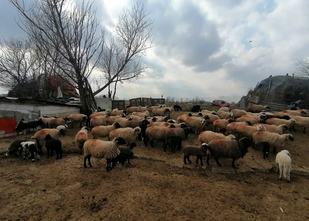 Mădălin Pănescu (42 ani), proprietarul unei ferme cu un efectiv de 400 animale, spune că face munca la care, cu zece ani în urmă, nu-și imagina că se va angaja. A crescut ajutându-și părinții la fermă, a plecat la facultate, absolvind Dreptul, și și-a spus că atunci când tatăl său nu va mai putea îngriji animalele va vinde tot. Nici astăzi nu știe ce anume l-a determinat, cu zece ani în urmă, nu doar să-și asume să ducă totul mai departe, ci chiar să crească numărul de animale. Doar că visul frumos de a face o fermă-model s-a schimbat în timp, sub presiunea greutăților întâmpinate. „Pe unii i-am ajutat să iasă la pensie”A pornit de la 100 de animale, câte îngrijea tatăl său, și a ajuns, în anii în care lucrurile mergeau bine, și la 800. Anul acesta e unul dintre cei mai grei, mărturisește fermierul. Mai are 400 de animale, însă costurile au crescut atât de mult încât, pentru a putea merge mai departe, e nevoit să aducă în fermă banii din salariu. Forța de muncă e de departe cea mai mare provocare. Să găsești un cioban a devenit aur curat.„În 2013, am preluat eu de la părinți. M-am gândit să investesc în fermă, să ridic standardele. Am crescut și efectivul, am făcut niște grajduri cât de cât performante, construite din BCA, acoperite cu panouri fotovoltaice... Am îmbunătățit mult condițiile, mai ales pentru ciobani. M-am gândit să doarmă în pat normal, în casă normală, încălzită normal, electricitate, apă curentă. Vin băieții, undeva la trei-patru pe an, le fac mutație. (...) Pe unii i-am ajutat să iasă la pensie, le-am mai plătit diferența să facă minimum de stagiu de cotizare. Până acum un an am avut ferma pe firmă și puteam să-i angajez. Acum am trecut pe persoană fizică, am zis că renunț”, povestește tânărul.  Mădălin Pănescu spune că a renunțat la visul fermei-model, nu și la animale FOTO: arhiva M.P.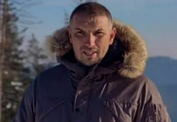 Pe ultimul cioban pe care l-a găsit, l-a așteptat la gară, în Craiova, într-o sâmbătă, l-a dus la fermă, iar marți era deja plecat. Încă n-a găsit soluția-minune care să-l ajute să-i țină, deși, spune fermierul, le oferă cu mult peste ceea ce au primit, cei mai mulți, prin locurile prin care au lucrat.„Pe unii i-am ajutat să iasă la pensie. Le-am plătit anii de vechime să-și facă stagiul minim obligatoriu. Am avut un cioban care a stat 7-8 ani, chiar și după pensionare. A plecat un cioban de la mine cu 100 de milioane lei vechi. S-a întors după câteva luni și nu mai avea niciun leu, trăise doar din banii ăia, de unde a lucrat nu a primit nimic. Oamenii cu care lucrez nu au avut tocmai o viață ușoară, eu înțeleg asta și încerc să fac eu ce pot”, spune tânărul. Unul dintre ciobani i-a povestit că la 18-19 ani a fost vândut la târg de proprietarul stânei, odată cu oile, măgarii și câinii. Sunt experiențe care pe Mădălin Pănescu îl impresionează. De aceea îi e greu să-i înțeleagă de ce nu se statornbicesc în locuri în care au condiții. „Mi-au spus că e bine aici, că nu sunt lupi, nu sunt urși, nimeni nu-i pune să plătească pagubele, dar că nu pot să stea, că ei sunt învățați să umble”, a mai spus fermierul.Subvenții mici, posibilități reduse de comercializareFerma de animale ar putea fi o afacere, spune Mădălin Pănescu, însă în anumite condiții, altfel nu-ți permiți mai mult decât să trăiești la limită împreună cu membrii familiei. Laptele ar fi cel mai profitabil produs, comercializat ca atare, prin intermediul dozatoarelor, de exemplu. „Am prieteni care dau cu 10 lei litrul. Pentru un kilogram de brânză e nevoie de șase litri de lapte, clar e mai profitabil să vinzi laptele. Dar...”, explică fermierul. Nivelul subvențiilor e mic, cei care nu au animale de rasă primind doar 24 lei/animal, ceea ce de-abia acoperă, de exemplu, crotalierea. Nici Paștele nu-i va salva, în acest an, pe crescători pentru că puterea de cumpărare e redusă și cel mai probabil vor vinde mieii sub prețul de cost. „Sincer, mă mai gândesc uneori că dacă aș primi un preț bun, aș vinde tot. Știți cum e? Dacă vrei să blestemi pe cineva, îi spui să crească animale. În ultimii 10 ani cred că de două ori am fost în concediu. Ești legat, nu poți pleca”, mai spune fermierul.*  *  *Karathane™ Gold 350 EC – Protecție sigură împotriva făinării la vița de vie și castraveți , agrointeligenta.ro - 4 aprilie 2023 Făinarea viței de vie este produsă de agentul patogen Uncinula necator care a fost observat prima dată în țara noastră în anul 1851, iar de atunci s-a extins continuu, ajungând astăzi să fie prezent în orice plantație de viță de vie, din orice colț al țării noastre.   Ciuperca iernează sub formă de miceliu de rezistență în scoarță și mai ales în mugurii lăstarilor infectați, dar și sub formă de peritecii pe corzile și resturile vegetative.Primăvara, pe miceliul ectoparazit se formează conidii care răspândesc ciuperca pe întreaga perioadă de vegetație. Conidiile preferă o temperatură de 24-26 de grade, dar fereastra de germinare este de la 3-4° C până la 34° C. După germinare, ciuperca se fixează pe organele verzi ale plantei cu ajutorul haustorilor și le acoperă în scurt timp cu un miceliu albicios cu aspect purulent.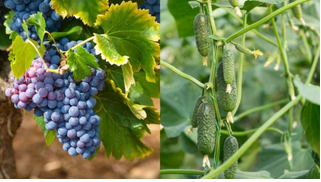 Tratamentele la vița de vie previn făinareaCum atacă făinarea vița de vie și castravețiiFăinarea atacă fără ezitare toate organele verzi ale plantei, iar țesuturile acoperite de miceliu se brunifică și se necrozează, sau chiar mai grav, în cazul strugurilor dar și al castraveților, determină crăparea pulpei și scurgerea conținutului, creând astfel și condiții ideale pentru ca alte boli să se instaleze (mana, putregaiul cenușiu).Este deci clar că această boală este foarte păgubitoare și afectează grav cantitatea, dar mai ales calitatea strugurilor sau a castraveților.Vinul obținut din strugurii atacați de făinare este de o calitate slabă și nu mai este pretabil pentru învechire și își va pierde și din colorit.Făinarea este favorizată de temperaturi situate în jurul valorii de 20⁰ C și de umiditatea relativă din aer în intervalul 50 – 80% – popular este cunoscută ca fiind o boală specifică temperaturilor ridicate și cu ceață.În cazul castraveților, aceste condiții se întâlnesc adesea în solarii, unde temperatura și umiditatea sunt ridicate în cea mai mare parte a timpului, de aceea trebuie gândit un plan eficient de combatere și o planificare foarte bună a tratamentelor, cât și alternarea sau combinarea substanțelor active pentru acțiunea multisite.Karathane™ Gold 350 EC este un fungicid care țintește făinarea viței de vie și a castraveților datorită conținutului de meptildinocap 350g/l. Meptildinocap este o substanță activă, cu un mod de acțiune unic, care este foarte eficientă și pentru care nu s-a semnalat încă nici un risc de apariție a fenomenului de rezistență. Tocmai din acest motiv, Karathane™ Gold 350 EC poate fi folosit cu succes în programele tehnologice pentru alternarea fungicidelor cu diferite moduri de acțiune.Avantajele fungicidului Karathane™ Gold 350 EC Este omologat în România pentru combaterea făinării la vița de vie (Uncinula necator) și a făinării la cultura de castraveți (Sphaerotheca fuliginea).Ca și avantaje amintim:• Acționează atât preventiv (interval de 10 zile) cât și curativ sau eradicativ (interval de 5 zile);• Mod de acțiune unic, care elimină pericolul de apariție al rezistenței;• Acționează inclusiv la temperaturi extreme (4⁰C- 35⁰C), când alte produse sunt ineficiente;• Foarte competitiv din punct de vedere al costului pe hectar;• Se poate utiliza și la cultura de castraveți din solar;• Compatibilitate bună pentru a se folosi în tank mix cu alte fungicide sau produse insecticide.Adrian Ionescu, Category Marketing Manager Fungicides, Insecticide, Biologicals & SAT Romania & MoldovaKarathane™ Gold 350 EC- Protecție sigură împotriva făinării la vița de vie și castraveți  *  *  *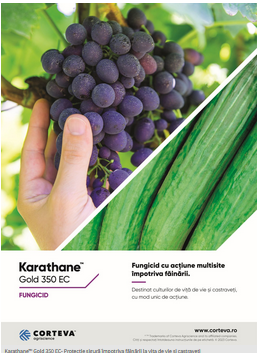 Corteva Agriscience România aduce profesiile din sectorul agricol mai aproape de tineri , 04/04/2023 , Rona David  Compania internațională de cercetare și dezvoltare agricolă, Corteva Agriscience oferă întotdeauna oportunități tinerelor generații, iar în luna martie, a invitat peste 150 de studenți și elevi din instituțiile de învățământ cu profil agricol să ia parte la un tur al facilității de producere semințe din Afumați și să discute cu experții agronomi despre profesiile din sfera de agricultură.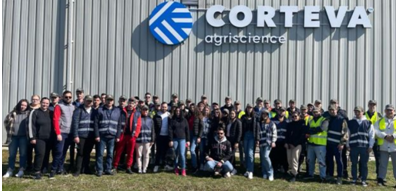 Studenții și elevii prezenți și-au început ziua în stația din Afumați cu o instruire de siguranță și conduită, urmată apoi o prezentare a istoriei Corteva în România. În urma modulului teoretic, tinerii au rămas cu informații prețioase despre țările în care Corteva activează și exportă produse, dar și despre date tehnice din fluxul tehnologic atât din stație cât și din câmp.Cea de-a doua parte a evenimentului a constat în vizita propriu-zisă în fabrică, unde elevii și studenții invitați au putut vedea zona de recepție porumb, depănușare, uscare și batozare. De asemenea, li s-a prezentat stația nouă de condiționare și linia de tratament, dar au putut face și un tur prin magazii. Ca fostă participantă a programelor pentru tineri, organizate de Corteva Agriscience și actual angajat în companie, Elena-Andreea Stoian a spus “În calitate de student și angajat Corteva Agriscience, am avut deseori privilegiul să mă bucur de astfel de evenimente care încurajează tânăra generație să se familiarizeze cu domeniul agricol și să prospere în cadrul lui. Ceea ce pentru mine a început cu o astfel de vizită, s-a concretizat într-o frumoasă carieră, pe parcursul căreia Corteva m-a inspirat și sprijinit să privesc plină de curiozitate sectorul agricol. Aici am conștientizat importanța agriculturii ca sursă esențială de creștere economică, de ocupare a forței de muncă, de reducere a sărăciei și de securitate alimentară. Iar astăzi, mă bucur că și alți colegi studenți și elevi sunt împinși spre inovație și prosperitate de Corteva Agriscience, prin astfel de vizite și evenimente care îi vizează direct, fiind și orientate spre nevoie și interesele lor.”Experții Corteva Agriscience România au subliniat valorile companiei și au arătat cum aceasta ajută și reprezintă în primul rând oamenii. Angajații Corteva au punctat că, prin serviciile pe care le oferă fermierilor, compania contribuie la construirea unei lumi mai durabile, oferind astfel generațiilor următoare posibilitatea de a face parte din agricultură și de a crea o lume mai prosperă. Corteva Agriscience consideră că este important ca tinerii studenți să se familiarizeze și să se îndrăgostească de profesiile și oportunitățile oferite de sfera agriculturii, astfel că participanții la eveniment s-au putut interesa și despre oportunitățile de angajare oferite de companie direct de la angajații Corteva. “Consider că aceste evenimente sunt foarte utile atât pentru Corteva, cât și pentru tinerii noilor generații, care pot primi direct de la sursă prezentări despre activitățile și valorile companiei. După cum bine știm, sectorul agricol este mereu în căutare de talente noi, deoarece oamenii și animalele au nevoie de hrană. Este un sector superb atunci când vine vorba de antreprenori din noile generații care sunt capabili să identifice oportunități de afaceri acolo unde nu pare a exista niciuna. Există încă mult loc pentru îmbunătățiri în sectorul agricol, dar am putut observa că atitudinile față de agricultură și față de pozițiile agricole se schimbă într-o direcție pozitivă. Dacă altădată tinerii obișnuiau să evite acest sector, acum sunt mult mai entuziaști și mai concilianți atunci când vine vorba de alegerea unei cariere în acest domeniu.” a declarat Jean Ionescu, Country Leader România și Moldova Corteva Agriscience.Despre Corteva Agriscience Corteva Agricience este o companie globală, eminamente agricolă, tranzacționată la bursă, ce combină inovația de vârf din industrie, implicarea clienților și execuția operațională pentru a oferi soluții la cele mai mari provocări agricole din lume. Corteva generează opțiuni avantajoase pe piață prin strategia sa unică de distribuție, împreună cu mixul său echilibrat și divers de semințe, produse de protecția a plantelor și servicii digitale la nivel mondial. Având în portofoliu unele dintre cele mai cunoscute mărci din agricultură și o linie de produse și tehnologii de top în industrie, ce pot genera creșteri viitoare, compania se angajează să maximizeze productivitatea fermierilor, colaborand in acelasi timp cu părțile interesate din întreg sistemul alimentar, contribuind la promisiunea de a îmbogăți viața celor care produc și a celor care consumă și asigurând progresul generațiilor viitoare. Mai multe informații sunt disponibile pe www.corteva.ro Urmăriţi Corteva Agriscience pe Facebook, Instagram, LinkedIn, Twitter şi YouTube                                           *  *  *20 de indicatori ai fertilității solului, Vasile Popescu , 04 aprilie 2023 Fertilitatea este capacitatea solului de a pune la dispoziția plantelor nutrienți, apă și aer permanent, simultan și în cantități îndestulătoare și de a asigura condițiile necesare dezvoltării plantelor.Fertilitatea este o caracteristică foarte complexă a solului care se bazează pe 4 grupe de factori cu 20 indicatori ai fertilității solului. Care sunt aceștia? I. GRUPA FACTORILOR AGROFIZICI1. Grosimea profilului util de sol din care plantele extrag apa și sărurile nutritive. Acesta este favorabil plantelor când este mai mare de 80-100 cm.
2. Volumul edafic util cu referire la grosimea orizontului de humus care se consideră corespunzător plantelor când este mai mare de 60 cm.
3. Textura solului favorabilă este cea lutoasă, lutonisipoasă. Ea influențează regimul termic, hidric, conținutul în elemente nutritive, materia organică. Mai puțin indicată este textura argiloasă, greu permeabilă, rece, predispusă fenomenelor de tasare-compactare și care necesită lucrări de scarificare.
4. Structura solului cea mai favorabilă este structura glomerulară, cu peste 55% agregate hidrostabile cu diametrul de 0,25-7 mm. Un sol slab structurat are 25% agregate iar la peste 75% agregate hidrostabile este considerat bine structurat, cu influențe pozitive asupra regimului aero hidric, termic și de nutriție a plantelor, precum și asupra activităților biologice.
5. Porozitatea solului formată din capilare cu diametrul mai mic de 1 mm și din necapilare cu diametrul mai mare de 1 mm depinde de textura și structura solului. Nivelul optim este atunci când porozitatea este de 48-60%, din care porozitatea capilară 30-36% iar porozitatea necapilară (de aerație) de 18-24%.
6. Tasarea și compactarea solului sunt fenomene nedorite și se întâlnesc mai ales pe solurile grele, argiloase, cu conținut scăzut de materie organică și în urma lucrărilor repetate, cu utilaje grele. Aici densitatea aparentă depășește 1,5-1,6 g/cmc. Se pot ameliora prin lucrări de scarificare și administrarea îngrășămintelor organice.
7. Rezistența la penetrare este influențată de textura și structura solului, de prezența materiei organice. Rezistența la penetrare pe solul nisipos este de 15 daN/cm2 iar pe cel argilos 50-150 daN/cm2.II. GRUPA FACTORILOR HIDROFIZI8. Mișcarea apei în sol este datorată forțelor gravitaționale, capilare, de sugere a rădăcinilor (15-20 bari) și forțelor osmotice. De exemplu, când solul conține 9,4% umiditate, apa este reținută cu forța de 20 bari iar la 18,3% umiditate, cu 2 bari.
9. Permeabiltatea solului asigură procesul de infiltrare a apei în solul uscat și de filtrație în solul umed. Permeabilitatea este considerate insuficientă la sub 3 cm/oră și bună la 7-10 cm/oră.
10. Capacitatea de reținere a apei de către sol este considerată mică atunci când reține 300-500 mm și mare când reține 900-1200 mm.
11. Ascensiunea capilară a apei freatice este considerată favorabilă pentru plante atunci când apa freatică nu are conținut ridicat de săruri. Nivelul de ridicare a apei prin capilare depinde de textura solului. În solul cu textură grosieră se ridică 0,5-1 m iar în solul cu textură fină, la 2-3 m.Grupe de factori cu indicatori ai fertilității solului , Vasile Popescu , 04 aprilie 2023 Fertilitatea este o caracteristică foarte complexă a solului care se bazează pe 4 grupe de factori cu 20 indicatori ai fertilității solului. Care sunt aceștia?III. GRUPA FACTORILOR AGROCHIMICI12. pH-ul solului obținut în urma cartării agrochimice ne indică ce plante putem cultiva și ce îngrășăminte să aplicăm în parcela respectivă. Pe solurile cu pH-ul acid se aplică (NH4)2SO4 iar pe solul cu ph-ul alcalin se aplică CaNO3. Solul cu ph-ul optim este 6,5-7,2.
13. Capacitatea de absorbție este determinată de coloizii cu sarcini negative care atrag și fixează în complex ionii pozitivi, care la rândul lor, pot fi schimbați cu alți catoni.
14. Capacitatea de reținere sau de schimb cationic are loc asupra Ca, Mg, Na, K, H. Are valori de 5-50 me (miliechivalenți)/100 g sol. Favorabilă este atunci când depășește 40 me/100 g sol. În acest domeniu acționează 2 legi:
• legea echivalenței, adică schimbul are loc în proporții echivalente;
• legea reversibilității, adică ionii din complex trec în soluția solului pentru a fi folosiți de plante, dar și din soluția solului sunt absorbiți în complex, evitând levigarea.
15. Gradul de saturație în baze cel mai favorabil este de 40-75%.
16. Conținutul în elemente nutritive: în condiții normale este de 0,170% azot, 0,200-0,250% P2O5 și 1,21-1,60% K2O.IV. GRUPA FACTORILOR AGROBIOLOGICI17. Conținutul solului în humus pe stratul 0-60 cm trebuie să fie de 4-8%. El se regenerează din materia organică (necesar 10 t/ha/an) și din humusul nou format 2/3 se mineralizează și rezultă elemente nutritive iar 1/3 intră în rezerva solului.
18. Activitatea biologică din sol este realizată de așa-numitul edafon format din 40% bacterii, 40% ciuperci,12% râme și 8% macro și microfaună.
19. Respirația solului este foarte importantă pentru creșterea plantelor. Solul trebuie să aibă un grad de afânare care să permită accesul aerului (oxigenului) și eliminarea CO2.
• Oxigenul este necesar în procesul de oxidare din rădăcini prin care se produce energia necesară creșterii rădăcinilor și procesului de absorbție a apei și nutrienților.
• CO2 trebuie eliminat deoarece devine toxic în concentrație mare și el este necesar în fotosinteză. 
20. Starea fitosanitară a solului: prezența agenților fitopatogeni, a dăunătorilor și a buruienilor. Prin aplicarea tehnologiilor corecte de cultivare a plantelor se poate reduce gradul de atac al acestora folosind măsuri integrate, cu mai puține chimicale și cu evitarea poluării.De pe 1 ha se elimină 60 kg CO2 provenit din respirația radăcinilor și 75 kg CO2 provenit din activitatea microorganismelor.*  *  *Evaluarea exteriorului la ovine prin bonitare , Ioan Pădeanu, 04 aprilie 2023 Evaluarea performanțelor productive pe baza aspectului exterior se face prin aprecierea conformației, analiza detaliată a regiunilor corporale, a extinderii și calității lânii și a caracterelor de rasă.Caracterele de exterior constituie criterii ajutătoare pentru ameliorarea caracterelor productive prin selecție, mai ales în cazul celor cu heritabilitate mai ridicată. ARABII PREFERĂ OILE ȚURCANEDatorită legăturii strânse dintre performanțele productive și aspectul exterior al ovinelor se pot obține indicații orientative asupra tipului productiv, constituțional, stării de sănătate etc., de care depinde valoarea economică a ovinelor.
Cu toate restricțiile impuse de Uniunea Europeană de a reduce drastic consumul de carne, sectorul de ovine din România are șanse să se dezvolte deoarece rasele de ovine autohtone sunt preferate de locuitorii țărilor arabe. În perioada actuală, pe piața internă se asigură tot necesarul de produse specifice de la ovine și se realizează anual importante sume din exportul acestor produse. Astfel, ameliorarea performanțelor productive economice a ovinelor autohtone este și rămâne un obiectiv prioritar.PESTE 1,1 MIL. OVINE ÎN RGAsociația Județeană a Crescătorilor de Ovine ”Dacia” din județul Hunedoara, condusă de Dumitru Andreșoi, gestonează Registrul Genealogic (RG), cu peste 1,1 milioane de ovine de rasă Țurcană (1.135.260 ovine, din care 884.514 femele și 28.371 berbeci).
Si în acest an s-a respectat tradiția de a organiza activități de instruire și perfecționare a personalului care bonitează ovinele de rasă Țurcană cuprinse în controlul originii a performanțelor (COP).
La data de 22 februarie la o fermă din localitatea Romos, de lângă Orăștie au fost organizate activități practice de instruire și perfecționare a bonitorilor, coordonate de Dan Neață, directorul RG. APRECIERI POZITIVE PENTRU MASCULII EXAMINAȚIDupă abordarea (apropierea de ovină) și contenția ovinelor (imobilizarea), la mascul s-a apreciat prezența testiculelor în bursele testiculare și ugerul la femelele mature.
Testiculele trebuie să fie mobile în învelitorile (burse) testiculare. Aderența lor la aceste învelitori indică un proces inflamator, incompatibil cu activitatea de reproducere. Testiculele prea moi la pipăit, atrofiate sau prea coborâte indică o stare de slăbiciune și lipsă de vigoare sexuală. Dintre defectele cele mai grave, care determină eliminarea masculului de la reproducție, amintim: criptorhidia lipsa testiculelor în burse, monorhidia și tumorile.
Toți masculii examinați (tineret, miori, strămiori) au avut testiculele dezvoltate normal, localizate în punga testiculară. CUM TREBUIE SĂ ARATE UGERUL?La femele, ugerul trebuie să fie normal dezvoltat, voluminos, grunjos la palpare, moale şi elastic. Un uger mare nu trebuie să impresioneze fiindcă este posibil să nu susţină o producţie ridicată de lapte. Multe din astfel de ugere sunt “cărnoase”, cu puţin ţesut alveolar. 
Mameloanele trebuie să fie normal dezvoltate, conform rasei: nici prea mari, pentru că mieii sug greu, iar cele prea mici îngreunează mulsul. Sfârcurile mici se întâlnesc mai des la primipare, dar ele devin normale după o scurtă perioadă de muls.
Pielea trebuie să fie elastică, moale, fină, suplă şi onctuoasă la pipăit, glabră şi, la unele rase de oi, acoperită cu peri fini şi rari sau parţial chiar cu lână.
Dacă la palparea ugerului se simt formaţiuni dure, care sunt asociate cu diferite forme de mamite, se procedează la reformarea oilor. Inspecţia vizuală se poate efectua pentru a observa deficienţe privind: slăbirea ligamentelor suspensoare, jumătăţi mici, nedezvoltate, mărire anormală sau abcese şi decolorarea pielii. Se consideră defectuos ugerul atârnat, divizat, ascuţit, cărnos, slab dezvoltat, sălbatec, atrofiat, asimetric, cu mameloane mici şi inegale sau groase şi largi.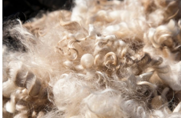 CUM SE NOTEAZĂ LÂNA OVINELOR?După această fază, pe ovinele contenționate s-a apreciat extinderea lânii în raport cu caracterele de rasă, luându-se în considerare gradul de acoperire a abdomenului, apoi a capului și a membrelor. Se exprimă prin note de la 1-5. 
Din fiecare varietate a rasei Țurcană s-au examinat câte trei miori. Majoritatea masculilor au fost apreciați cu nota maximă 5 și puțini cu nota 4, ceea ce indică o extindere normală.
La cojocul de lână, la fiecare individ s-a măsurat cu o riglă lungimea șuviței de lână la spată, care la miorii de 12-13 luni a variat între 29 și 32 cm (varietatea bălă).
Totodată s-a apreciat culoarea lânii care a fost la unii miori excepțională (nuanță albă) iar la alții foarte bună (albă sau crem) iar usucul uleios.
A urmat apoi tunsul miorilor cu o mașină electrică, cântărirea cojocului de lână tunsă și, după tuns, aprecierea conformației constituției. După tuns, la fiecare individ s-a cântărit cojocul de lână care a variat între 5,7 kg la varietatea bucălaie și 7,8 kg la varietatea bălă.APLOMBURI CORECTE PENTRU ȚURCANELE EXAMINATE
Evaluarea exteriorului la ovinele examinate se finalizează cu aprecierea din mers a aplomburilor. Cum se face asta aflaţi din Revista FERMA, ediţia 1-14 aprilie 2023! O găsiţi în format electronic AICI! un articol de IOAN PĂDEANU , Membru asociat ASAS , ACO Deva*  *  *Nutriționistul Mihaela Bilic recomandă: Această pâine se digeră mai ușor , Cristina Popescu Mihaela Bilic, despre cea mai sănătoasă alegere când vine vorba de pâine. În cadrul emisiunii Telemedika, de la postul Medika TV, dr. Mihaela Bilic, medic primar nutriționist, a explicat cum să facem alegerea, când vine vorba de pâine.”Făina ar trebui să nu fie atât de albă și rafinată, să ne intoarcem la procedeele tradiționale de preparare a pâinii. În goana noastră de a face totul cât mai repede nu mai avem nici timp, nici răbdare să lăsăm pâinea la dospit, lucru foarte important.Pâinea cu maia, lăsată la dospit nu dă intoleranță la gluten pentru că bacteriile din maia metabolizează deja o parte din gluten. Este o pâine mai ușor de digerat,” a explicat dr. Bilic pentru Medika TV.Această pâine se digeră mai ușor – Mihaela Bilic: ”Ne purtăm ca niște copii râzgâiați”Cunoscutul nutriționist a adus în discuție și restricțiile alimentare pe care ni le impunem fără să avem o problemă medicală și a punctat faptul că ar trebui să ne bucurăm de alimentele pe care organismul nostru le tolerează și ar fi indicat să ne mâncăm de toate, dar cu măsură.”Oamenii care suferă de boala celiacă ar da orice să mănânce o coajă de pâine, spre deosebire de multe persoane sănătoase care aruncă pâinea la gunoi. Merită să te bucuri de un lucru pe care organismul tău îl tolerează.Sunt oameni care și-ar dori să facă asta și nu pot, iar noi ne comportăm ca niște copii râzgâiați cărora li s-a urât cu binele,” a atras atenția dr. Mihaela Bilic, în cadrul emisiunii Telemedika.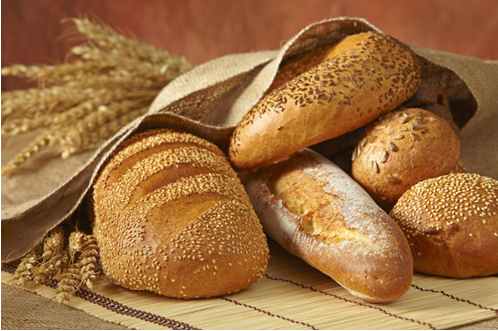 *  *  *Parchetul European: Funcționarii de la Vama Siret, complicii unei rețele internaționale. De ce treceau camioanele goale prin vamă, NEWS.RO,04.04.2023, ora  Parchetul European face o anchetă amplă care vizează şi funcţionarii de la Vama Siret, acuzaţi că ar fi complicii unei reţele internaţionale care evita plata taxelor pentru tutun importat. Camioanele treceau goale prin vamă, simulând transporturi către Ucraina şi Kazahstan.Reprezentanţii EPPO de la Iaşi au făcut, marţi, opt percheziţii, inclusiv la sediul Biroului Vamal Siret şi la domiciliile unor funcţionari vamali.Potrivit anchetei, mai multe firme şi persoane din Cehia, Germania, Italia, Lituania, Polonia, Slovacia şi Ucraina au pus în aplicare un circuit vamal fraudulos pentru importul de tutun prelucrat (tutun de narghilea şi tutun de pipă) din Emiratele Arabe Unite şi Turcia.Aceste produse din tutun erau în mod aparent destinate unor ţări terţe (din afara UE), cum ar fi Ucraina şi Kazahstan, şi, prin urmare, au fost declarate ca fiind în tranzit prin UE, ceea ce permite suspendarea plăţii taxelor până la achiziţionarea mărfurilor în ţara de destinaţie finală.În realitate, însă, conform probelor colectate, bunurile nu au părăsit spaţiul UE, ci au fost vândute ilegal pe piaţa neagră din unele ţări ale UE, inclusiv Belgia şi Germania.Acest lucru ar fi fost făcut cu complicitatea vameşilor români de la Biroul Vamal Siret, care este principalul punct vamal de la frontiera României cu Ucraina, arată comunicatul EPPO.

Între iunie 2017 şi ianuarie 2018, un total de 50 de transporturi de produse din tutun prelucrat au fost declarate ca fiind în tranzit prin UE - majoritatea provenind din Italia (35). Au existat, de asemenea, transporturi care au pornit din Germania (opt), Lituania (şase) şi Cehia (unul).Anchetatorii cred că vehiculele declarate la Biroul Vamal Siret ca fiind transporturi de tutun erau în realitate goale, pentru a simula tranzitul către ţări terţe şi a se sustrage de la plata taxelor şi impozitelor vamale.

În consecinţă, mărfurile erau vândute în ţările UE cu profituri uriaşe, sustrăgându-se în acelaşi timp de la colectarea taxelor, accizelor şi TVA. Se estimează că această schemă a cauzat prejudicii de peste 650.000 de euro doar în ceea ce priveşte taxele vamale.Sechestru pe 5 imobilePercheziţiile de marţi au fost efectuate de procurorii europeni delegaţi ai Biroului EPPO Iaşi, împreună cu ofiţeri de poliţie judiciară din cadrul Structurii de Sprijin a Procurorilor Europeni Delegaţi în România, ofiţeri de poliţie judiciară din cadrul Brigăzii de Combatere a Criminalităţii Organizate (BCCO) Suceava, precum şi cu ofiţeri vamali din cadrul Autorităţii Vamale Române.

În vederea recuperării prejudiciilor aduse bugetului naţional şi al UE, s-a pus sechestru pe bunuri imobile (cinci imobile) şi numerar în diferite valute, printre care euro, dolari americani, leu românesc şi hrivna ucraineană.*  *  *Cine sunt românii care vor primi 15.000 de lei de la stat. Sunt unele pericole de înfruntat , Alex Darvari , 04.04.2023 Statul alocă până la 15.000 de lei românilor care au probleme cu animalele sălbatice, potrivit Ordinului apărut în Monitorul Oficial. În situația în care animalele sălbatice produc pagube sau invadează proprietatea oamenilor, se pare că aceștia pot primi bani pentru a-și pune garduri electrice sau alte mijloace permise de lege pentru a le îndepărta.Cine sunt românii care vor primi 15.000 de lei de la statCei care s-au confruntat cu pagube provocate de animalele sălbatice pot solicita bani de la stat pentru a instala sisteme speciale, în special garduri electrice, pentru a preveni aceste acțiuni în viitor. Toate acestea sunt menționate în Ordinul Ministerului Mediului nr. 827/2023, publicat în Monitorul Oficial.Cei care s-au confruntat cu pagube provocate de animalele sălbatice pot solicita bani de la stat pentru a instala sisteme speciale, în special garduri electrice, pentru a preveni aceste acțiuni în viitor. Toate acestea sunt menționate în Ordinul Ministerului Mediului nr. 827/2023, publicat în Monitorul Oficial.*  *  *RUGGERI ARGEO PROSECCO DOC Ruggeri , BRUT ,ALB , SPUMANT , 750ML , 11% , GLERA , ITALIA*  *  *Iarna a revenit în satele din Ținutul Pădurenilor. Cod portocaliu de ninsori în Hunedoara VIDEO, Daniel Guţă, 04.04.2023  https://adevarul.ro/stiri-locale/hunedoara/iarna-a-revenit-in-satele-din-tinutul-padurenilor-2255801.html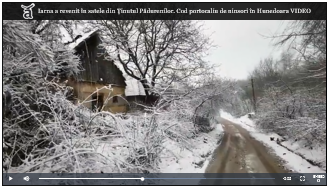 Au revenit ninsorile în Ținutul Pădurenilor, chiar dacă unii localnici ai satelor de munte ale Hunedoarei nu se mai așteptau să își vadă ulițele cufundate în nămeți.   A nins viscolit, începând de marți dimineață, 4 aprilie 2023, în munții Hunedoarei. În Ținutul Pădurenilor, zăpezile au transformat complet înfățișarea satelor. În zonele alpine, este pericol ridicat de avalanșe. Ninsorile au revenit în mai multe locuri din Hunedoara, județ aflat până miercuri, 5 aprilie, sub incidența codurilor galben și portocaliu de vreme rea. Sunt vizate zonele montane din sudul județului, în munții Retezat, Parâng şi Godeanu. „Zăpada proaspătă este grea, îmbibată cu multă apă, ceea ce determină un risc ridicat ca ninsoarea depusă să o ia la vale. Riscul de avalanşă este ridicat la altitudini mai mari de 1.400 de metri”, a informat Ovidiu Bodean, şeful Serviciului Public Judeţean Salvamont Hunedoara  Satul Bunila. Ținutul Pădurenilor. Foto: Daniel Guță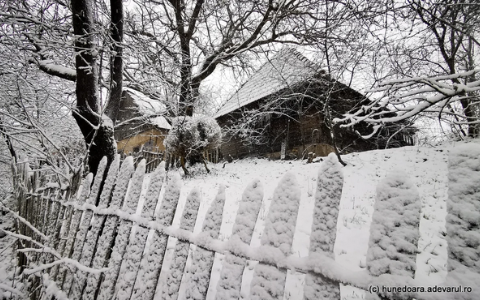 Ținutul Pădurenilor, împodobit din nou de iarnăA nins abundent, începând de marți dimineață, și în Ținutul Pădurenilor, din Munții Poiana Ruscă. Satele comunelor Ghelari, Bunila, Cerbăl, Lelese și Bătrâna au fost acoperite cu un strat consistent de zăpadă, iar pe drumurile de pe creste circulația mașinilor a fost îngreunată. Unii săteni din comuna Bunila (video) spun că nu se mai așteptau la astfel de ninsori abundente, chiar dacă în trecut, oamenii erau obișnuiți ca zăpezile să reziste în Ținutul Pădurenilor până la sfârșitul lunii aprilie. „A fost o iarnă blândă până în februarie. Apoi au început ninsorile, cele mai mari pe la sfârșitul lunii februarie. A nins nins viscolit și în urmă cu o săptămână, când multe drumuri au devenit impracticabile pentru o scurtă perioadă. Am crezut atunci că vom scăpa în câteva zile de iarnă, dar ninsorile au revenit”, spune o localnică din comuna Bunila. Oamenii însă nu își fac griji de întoarcerea iernii. Aflat la 30 de kilometri de Hunedoara, satul Bunila mai are vreo 50 de locuitori permanenți, iar cei mai mulți dintre ei au locuințe și în Hunedoara. Celelalte așezări ale comunei Bunila, satele Vadu Dobrii, Cernișoara Florese, Poienița Voinii și Alun au rămas cu mai puțini localnici. „Mulți preferă să petreacă iarna la oraș și se întorc în sate la cântatul cucului, adică în primăvară. Seara, mai vezi lumină în sat aproape numai la stâlpii de iluminat de pe marginea drumurilor”, povestește un sătean din comuna Bunila, Hunedoara.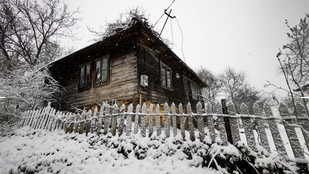 *  *  *1 EUR4.93801 USD4.5158Legislaţie românească Ghidul de finanţare a Programului privind protecţia speciilor de faună sălbatică, prin instalarea de echipamente şi/sau dispozitive de tipul gardurilor electrice ori a altor mijloace asemănătoare permise de lege, în vederea diminuării conflictelor şi reducerii pagubelor cauzate de animale sălbatice, din 23.03.2023, Ministerul Mediului, Apelor şi Pădurilor Publicat în Mof I nr. 275 din 03.04.2023. A intrat în vigoare la 03.04.2023Ordinul nr. 827/2023 pentru aprobarea Ghidului de finanţare a Programului privind protecţia speciilor de faună sălbatică, prin instalarea de echipamente şi/sau dispozitive de tipul gardurilor electrice ori a altor mijloace asemănătoare permise de lege, în vederea diminuării conflictelor şi reducerii pagubelor cauzate de animale sălbatice, Ministerul Mediului, Apelor şi Pădurilor Publicat în Mof I nr. 275 din 03.04.2023. A intrat în vigoare la 03.04.2023Legislaţie europeană Regulamentul de punere în aplicare nr. 1198/2019 de instituire a unei taxe antidumping definitive la importurile de articole de masă şi articole de bucătărie din ceramică originare din Republica Populară Chineză, în urma unei reexaminări efectuate în perspectiva expirării măsurilor în conformitate cu articolul 11 alineatul (2) din Regulamentul (UE) 2016/1036, Comisia Europeană Modificat de Regulament 2131/2019 la 01.04.2023Regulamentul de punere în aplicare nr. 2131/2019 de modificare a Regulamentului de punere în aplicare (UE) 2019/1198 de instituire a unei taxe antidumping definitive la importurile de articole de masă şi articole de bucătărie din ceramică originare din Republica Populară Chineză, în urma unei reexaminări efectuate în perspectiva expirării măsurilor în conformitate cu articolul 11 alineatul (2) din Regulamentul (UE) 2016/1036 al Parlamentului European şi al Consiliului, Comisia Europeană Modificat de Regulament 711/2023 la 01.04.2023Regulamentul de punere în aplicare nr. 2230/2017 de instituire a unei taxe antidumping definitive la importurile de acid tricloroizocianuric originar din Republica Populară Chineză în urma unei reexaminări efectuate în perspectiva expirării măsurilor în temeiul articolului 11 alineatul (2) din Regulamentul (UE) 2016/1036 al Parlamentului European şi al Consiliului, Comisia Europeană Modificat de Regulament 712/2023 la 01.04.2023Regulamentul de punere în aplicare nr. 724/2023 de acceptare a unei cereri de acordare a tratamentului de nou producător-exportator cu privire la măsurile antidumping definitive instituite la importurile de articole de masă şi de articole de bucătărie din ceramică originare din Republica Populară Chineză şi de modificare a Regulamentului de punere în aplicare (UE) 2019/1198, Comisia Europeană Publicat în JO L nr. 94 din 03.04.2023. Va intra în vigoare la 04.04.2023Regulamentul de punere în aplicare nr. 725/2023 de modificare a anexelor V, XIV şi XV la Regulamentul de punere în aplicare (UE) 2021/404 în ceea ce priveşte rubricile referitoare la Canada, Chile, Regatul Unit şi Statele Unite din listele conţinând ţările terţe autorizate pentru introducerea în Uniune a transporturilor de păsări de curte şi de materiale germinative provenite de la păsări de curte şi de carne proaspătă de păsări de curte şi de vânat cu pene, precum şi de produse din carne de ungulate, de păsări de curte şi de vânat cu pene (Text cu relevanţă pentru SEE), Comisia Europeană Publicat în JO L nr. 94 din 03.04.2023. Va intra în vigoare la 04.04.2023Regulamentul nr. 1272/2008 privind clasificarea, etichetarea şi ambalarea substanţelor şi a amestecurilor, de modificare şi de abrogare a Directivelor 67/548/CEE şi 1999/45/CE, precum şi de modificare a Regulamentului (CE) nr. 1907/2006 (Text cu relevanţă pentru SEE), Parlamentul European şi Consiliul Uniunii Europene  , Va fi modificat de Regulament 707/2022 la 20.04.2023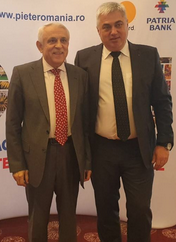 La aniversarea de 10 ani a AAPR au luat parte și ministrul Agriculturii, Petre Daea, și președintele Comisiei de Agricultură din Senatul României, George Scarlat.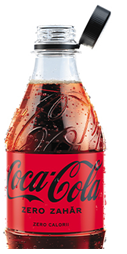 Sistemul Coca-Cola România face începând cu această lună trecerea la sticle de plastic cu capace ataşate, primele produse care vor beneficia de aceste ambalaje  fiind Fuzetea şi Cappy urmând ca până la finalul anului toate produsele gigantului din România să fie ambalate astfel.                                                                                                       Fuzetea şi Cappy vor fi lansate în noile ambale în luna aprilie, urmând ca apoi băuturile carbonatate Coca-Cola, Fanta, Sprite şi Schweppes să fie îmbuteliate în acest tip de ambalaj şi ulterior portofoliul de ape minerale.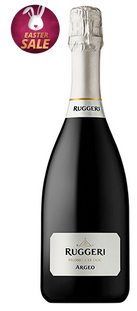  90 puncte James Sucklng  Propunerea noastra de astazi vine de la Ruggeri, unul dintre cei mai respectati producatori de Prosecco din lume. Cu o traditie veche de secole, brandul Ruggeri are prima atestare documentara inca din anii 1800, iar astazi compania are ca prim scop producerea si promovarea spumantelor Prosecco Superiore si Cartizze. Ruggeri "Argeo" Prosecco DOC Treviso Brut este un spumant proaspat, realizat din soiul de struguri Glera, la care s-au adaugat, in cantitati mici, si struguri Verdiso si Perera. Galben pai stralucitor cu tente verzui, vinul cucereste inca de la primele note olfactive de flori si fructe, in special de mere galbene. Pe palat, vinul se dezvaluie catifelat, frumos structurat, cu perlaj fin si cu un final lung si persistent, pastrand si aici aromele fructate. Va recomandam degustarea acestui vin la 5-7 grade Celsius, ca atare sau alaturi de peste sau preparate usoare.